Приложение №1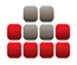 Физическое лицо ИП Кем Альберт ВладимировичФизическое лицо ИП Кем Альберт ВладимировичФизическое лицо ИП Кем Альберт ВладимировичФизическое лицо ИП Кем Альберт ВладимировичФизическое лицо ИП Кем Альберт ВладимировичФизическое лицо ИП Кем Альберт ВладимировичMEBELBOR.RUMEBELBOR.RUMEBELBOR.RUMEBELBOR.RUАдрес: 188300, Ленинградская обл, Гатчинский р-н, Гатчина г, Чехова ул, д.26Адрес: 188300, Ленинградская обл, Гатчинский р-н, Гатчина г, Чехова ул, д.26Адрес: 188300, Ленинградская обл, Гатчинский р-н, Гатчина г, Чехова ул, д.26Адрес: 188300, Ленинградская обл, Гатчинский р-н, Гатчина г, Чехова ул, д.26Адрес: 188300, Ленинградская обл, Гатчинский р-н, Гатчина г, Чехова ул, д.26Адрес: 188300, Ленинградская обл, Гатчинский р-н, Гатчина г, Чехова ул, д.26ИНН: 225901476988, ОГРН: 315470500005246, Тел: +7 (812) 7037343ИНН: 225901476988, ОГРН: 315470500005246, Тел: +7 (812) 7037343ИНН: 225901476988, ОГРН: 315470500005246, Тел: +7 (812) 7037343ИНН: 225901476988, ОГРН: 315470500005246, Тел: +7 (812) 7037343ИНН: 225901476988, ОГРН: 315470500005246, Тел: +7 (812) 7037343ИНН: 225901476988, ОГРН: 315470500005246, Тел: +7 (812) 7037343ДОГОВОР КУПЛИ-ПРОДАЖИ № _________ДОГОВОР КУПЛИ-ПРОДАЖИ № _________ДОГОВОР КУПЛИ-ПРОДАЖИ № _________ДОГОВОР КУПЛИ-ПРОДАЖИ № _________ДОГОВОР КУПЛИ-ПРОДАЖИ № _________ДОГОВОР КУПЛИ-ПРОДАЖИ № _________ДОГОВОР КУПЛИ-ПРОДАЖИ № _________ДОГОВОР КУПЛИ-ПРОДАЖИ № _________ДОГОВОР КУПЛИ-ПРОДАЖИ № _________ДОГОВОР КУПЛИ-ПРОДАЖИ № _________ДОГОВОР КУПЛИ-ПРОДАЖИ № _________ДОГОВОР КУПЛИ-ПРОДАЖИ № _________г. Санкт-Петербургг. Санкт-Петербургг. Санкт-ПетербургдатадатадатадатаФизическое лицо ИП Кем Альберт Владимирович, действующего на основании свидетельства №003268022 от 17.06.2015 г., именуемый в дальнейшем «Продавец», с одной стороны, и ____________________ в дальнейшем «Покупатель», с другой стороны, именуемые в «Стороны», заключили настоящий договор, в дальнейшем, о нижеследующем:Физическое лицо ИП Кем Альберт Владимирович, действующего на основании свидетельства №003268022 от 17.06.2015 г., именуемый в дальнейшем «Продавец», с одной стороны, и ____________________ в дальнейшем «Покупатель», с другой стороны, именуемые в «Стороны», заключили настоящий договор, в дальнейшем, о нижеследующем:Физическое лицо ИП Кем Альберт Владимирович, действующего на основании свидетельства №003268022 от 17.06.2015 г., именуемый в дальнейшем «Продавец», с одной стороны, и ____________________ в дальнейшем «Покупатель», с другой стороны, именуемые в «Стороны», заключили настоящий договор, в дальнейшем, о нижеследующем:Физическое лицо ИП Кем Альберт Владимирович, действующего на основании свидетельства №003268022 от 17.06.2015 г., именуемый в дальнейшем «Продавец», с одной стороны, и ____________________ в дальнейшем «Покупатель», с другой стороны, именуемые в «Стороны», заключили настоящий договор, в дальнейшем, о нижеследующем:Физическое лицо ИП Кем Альберт Владимирович, действующего на основании свидетельства №003268022 от 17.06.2015 г., именуемый в дальнейшем «Продавец», с одной стороны, и ____________________ в дальнейшем «Покупатель», с другой стороны, именуемые в «Стороны», заключили настоящий договор, в дальнейшем, о нижеследующем:Физическое лицо ИП Кем Альберт Владимирович, действующего на основании свидетельства №003268022 от 17.06.2015 г., именуемый в дальнейшем «Продавец», с одной стороны, и ____________________ в дальнейшем «Покупатель», с другой стороны, именуемые в «Стороны», заключили настоящий договор, в дальнейшем, о нижеследующем:Физическое лицо ИП Кем Альберт Владимирович, действующего на основании свидетельства №003268022 от 17.06.2015 г., именуемый в дальнейшем «Продавец», с одной стороны, и ____________________ в дальнейшем «Покупатель», с другой стороны, именуемые в «Стороны», заключили настоящий договор, в дальнейшем, о нижеследующем:Физическое лицо ИП Кем Альберт Владимирович, действующего на основании свидетельства №003268022 от 17.06.2015 г., именуемый в дальнейшем «Продавец», с одной стороны, и ____________________ в дальнейшем «Покупатель», с другой стороны, именуемые в «Стороны», заключили настоящий договор, в дальнейшем, о нижеследующем:Физическое лицо ИП Кем Альберт Владимирович, действующего на основании свидетельства №003268022 от 17.06.2015 г., именуемый в дальнейшем «Продавец», с одной стороны, и ____________________ в дальнейшем «Покупатель», с другой стороны, именуемые в «Стороны», заключили настоящий договор, в дальнейшем, о нижеследующем:Физическое лицо ИП Кем Альберт Владимирович, действующего на основании свидетельства №003268022 от 17.06.2015 г., именуемый в дальнейшем «Продавец», с одной стороны, и ____________________ в дальнейшем «Покупатель», с другой стороны, именуемые в «Стороны», заключили настоящий договор, в дальнейшем, о нижеследующем:Физическое лицо ИП Кем Альберт Владимирович, действующего на основании свидетельства №003268022 от 17.06.2015 г., именуемый в дальнейшем «Продавец», с одной стороны, и ____________________ в дальнейшем «Покупатель», с другой стороны, именуемые в «Стороны», заключили настоящий договор, в дальнейшем, о нижеследующем:Физическое лицо ИП Кем Альберт Владимирович, действующего на основании свидетельства №003268022 от 17.06.2015 г., именуемый в дальнейшем «Продавец», с одной стороны, и ____________________ в дальнейшем «Покупатель», с другой стороны, именуемые в «Стороны», заключили настоящий договор, в дальнейшем, о нижеследующем:1. ПРЕДМЕТ ДОГОВОРА1. ПРЕДМЕТ ДОГОВОРА1. ПРЕДМЕТ ДОГОВОРА1. ПРЕДМЕТ ДОГОВОРА1. ПРЕДМЕТ ДОГОВОРА1. ПРЕДМЕТ ДОГОВОРА1. ПРЕДМЕТ ДОГОВОРА1. ПРЕДМЕТ ДОГОВОРА1. ПРЕДМЕТ ДОГОВОРА1. ПРЕДМЕТ ДОГОВОРА1. ПРЕДМЕТ ДОГОВОРА1. ПРЕДМЕТ ДОГОВОРА1.1. Продавец обязуется передать в собственность Покупателя набор мебели (в дальнейшем «Товар»), а Покупатель обязуется принять товар и уплатить за него Продавцу денежную сумму, порядке и размере, установленными настоящим договором.1.1. Продавец обязуется передать в собственность Покупателя набор мебели (в дальнейшем «Товар»), а Покупатель обязуется принять товар и уплатить за него Продавцу денежную сумму, порядке и размере, установленными настоящим договором.1.1. Продавец обязуется передать в собственность Покупателя набор мебели (в дальнейшем «Товар»), а Покупатель обязуется принять товар и уплатить за него Продавцу денежную сумму, порядке и размере, установленными настоящим договором.1.1. Продавец обязуется передать в собственность Покупателя набор мебели (в дальнейшем «Товар»), а Покупатель обязуется принять товар и уплатить за него Продавцу денежную сумму, порядке и размере, установленными настоящим договором.1.1. Продавец обязуется передать в собственность Покупателя набор мебели (в дальнейшем «Товар»), а Покупатель обязуется принять товар и уплатить за него Продавцу денежную сумму, порядке и размере, установленными настоящим договором.1.1. Продавец обязуется передать в собственность Покупателя набор мебели (в дальнейшем «Товар»), а Покупатель обязуется принять товар и уплатить за него Продавцу денежную сумму, порядке и размере, установленными настоящим договором.1.1. Продавец обязуется передать в собственность Покупателя набор мебели (в дальнейшем «Товар»), а Покупатель обязуется принять товар и уплатить за него Продавцу денежную сумму, порядке и размере, установленными настоящим договором.1.1. Продавец обязуется передать в собственность Покупателя набор мебели (в дальнейшем «Товар»), а Покупатель обязуется принять товар и уплатить за него Продавцу денежную сумму, порядке и размере, установленными настоящим договором.1.1. Продавец обязуется передать в собственность Покупателя набор мебели (в дальнейшем «Товар»), а Покупатель обязуется принять товар и уплатить за него Продавцу денежную сумму, порядке и размере, установленными настоящим договором.1.1. Продавец обязуется передать в собственность Покупателя набор мебели (в дальнейшем «Товар»), а Покупатель обязуется принять товар и уплатить за него Продавцу денежную сумму, порядке и размере, установленными настоящим договором.1.1. Продавец обязуется передать в собственность Покупателя набор мебели (в дальнейшем «Товар»), а Покупатель обязуется принять товар и уплатить за него Продавцу денежную сумму, порядке и размере, установленными настоящим договором.1.1. Продавец обязуется передать в собственность Покупателя набор мебели (в дальнейшем «Товар»), а Покупатель обязуется принять товар и уплатить за него Продавцу денежную сумму, порядке и размере, установленными настоящим договором.1.2. Предметом настоящего договора является товар, заказанный Покупателем и соответствующий описанию, указанному в заказе клиента, являющимися неотъемлемыми частями настоящего договора (в дальнейшем «Приложение №1»).1.2. Предметом настоящего договора является товар, заказанный Покупателем и соответствующий описанию, указанному в заказе клиента, являющимися неотъемлемыми частями настоящего договора (в дальнейшем «Приложение №1»).1.2. Предметом настоящего договора является товар, заказанный Покупателем и соответствующий описанию, указанному в заказе клиента, являющимися неотъемлемыми частями настоящего договора (в дальнейшем «Приложение №1»).1.2. Предметом настоящего договора является товар, заказанный Покупателем и соответствующий описанию, указанному в заказе клиента, являющимися неотъемлемыми частями настоящего договора (в дальнейшем «Приложение №1»).1.2. Предметом настоящего договора является товар, заказанный Покупателем и соответствующий описанию, указанному в заказе клиента, являющимися неотъемлемыми частями настоящего договора (в дальнейшем «Приложение №1»).1.2. Предметом настоящего договора является товар, заказанный Покупателем и соответствующий описанию, указанному в заказе клиента, являющимися неотъемлемыми частями настоящего договора (в дальнейшем «Приложение №1»).1.2. Предметом настоящего договора является товар, заказанный Покупателем и соответствующий описанию, указанному в заказе клиента, являющимися неотъемлемыми частями настоящего договора (в дальнейшем «Приложение №1»).1.2. Предметом настоящего договора является товар, заказанный Покупателем и соответствующий описанию, указанному в заказе клиента, являющимися неотъемлемыми частями настоящего договора (в дальнейшем «Приложение №1»).1.2. Предметом настоящего договора является товар, заказанный Покупателем и соответствующий описанию, указанному в заказе клиента, являющимися неотъемлемыми частями настоящего договора (в дальнейшем «Приложение №1»).1.2. Предметом настоящего договора является товар, заказанный Покупателем и соответствующий описанию, указанному в заказе клиента, являющимися неотъемлемыми частями настоящего договора (в дальнейшем «Приложение №1»).1.2. Предметом настоящего договора является товар, заказанный Покупателем и соответствующий описанию, указанному в заказе клиента, являющимися неотъемлемыми частями настоящего договора (в дальнейшем «Приложение №1»).1.2. Предметом настоящего договора является товар, заказанный Покупателем и соответствующий описанию, указанному в заказе клиента, являющимися неотъемлемыми частями настоящего договора (в дальнейшем «Приложение №1»).1.3. Покупателю могут быть предоставлены дополнительные услуги по сборке и доставке товара; стоимость услуг оплачивается дополнительно. Указанные услуги предоставляются Покупателю только при условии приобретения товара. Описание заказанных Покупателем услуг, сроки, время и условия их предоставления указываются в договоре и Приложениях к нему.1.3. Покупателю могут быть предоставлены дополнительные услуги по сборке и доставке товара; стоимость услуг оплачивается дополнительно. Указанные услуги предоставляются Покупателю только при условии приобретения товара. Описание заказанных Покупателем услуг, сроки, время и условия их предоставления указываются в договоре и Приложениях к нему.1.3. Покупателю могут быть предоставлены дополнительные услуги по сборке и доставке товара; стоимость услуг оплачивается дополнительно. Указанные услуги предоставляются Покупателю только при условии приобретения товара. Описание заказанных Покупателем услуг, сроки, время и условия их предоставления указываются в договоре и Приложениях к нему.1.3. Покупателю могут быть предоставлены дополнительные услуги по сборке и доставке товара; стоимость услуг оплачивается дополнительно. Указанные услуги предоставляются Покупателю только при условии приобретения товара. Описание заказанных Покупателем услуг, сроки, время и условия их предоставления указываются в договоре и Приложениях к нему.1.3. Покупателю могут быть предоставлены дополнительные услуги по сборке и доставке товара; стоимость услуг оплачивается дополнительно. Указанные услуги предоставляются Покупателю только при условии приобретения товара. Описание заказанных Покупателем услуг, сроки, время и условия их предоставления указываются в договоре и Приложениях к нему.1.3. Покупателю могут быть предоставлены дополнительные услуги по сборке и доставке товара; стоимость услуг оплачивается дополнительно. Указанные услуги предоставляются Покупателю только при условии приобретения товара. Описание заказанных Покупателем услуг, сроки, время и условия их предоставления указываются в договоре и Приложениях к нему.1.3. Покупателю могут быть предоставлены дополнительные услуги по сборке и доставке товара; стоимость услуг оплачивается дополнительно. Указанные услуги предоставляются Покупателю только при условии приобретения товара. Описание заказанных Покупателем услуг, сроки, время и условия их предоставления указываются в договоре и Приложениях к нему.1.3. Покупателю могут быть предоставлены дополнительные услуги по сборке и доставке товара; стоимость услуг оплачивается дополнительно. Указанные услуги предоставляются Покупателю только при условии приобретения товара. Описание заказанных Покупателем услуг, сроки, время и условия их предоставления указываются в договоре и Приложениях к нему.1.3. Покупателю могут быть предоставлены дополнительные услуги по сборке и доставке товара; стоимость услуг оплачивается дополнительно. Указанные услуги предоставляются Покупателю только при условии приобретения товара. Описание заказанных Покупателем услуг, сроки, время и условия их предоставления указываются в договоре и Приложениях к нему.1.3. Покупателю могут быть предоставлены дополнительные услуги по сборке и доставке товара; стоимость услуг оплачивается дополнительно. Указанные услуги предоставляются Покупателю только при условии приобретения товара. Описание заказанных Покупателем услуг, сроки, время и условия их предоставления указываются в договоре и Приложениях к нему.1.3. Покупателю могут быть предоставлены дополнительные услуги по сборке и доставке товара; стоимость услуг оплачивается дополнительно. Указанные услуги предоставляются Покупателю только при условии приобретения товара. Описание заказанных Покупателем услуг, сроки, время и условия их предоставления указываются в договоре и Приложениях к нему.1.3. Покупателю могут быть предоставлены дополнительные услуги по сборке и доставке товара; стоимость услуг оплачивается дополнительно. Указанные услуги предоставляются Покупателю только при условии приобретения товара. Описание заказанных Покупателем услуг, сроки, время и условия их предоставления указываются в договоре и Приложениях к нему.2. ПОРЯДОК ИСПОЛНЕНИЯ ДОГОВОРА2. ПОРЯДОК ИСПОЛНЕНИЯ ДОГОВОРА2. ПОРЯДОК ИСПОЛНЕНИЯ ДОГОВОРА2. ПОРЯДОК ИСПОЛНЕНИЯ ДОГОВОРА2. ПОРЯДОК ИСПОЛНЕНИЯ ДОГОВОРА2. ПОРЯДОК ИСПОЛНЕНИЯ ДОГОВОРА2. ПОРЯДОК ИСПОЛНЕНИЯ ДОГОВОРА2. ПОРЯДОК ИСПОЛНЕНИЯ ДОГОВОРА2. ПОРЯДОК ИСПОЛНЕНИЯ ДОГОВОРА2. ПОРЯДОК ИСПОЛНЕНИЯ ДОГОВОРА2. ПОРЯДОК ИСПОЛНЕНИЯ ДОГОВОРА2. ПОРЯДОК ИСПОЛНЕНИЯ ДОГОВОРА2.1 Покупатель, ознакомившись с демонстрационными образцами и их размерами, потребительскими свойствами и условиями поставки, заказывает изготовление необходимого ему товара. При этом Продавец заполняет необходимые Приложения, учитывающие характерные особенные признаки и детали товара.2.1 Покупатель, ознакомившись с демонстрационными образцами и их размерами, потребительскими свойствами и условиями поставки, заказывает изготовление необходимого ему товара. При этом Продавец заполняет необходимые Приложения, учитывающие характерные особенные признаки и детали товара.2.1 Покупатель, ознакомившись с демонстрационными образцами и их размерами, потребительскими свойствами и условиями поставки, заказывает изготовление необходимого ему товара. При этом Продавец заполняет необходимые Приложения, учитывающие характерные особенные признаки и детали товара.2.1 Покупатель, ознакомившись с демонстрационными образцами и их размерами, потребительскими свойствами и условиями поставки, заказывает изготовление необходимого ему товара. При этом Продавец заполняет необходимые Приложения, учитывающие характерные особенные признаки и детали товара.2.1 Покупатель, ознакомившись с демонстрационными образцами и их размерами, потребительскими свойствами и условиями поставки, заказывает изготовление необходимого ему товара. При этом Продавец заполняет необходимые Приложения, учитывающие характерные особенные признаки и детали товара.2.1 Покупатель, ознакомившись с демонстрационными образцами и их размерами, потребительскими свойствами и условиями поставки, заказывает изготовление необходимого ему товара. При этом Продавец заполняет необходимые Приложения, учитывающие характерные особенные признаки и детали товара.2.1 Покупатель, ознакомившись с демонстрационными образцами и их размерами, потребительскими свойствами и условиями поставки, заказывает изготовление необходимого ему товара. При этом Продавец заполняет необходимые Приложения, учитывающие характерные особенные признаки и детали товара.2.1 Покупатель, ознакомившись с демонстрационными образцами и их размерами, потребительскими свойствами и условиями поставки, заказывает изготовление необходимого ему товара. При этом Продавец заполняет необходимые Приложения, учитывающие характерные особенные признаки и детали товара.2.1 Покупатель, ознакомившись с демонстрационными образцами и их размерами, потребительскими свойствами и условиями поставки, заказывает изготовление необходимого ему товара. При этом Продавец заполняет необходимые Приложения, учитывающие характерные особенные признаки и детали товара.2.1 Покупатель, ознакомившись с демонстрационными образцами и их размерами, потребительскими свойствами и условиями поставки, заказывает изготовление необходимого ему товара. При этом Продавец заполняет необходимые Приложения, учитывающие характерные особенные признаки и детали товара.2.1 Покупатель, ознакомившись с демонстрационными образцами и их размерами, потребительскими свойствами и условиями поставки, заказывает изготовление необходимого ему товара. При этом Продавец заполняет необходимые Приложения, учитывающие характерные особенные признаки и детали товара.2.1 Покупатель, ознакомившись с демонстрационными образцами и их размерами, потребительскими свойствами и условиями поставки, заказывает изготовление необходимого ему товара. При этом Продавец заполняет необходимые Приложения, учитывающие характерные особенные признаки и детали товара.2.2. Продавец осуществляет продажу товара (отметить нужный пункт):2.2. Продавец осуществляет продажу товара (отметить нужный пункт):2.2. Продавец осуществляет продажу товара (отметить нужный пункт):2.2. Продавец осуществляет продажу товара (отметить нужный пункт):2.2. Продавец осуществляет продажу товара (отметить нужный пункт):2.2. Продавец осуществляет продажу товара (отметить нужный пункт):2.2. Продавец осуществляет продажу товара (отметить нужный пункт):2.2. Продавец осуществляет продажу товара (отметить нужный пункт):2.2. Продавец осуществляет продажу товара (отметить нужный пункт):2.2. Продавец осуществляет продажу товара (отметить нужный пункт):2.2. Продавец осуществляет продажу товара (отметить нужный пункт):2.2. Продавец осуществляет продажу товара (отметить нужный пункт):2.2.1. С предварительным замером с выездом на место предполагаемой установки; Стоимость услуг по замеру определена в прайсе по сборке2.2.1. С предварительным замером с выездом на место предполагаемой установки; Стоимость услуг по замеру определена в прайсе по сборке2.2.1. С предварительным замером с выездом на место предполагаемой установки; Стоимость услуг по замеру определена в прайсе по сборке2.2.1. С предварительным замером с выездом на место предполагаемой установки; Стоимость услуг по замеру определена в прайсе по сборке2.2.1. С предварительным замером с выездом на место предполагаемой установки; Стоимость услуг по замеру определена в прайсе по сборке2.2.1. С предварительным замером с выездом на место предполагаемой установки; Стоимость услуг по замеру определена в прайсе по сборке2.2.1. С предварительным замером с выездом на место предполагаемой установки; Стоимость услуг по замеру определена в прайсе по сборке2.2.1. С предварительным замером с выездом на место предполагаемой установки; Стоимость услуг по замеру определена в прайсе по сборке2.2.1. С предварительным замером с выездом на место предполагаемой установки; Стоимость услуг по замеру определена в прайсе по сборке2.2.1. С предварительным замером с выездом на место предполагаемой установки; Стоимость услуг по замеру определена в прайсе по сборке2.2.1. С предварительным замером с выездом на место предполагаемой установки; Стоимость услуг по замеру определена в прайсе по сборке2.2.1. С предварительным замером с выездом на место предполагаемой установки; Стоимость услуг по замеру определена в прайсе по сборке2.2.2. Без предварительного замера. В случае отказа покупателя от замера, покупатель несет ответственность за предоставленные им размеры.2.2.2. Без предварительного замера. В случае отказа покупателя от замера, покупатель несет ответственность за предоставленные им размеры.2.2.2. Без предварительного замера. В случае отказа покупателя от замера, покупатель несет ответственность за предоставленные им размеры.2.2.2. Без предварительного замера. В случае отказа покупателя от замера, покупатель несет ответственность за предоставленные им размеры.2.2.2. Без предварительного замера. В случае отказа покупателя от замера, покупатель несет ответственность за предоставленные им размеры.2.2.2. Без предварительного замера. В случае отказа покупателя от замера, покупатель несет ответственность за предоставленные им размеры.2.2.2. Без предварительного замера. В случае отказа покупателя от замера, покупатель несет ответственность за предоставленные им размеры.2.2.2. Без предварительного замера. В случае отказа покупателя от замера, покупатель несет ответственность за предоставленные им размеры.2.2.2. Без предварительного замера. В случае отказа покупателя от замера, покупатель несет ответственность за предоставленные им размеры.2.2.2. Без предварительного замера. В случае отказа покупателя от замера, покупатель несет ответственность за предоставленные им размеры.2.2.2. Без предварительного замера. В случае отказа покупателя от замера, покупатель несет ответственность за предоставленные им размеры.2.2.2. Без предварительного замера. В случае отказа покупателя от замера, покупатель несет ответственность за предоставленные им размеры.2.3. Установка (сборка) товара осуществляется (отметить нужный пункт):2.3. Установка (сборка) товара осуществляется (отметить нужный пункт):2.3. Установка (сборка) товара осуществляется (отметить нужный пункт):2.3. Установка (сборка) товара осуществляется (отметить нужный пункт):2.3. Установка (сборка) товара осуществляется (отметить нужный пункт):2.3. Установка (сборка) товара осуществляется (отметить нужный пункт):2.3. Установка (сборка) товара осуществляется (отметить нужный пункт):2.3. Установка (сборка) товара осуществляется (отметить нужный пункт):2.3. Установка (сборка) товара осуществляется (отметить нужный пункт):2.3. Установка (сборка) товара осуществляется (отметить нужный пункт):2.3. Установка (сборка) товара осуществляется (отметить нужный пункт):2.3. Установка (сборка) товара осуществляется (отметить нужный пункт):2.3.1. Сторонней организацией по договору с продавцом, компанией ООО «СТИМ», именуемая в дальнейшем «Субподрядчик 1»; Стоимость услуг по установке (сборке) товара определена согласно прайсам компании ООО «СТИМ», при этом стоимость услуг, оглашаемая Продавцом на этапе приема заказа, является ориентировочной в качестве информирования клиента. Полная стоимость услуг Субподрядчика 1 может увеличена или уменьшена согласно виду работ и прайсам Субподрядчика 1. В случае установки (сборки) товара Субподрядчиком 1, Покупатель обеспечивает возможность работы представителей Субподрядчиком1 в заранее подготовленном помещении, предназначенном для установки товара, освободив указанное помещение от лишних предметов и обеспечив необходимые условия безопасности. Если Покупатель не обеспечил должного уровня безопасности в помещении, из-за которых возникло повреждение стен и полов в помещении клиента, вся ответственность за повреждения лежит на Покупателе. Установка (сборка) товара осуществляется Субподрядчиком1 без выравнивания пола, потолка и стен помещения Покупателя, а также без проведения сантехнических работ, установки и переноса электрических розеток, газовых труб и подводок. Выполнение услуг по монтажу товара Субподрядчиком 1 вправе осуществлять как в день доставки товара, так и в любой другой рабочий день по согласованию с Покупателем. Время начала выполнения работ подлежит согласованию между Покупателем и Субподрядчиком 1.2.3.1. Сторонней организацией по договору с продавцом, компанией ООО «СТИМ», именуемая в дальнейшем «Субподрядчик 1»; Стоимость услуг по установке (сборке) товара определена согласно прайсам компании ООО «СТИМ», при этом стоимость услуг, оглашаемая Продавцом на этапе приема заказа, является ориентировочной в качестве информирования клиента. Полная стоимость услуг Субподрядчика 1 может увеличена или уменьшена согласно виду работ и прайсам Субподрядчика 1. В случае установки (сборки) товара Субподрядчиком 1, Покупатель обеспечивает возможность работы представителей Субподрядчиком1 в заранее подготовленном помещении, предназначенном для установки товара, освободив указанное помещение от лишних предметов и обеспечив необходимые условия безопасности. Если Покупатель не обеспечил должного уровня безопасности в помещении, из-за которых возникло повреждение стен и полов в помещении клиента, вся ответственность за повреждения лежит на Покупателе. Установка (сборка) товара осуществляется Субподрядчиком1 без выравнивания пола, потолка и стен помещения Покупателя, а также без проведения сантехнических работ, установки и переноса электрических розеток, газовых труб и подводок. Выполнение услуг по монтажу товара Субподрядчиком 1 вправе осуществлять как в день доставки товара, так и в любой другой рабочий день по согласованию с Покупателем. Время начала выполнения работ подлежит согласованию между Покупателем и Субподрядчиком 1.2.3.1. Сторонней организацией по договору с продавцом, компанией ООО «СТИМ», именуемая в дальнейшем «Субподрядчик 1»; Стоимость услуг по установке (сборке) товара определена согласно прайсам компании ООО «СТИМ», при этом стоимость услуг, оглашаемая Продавцом на этапе приема заказа, является ориентировочной в качестве информирования клиента. Полная стоимость услуг Субподрядчика 1 может увеличена или уменьшена согласно виду работ и прайсам Субподрядчика 1. В случае установки (сборки) товара Субподрядчиком 1, Покупатель обеспечивает возможность работы представителей Субподрядчиком1 в заранее подготовленном помещении, предназначенном для установки товара, освободив указанное помещение от лишних предметов и обеспечив необходимые условия безопасности. Если Покупатель не обеспечил должного уровня безопасности в помещении, из-за которых возникло повреждение стен и полов в помещении клиента, вся ответственность за повреждения лежит на Покупателе. Установка (сборка) товара осуществляется Субподрядчиком1 без выравнивания пола, потолка и стен помещения Покупателя, а также без проведения сантехнических работ, установки и переноса электрических розеток, газовых труб и подводок. Выполнение услуг по монтажу товара Субподрядчиком 1 вправе осуществлять как в день доставки товара, так и в любой другой рабочий день по согласованию с Покупателем. Время начала выполнения работ подлежит согласованию между Покупателем и Субподрядчиком 1.2.3.1. Сторонней организацией по договору с продавцом, компанией ООО «СТИМ», именуемая в дальнейшем «Субподрядчик 1»; Стоимость услуг по установке (сборке) товара определена согласно прайсам компании ООО «СТИМ», при этом стоимость услуг, оглашаемая Продавцом на этапе приема заказа, является ориентировочной в качестве информирования клиента. Полная стоимость услуг Субподрядчика 1 может увеличена или уменьшена согласно виду работ и прайсам Субподрядчика 1. В случае установки (сборки) товара Субподрядчиком 1, Покупатель обеспечивает возможность работы представителей Субподрядчиком1 в заранее подготовленном помещении, предназначенном для установки товара, освободив указанное помещение от лишних предметов и обеспечив необходимые условия безопасности. Если Покупатель не обеспечил должного уровня безопасности в помещении, из-за которых возникло повреждение стен и полов в помещении клиента, вся ответственность за повреждения лежит на Покупателе. Установка (сборка) товара осуществляется Субподрядчиком1 без выравнивания пола, потолка и стен помещения Покупателя, а также без проведения сантехнических работ, установки и переноса электрических розеток, газовых труб и подводок. Выполнение услуг по монтажу товара Субподрядчиком 1 вправе осуществлять как в день доставки товара, так и в любой другой рабочий день по согласованию с Покупателем. Время начала выполнения работ подлежит согласованию между Покупателем и Субподрядчиком 1.2.3.1. Сторонней организацией по договору с продавцом, компанией ООО «СТИМ», именуемая в дальнейшем «Субподрядчик 1»; Стоимость услуг по установке (сборке) товара определена согласно прайсам компании ООО «СТИМ», при этом стоимость услуг, оглашаемая Продавцом на этапе приема заказа, является ориентировочной в качестве информирования клиента. Полная стоимость услуг Субподрядчика 1 может увеличена или уменьшена согласно виду работ и прайсам Субподрядчика 1. В случае установки (сборки) товара Субподрядчиком 1, Покупатель обеспечивает возможность работы представителей Субподрядчиком1 в заранее подготовленном помещении, предназначенном для установки товара, освободив указанное помещение от лишних предметов и обеспечив необходимые условия безопасности. Если Покупатель не обеспечил должного уровня безопасности в помещении, из-за которых возникло повреждение стен и полов в помещении клиента, вся ответственность за повреждения лежит на Покупателе. Установка (сборка) товара осуществляется Субподрядчиком1 без выравнивания пола, потолка и стен помещения Покупателя, а также без проведения сантехнических работ, установки и переноса электрических розеток, газовых труб и подводок. Выполнение услуг по монтажу товара Субподрядчиком 1 вправе осуществлять как в день доставки товара, так и в любой другой рабочий день по согласованию с Покупателем. Время начала выполнения работ подлежит согласованию между Покупателем и Субподрядчиком 1.2.3.1. Сторонней организацией по договору с продавцом, компанией ООО «СТИМ», именуемая в дальнейшем «Субподрядчик 1»; Стоимость услуг по установке (сборке) товара определена согласно прайсам компании ООО «СТИМ», при этом стоимость услуг, оглашаемая Продавцом на этапе приема заказа, является ориентировочной в качестве информирования клиента. Полная стоимость услуг Субподрядчика 1 может увеличена или уменьшена согласно виду работ и прайсам Субподрядчика 1. В случае установки (сборки) товара Субподрядчиком 1, Покупатель обеспечивает возможность работы представителей Субподрядчиком1 в заранее подготовленном помещении, предназначенном для установки товара, освободив указанное помещение от лишних предметов и обеспечив необходимые условия безопасности. Если Покупатель не обеспечил должного уровня безопасности в помещении, из-за которых возникло повреждение стен и полов в помещении клиента, вся ответственность за повреждения лежит на Покупателе. Установка (сборка) товара осуществляется Субподрядчиком1 без выравнивания пола, потолка и стен помещения Покупателя, а также без проведения сантехнических работ, установки и переноса электрических розеток, газовых труб и подводок. Выполнение услуг по монтажу товара Субподрядчиком 1 вправе осуществлять как в день доставки товара, так и в любой другой рабочий день по согласованию с Покупателем. Время начала выполнения работ подлежит согласованию между Покупателем и Субподрядчиком 1.2.3.1. Сторонней организацией по договору с продавцом, компанией ООО «СТИМ», именуемая в дальнейшем «Субподрядчик 1»; Стоимость услуг по установке (сборке) товара определена согласно прайсам компании ООО «СТИМ», при этом стоимость услуг, оглашаемая Продавцом на этапе приема заказа, является ориентировочной в качестве информирования клиента. Полная стоимость услуг Субподрядчика 1 может увеличена или уменьшена согласно виду работ и прайсам Субподрядчика 1. В случае установки (сборки) товара Субподрядчиком 1, Покупатель обеспечивает возможность работы представителей Субподрядчиком1 в заранее подготовленном помещении, предназначенном для установки товара, освободив указанное помещение от лишних предметов и обеспечив необходимые условия безопасности. Если Покупатель не обеспечил должного уровня безопасности в помещении, из-за которых возникло повреждение стен и полов в помещении клиента, вся ответственность за повреждения лежит на Покупателе. Установка (сборка) товара осуществляется Субподрядчиком1 без выравнивания пола, потолка и стен помещения Покупателя, а также без проведения сантехнических работ, установки и переноса электрических розеток, газовых труб и подводок. Выполнение услуг по монтажу товара Субподрядчиком 1 вправе осуществлять как в день доставки товара, так и в любой другой рабочий день по согласованию с Покупателем. Время начала выполнения работ подлежит согласованию между Покупателем и Субподрядчиком 1.2.3.1. Сторонней организацией по договору с продавцом, компанией ООО «СТИМ», именуемая в дальнейшем «Субподрядчик 1»; Стоимость услуг по установке (сборке) товара определена согласно прайсам компании ООО «СТИМ», при этом стоимость услуг, оглашаемая Продавцом на этапе приема заказа, является ориентировочной в качестве информирования клиента. Полная стоимость услуг Субподрядчика 1 может увеличена или уменьшена согласно виду работ и прайсам Субподрядчика 1. В случае установки (сборки) товара Субподрядчиком 1, Покупатель обеспечивает возможность работы представителей Субподрядчиком1 в заранее подготовленном помещении, предназначенном для установки товара, освободив указанное помещение от лишних предметов и обеспечив необходимые условия безопасности. Если Покупатель не обеспечил должного уровня безопасности в помещении, из-за которых возникло повреждение стен и полов в помещении клиента, вся ответственность за повреждения лежит на Покупателе. Установка (сборка) товара осуществляется Субподрядчиком1 без выравнивания пола, потолка и стен помещения Покупателя, а также без проведения сантехнических работ, установки и переноса электрических розеток, газовых труб и подводок. Выполнение услуг по монтажу товара Субподрядчиком 1 вправе осуществлять как в день доставки товара, так и в любой другой рабочий день по согласованию с Покупателем. Время начала выполнения работ подлежит согласованию между Покупателем и Субподрядчиком 1.2.3.1. Сторонней организацией по договору с продавцом, компанией ООО «СТИМ», именуемая в дальнейшем «Субподрядчик 1»; Стоимость услуг по установке (сборке) товара определена согласно прайсам компании ООО «СТИМ», при этом стоимость услуг, оглашаемая Продавцом на этапе приема заказа, является ориентировочной в качестве информирования клиента. Полная стоимость услуг Субподрядчика 1 может увеличена или уменьшена согласно виду работ и прайсам Субподрядчика 1. В случае установки (сборки) товара Субподрядчиком 1, Покупатель обеспечивает возможность работы представителей Субподрядчиком1 в заранее подготовленном помещении, предназначенном для установки товара, освободив указанное помещение от лишних предметов и обеспечив необходимые условия безопасности. Если Покупатель не обеспечил должного уровня безопасности в помещении, из-за которых возникло повреждение стен и полов в помещении клиента, вся ответственность за повреждения лежит на Покупателе. Установка (сборка) товара осуществляется Субподрядчиком1 без выравнивания пола, потолка и стен помещения Покупателя, а также без проведения сантехнических работ, установки и переноса электрических розеток, газовых труб и подводок. Выполнение услуг по монтажу товара Субподрядчиком 1 вправе осуществлять как в день доставки товара, так и в любой другой рабочий день по согласованию с Покупателем. Время начала выполнения работ подлежит согласованию между Покупателем и Субподрядчиком 1.2.3.1. Сторонней организацией по договору с продавцом, компанией ООО «СТИМ», именуемая в дальнейшем «Субподрядчик 1»; Стоимость услуг по установке (сборке) товара определена согласно прайсам компании ООО «СТИМ», при этом стоимость услуг, оглашаемая Продавцом на этапе приема заказа, является ориентировочной в качестве информирования клиента. Полная стоимость услуг Субподрядчика 1 может увеличена или уменьшена согласно виду работ и прайсам Субподрядчика 1. В случае установки (сборки) товара Субподрядчиком 1, Покупатель обеспечивает возможность работы представителей Субподрядчиком1 в заранее подготовленном помещении, предназначенном для установки товара, освободив указанное помещение от лишних предметов и обеспечив необходимые условия безопасности. Если Покупатель не обеспечил должного уровня безопасности в помещении, из-за которых возникло повреждение стен и полов в помещении клиента, вся ответственность за повреждения лежит на Покупателе. Установка (сборка) товара осуществляется Субподрядчиком1 без выравнивания пола, потолка и стен помещения Покупателя, а также без проведения сантехнических работ, установки и переноса электрических розеток, газовых труб и подводок. Выполнение услуг по монтажу товара Субподрядчиком 1 вправе осуществлять как в день доставки товара, так и в любой другой рабочий день по согласованию с Покупателем. Время начала выполнения работ подлежит согласованию между Покупателем и Субподрядчиком 1.2.3.1. Сторонней организацией по договору с продавцом, компанией ООО «СТИМ», именуемая в дальнейшем «Субподрядчик 1»; Стоимость услуг по установке (сборке) товара определена согласно прайсам компании ООО «СТИМ», при этом стоимость услуг, оглашаемая Продавцом на этапе приема заказа, является ориентировочной в качестве информирования клиента. Полная стоимость услуг Субподрядчика 1 может увеличена или уменьшена согласно виду работ и прайсам Субподрядчика 1. В случае установки (сборки) товара Субподрядчиком 1, Покупатель обеспечивает возможность работы представителей Субподрядчиком1 в заранее подготовленном помещении, предназначенном для установки товара, освободив указанное помещение от лишних предметов и обеспечив необходимые условия безопасности. Если Покупатель не обеспечил должного уровня безопасности в помещении, из-за которых возникло повреждение стен и полов в помещении клиента, вся ответственность за повреждения лежит на Покупателе. Установка (сборка) товара осуществляется Субподрядчиком1 без выравнивания пола, потолка и стен помещения Покупателя, а также без проведения сантехнических работ, установки и переноса электрических розеток, газовых труб и подводок. Выполнение услуг по монтажу товара Субподрядчиком 1 вправе осуществлять как в день доставки товара, так и в любой другой рабочий день по согласованию с Покупателем. Время начала выполнения работ подлежит согласованию между Покупателем и Субподрядчиком 1.2.3.1. Сторонней организацией по договору с продавцом, компанией ООО «СТИМ», именуемая в дальнейшем «Субподрядчик 1»; Стоимость услуг по установке (сборке) товара определена согласно прайсам компании ООО «СТИМ», при этом стоимость услуг, оглашаемая Продавцом на этапе приема заказа, является ориентировочной в качестве информирования клиента. Полная стоимость услуг Субподрядчика 1 может увеличена или уменьшена согласно виду работ и прайсам Субподрядчика 1. В случае установки (сборки) товара Субподрядчиком 1, Покупатель обеспечивает возможность работы представителей Субподрядчиком1 в заранее подготовленном помещении, предназначенном для установки товара, освободив указанное помещение от лишних предметов и обеспечив необходимые условия безопасности. Если Покупатель не обеспечил должного уровня безопасности в помещении, из-за которых возникло повреждение стен и полов в помещении клиента, вся ответственность за повреждения лежит на Покупателе. Установка (сборка) товара осуществляется Субподрядчиком1 без выравнивания пола, потолка и стен помещения Покупателя, а также без проведения сантехнических работ, установки и переноса электрических розеток, газовых труб и подводок. Выполнение услуг по монтажу товара Субподрядчиком 1 вправе осуществлять как в день доставки товара, так и в любой другой рабочий день по согласованию с Покупателем. Время начала выполнения работ подлежит согласованию между Покупателем и Субподрядчиком 1.2.3.2. Покупателем самостоятельно без участия Субподрядчика 1; в случае отказа Покупателя от установки (сборки) товара Продавец не несет ответственности за последствия, вызванные некачественной установкой (сборкой) товара, произведенной Покупателем самостоятельно или с помощью выбранных им лиц.2.3.2. Покупателем самостоятельно без участия Субподрядчика 1; в случае отказа Покупателя от установки (сборки) товара Продавец не несет ответственности за последствия, вызванные некачественной установкой (сборкой) товара, произведенной Покупателем самостоятельно или с помощью выбранных им лиц.2.3.2. Покупателем самостоятельно без участия Субподрядчика 1; в случае отказа Покупателя от установки (сборки) товара Продавец не несет ответственности за последствия, вызванные некачественной установкой (сборкой) товара, произведенной Покупателем самостоятельно или с помощью выбранных им лиц.2.3.2. Покупателем самостоятельно без участия Субподрядчика 1; в случае отказа Покупателя от установки (сборки) товара Продавец не несет ответственности за последствия, вызванные некачественной установкой (сборкой) товара, произведенной Покупателем самостоятельно или с помощью выбранных им лиц.2.3.2. Покупателем самостоятельно без участия Субподрядчика 1; в случае отказа Покупателя от установки (сборки) товара Продавец не несет ответственности за последствия, вызванные некачественной установкой (сборкой) товара, произведенной Покупателем самостоятельно или с помощью выбранных им лиц.2.3.2. Покупателем самостоятельно без участия Субподрядчика 1; в случае отказа Покупателя от установки (сборки) товара Продавец не несет ответственности за последствия, вызванные некачественной установкой (сборкой) товара, произведенной Покупателем самостоятельно или с помощью выбранных им лиц.2.3.2. Покупателем самостоятельно без участия Субподрядчика 1; в случае отказа Покупателя от установки (сборки) товара Продавец не несет ответственности за последствия, вызванные некачественной установкой (сборкой) товара, произведенной Покупателем самостоятельно или с помощью выбранных им лиц.2.3.2. Покупателем самостоятельно без участия Субподрядчика 1; в случае отказа Покупателя от установки (сборки) товара Продавец не несет ответственности за последствия, вызванные некачественной установкой (сборкой) товара, произведенной Покупателем самостоятельно или с помощью выбранных им лиц.2.3.2. Покупателем самостоятельно без участия Субподрядчика 1; в случае отказа Покупателя от установки (сборки) товара Продавец не несет ответственности за последствия, вызванные некачественной установкой (сборкой) товара, произведенной Покупателем самостоятельно или с помощью выбранных им лиц.2.3.2. Покупателем самостоятельно без участия Субподрядчика 1; в случае отказа Покупателя от установки (сборки) товара Продавец не несет ответственности за последствия, вызванные некачественной установкой (сборкой) товара, произведенной Покупателем самостоятельно или с помощью выбранных им лиц.2.3.2. Покупателем самостоятельно без участия Субподрядчика 1; в случае отказа Покупателя от установки (сборки) товара Продавец не несет ответственности за последствия, вызванные некачественной установкой (сборкой) товара, произведенной Покупателем самостоятельно или с помощью выбранных им лиц.2.3.2. Покупателем самостоятельно без участия Субподрядчика 1; в случае отказа Покупателя от установки (сборки) товара Продавец не несет ответственности за последствия, вызванные некачественной установкой (сборкой) товара, произведенной Покупателем самостоятельно или с помощью выбранных им лиц.2.4. Доставка товара Покупателю осуществляется сторонней организацией по договору с Продавцом, именуемая в дальнейшем «Субподрядчик 2» по адресу, указанному Покупателем. Стоимость услуг по доставке товара определена согласно  прайсам Субподрядчика 2, при этом стоимость услуг, оглашаемая Продавцом на этапе приема заказа, является ориентировочной в качестве информирования клиента. Срок и время доставки согласовываются Покупателем и Продавцом, но не менее, чем за одни сутки до доставки. При этом Продавец информирует Покупателя о сроке и времени доставки. Если доставка товара произведена в согласованные сторонами сроки, но товар не был передан покупателю по его вине, новая доставка производится во вновь согласованные сторонами сроки после дополнительной оплаты Покупателем стоимости доставки товара. При этом Покупатель и Продавец могут заключить отдельный договор на повторную доставку. Стоимость указанных услуг не включается в сумму настоящего договора.2.4. Доставка товара Покупателю осуществляется сторонней организацией по договору с Продавцом, именуемая в дальнейшем «Субподрядчик 2» по адресу, указанному Покупателем. Стоимость услуг по доставке товара определена согласно  прайсам Субподрядчика 2, при этом стоимость услуг, оглашаемая Продавцом на этапе приема заказа, является ориентировочной в качестве информирования клиента. Срок и время доставки согласовываются Покупателем и Продавцом, но не менее, чем за одни сутки до доставки. При этом Продавец информирует Покупателя о сроке и времени доставки. Если доставка товара произведена в согласованные сторонами сроки, но товар не был передан покупателю по его вине, новая доставка производится во вновь согласованные сторонами сроки после дополнительной оплаты Покупателем стоимости доставки товара. При этом Покупатель и Продавец могут заключить отдельный договор на повторную доставку. Стоимость указанных услуг не включается в сумму настоящего договора.2.4. Доставка товара Покупателю осуществляется сторонней организацией по договору с Продавцом, именуемая в дальнейшем «Субподрядчик 2» по адресу, указанному Покупателем. Стоимость услуг по доставке товара определена согласно  прайсам Субподрядчика 2, при этом стоимость услуг, оглашаемая Продавцом на этапе приема заказа, является ориентировочной в качестве информирования клиента. Срок и время доставки согласовываются Покупателем и Продавцом, но не менее, чем за одни сутки до доставки. При этом Продавец информирует Покупателя о сроке и времени доставки. Если доставка товара произведена в согласованные сторонами сроки, но товар не был передан покупателю по его вине, новая доставка производится во вновь согласованные сторонами сроки после дополнительной оплаты Покупателем стоимости доставки товара. При этом Покупатель и Продавец могут заключить отдельный договор на повторную доставку. Стоимость указанных услуг не включается в сумму настоящего договора.2.4. Доставка товара Покупателю осуществляется сторонней организацией по договору с Продавцом, именуемая в дальнейшем «Субподрядчик 2» по адресу, указанному Покупателем. Стоимость услуг по доставке товара определена согласно  прайсам Субподрядчика 2, при этом стоимость услуг, оглашаемая Продавцом на этапе приема заказа, является ориентировочной в качестве информирования клиента. Срок и время доставки согласовываются Покупателем и Продавцом, но не менее, чем за одни сутки до доставки. При этом Продавец информирует Покупателя о сроке и времени доставки. Если доставка товара произведена в согласованные сторонами сроки, но товар не был передан покупателю по его вине, новая доставка производится во вновь согласованные сторонами сроки после дополнительной оплаты Покупателем стоимости доставки товара. При этом Покупатель и Продавец могут заключить отдельный договор на повторную доставку. Стоимость указанных услуг не включается в сумму настоящего договора.2.4. Доставка товара Покупателю осуществляется сторонней организацией по договору с Продавцом, именуемая в дальнейшем «Субподрядчик 2» по адресу, указанному Покупателем. Стоимость услуг по доставке товара определена согласно  прайсам Субподрядчика 2, при этом стоимость услуг, оглашаемая Продавцом на этапе приема заказа, является ориентировочной в качестве информирования клиента. Срок и время доставки согласовываются Покупателем и Продавцом, но не менее, чем за одни сутки до доставки. При этом Продавец информирует Покупателя о сроке и времени доставки. Если доставка товара произведена в согласованные сторонами сроки, но товар не был передан покупателю по его вине, новая доставка производится во вновь согласованные сторонами сроки после дополнительной оплаты Покупателем стоимости доставки товара. При этом Покупатель и Продавец могут заключить отдельный договор на повторную доставку. Стоимость указанных услуг не включается в сумму настоящего договора.2.4. Доставка товара Покупателю осуществляется сторонней организацией по договору с Продавцом, именуемая в дальнейшем «Субподрядчик 2» по адресу, указанному Покупателем. Стоимость услуг по доставке товара определена согласно  прайсам Субподрядчика 2, при этом стоимость услуг, оглашаемая Продавцом на этапе приема заказа, является ориентировочной в качестве информирования клиента. Срок и время доставки согласовываются Покупателем и Продавцом, но не менее, чем за одни сутки до доставки. При этом Продавец информирует Покупателя о сроке и времени доставки. Если доставка товара произведена в согласованные сторонами сроки, но товар не был передан покупателю по его вине, новая доставка производится во вновь согласованные сторонами сроки после дополнительной оплаты Покупателем стоимости доставки товара. При этом Покупатель и Продавец могут заключить отдельный договор на повторную доставку. Стоимость указанных услуг не включается в сумму настоящего договора.2.4. Доставка товара Покупателю осуществляется сторонней организацией по договору с Продавцом, именуемая в дальнейшем «Субподрядчик 2» по адресу, указанному Покупателем. Стоимость услуг по доставке товара определена согласно  прайсам Субподрядчика 2, при этом стоимость услуг, оглашаемая Продавцом на этапе приема заказа, является ориентировочной в качестве информирования клиента. Срок и время доставки согласовываются Покупателем и Продавцом, но не менее, чем за одни сутки до доставки. При этом Продавец информирует Покупателя о сроке и времени доставки. Если доставка товара произведена в согласованные сторонами сроки, но товар не был передан покупателю по его вине, новая доставка производится во вновь согласованные сторонами сроки после дополнительной оплаты Покупателем стоимости доставки товара. При этом Покупатель и Продавец могут заключить отдельный договор на повторную доставку. Стоимость указанных услуг не включается в сумму настоящего договора.2.4. Доставка товара Покупателю осуществляется сторонней организацией по договору с Продавцом, именуемая в дальнейшем «Субподрядчик 2» по адресу, указанному Покупателем. Стоимость услуг по доставке товара определена согласно  прайсам Субподрядчика 2, при этом стоимость услуг, оглашаемая Продавцом на этапе приема заказа, является ориентировочной в качестве информирования клиента. Срок и время доставки согласовываются Покупателем и Продавцом, но не менее, чем за одни сутки до доставки. При этом Продавец информирует Покупателя о сроке и времени доставки. Если доставка товара произведена в согласованные сторонами сроки, но товар не был передан покупателю по его вине, новая доставка производится во вновь согласованные сторонами сроки после дополнительной оплаты Покупателем стоимости доставки товара. При этом Покупатель и Продавец могут заключить отдельный договор на повторную доставку. Стоимость указанных услуг не включается в сумму настоящего договора.2.4. Доставка товара Покупателю осуществляется сторонней организацией по договору с Продавцом, именуемая в дальнейшем «Субподрядчик 2» по адресу, указанному Покупателем. Стоимость услуг по доставке товара определена согласно  прайсам Субподрядчика 2, при этом стоимость услуг, оглашаемая Продавцом на этапе приема заказа, является ориентировочной в качестве информирования клиента. Срок и время доставки согласовываются Покупателем и Продавцом, но не менее, чем за одни сутки до доставки. При этом Продавец информирует Покупателя о сроке и времени доставки. Если доставка товара произведена в согласованные сторонами сроки, но товар не был передан покупателю по его вине, новая доставка производится во вновь согласованные сторонами сроки после дополнительной оплаты Покупателем стоимости доставки товара. При этом Покупатель и Продавец могут заключить отдельный договор на повторную доставку. Стоимость указанных услуг не включается в сумму настоящего договора.2.4. Доставка товара Покупателю осуществляется сторонней организацией по договору с Продавцом, именуемая в дальнейшем «Субподрядчик 2» по адресу, указанному Покупателем. Стоимость услуг по доставке товара определена согласно  прайсам Субподрядчика 2, при этом стоимость услуг, оглашаемая Продавцом на этапе приема заказа, является ориентировочной в качестве информирования клиента. Срок и время доставки согласовываются Покупателем и Продавцом, но не менее, чем за одни сутки до доставки. При этом Продавец информирует Покупателя о сроке и времени доставки. Если доставка товара произведена в согласованные сторонами сроки, но товар не был передан покупателю по его вине, новая доставка производится во вновь согласованные сторонами сроки после дополнительной оплаты Покупателем стоимости доставки товара. При этом Покупатель и Продавец могут заключить отдельный договор на повторную доставку. Стоимость указанных услуг не включается в сумму настоящего договора.2.4. Доставка товара Покупателю осуществляется сторонней организацией по договору с Продавцом, именуемая в дальнейшем «Субподрядчик 2» по адресу, указанному Покупателем. Стоимость услуг по доставке товара определена согласно  прайсам Субподрядчика 2, при этом стоимость услуг, оглашаемая Продавцом на этапе приема заказа, является ориентировочной в качестве информирования клиента. Срок и время доставки согласовываются Покупателем и Продавцом, но не менее, чем за одни сутки до доставки. При этом Продавец информирует Покупателя о сроке и времени доставки. Если доставка товара произведена в согласованные сторонами сроки, но товар не был передан покупателю по его вине, новая доставка производится во вновь согласованные сторонами сроки после дополнительной оплаты Покупателем стоимости доставки товара. При этом Покупатель и Продавец могут заключить отдельный договор на повторную доставку. Стоимость указанных услуг не включается в сумму настоящего договора.2.4. Доставка товара Покупателю осуществляется сторонней организацией по договору с Продавцом, именуемая в дальнейшем «Субподрядчик 2» по адресу, указанному Покупателем. Стоимость услуг по доставке товара определена согласно  прайсам Субподрядчика 2, при этом стоимость услуг, оглашаемая Продавцом на этапе приема заказа, является ориентировочной в качестве информирования клиента. Срок и время доставки согласовываются Покупателем и Продавцом, но не менее, чем за одни сутки до доставки. При этом Продавец информирует Покупателя о сроке и времени доставки. Если доставка товара произведена в согласованные сторонами сроки, но товар не был передан покупателю по его вине, новая доставка производится во вновь согласованные сторонами сроки после дополнительной оплаты Покупателем стоимости доставки товара. При этом Покупатель и Продавец могут заключить отдельный договор на повторную доставку. Стоимость указанных услуг не включается в сумму настоящего договора.2.5. Срок исполнения по доставке и сборке составляет сорок пять рабочих дней.2.5. Срок исполнения по доставке и сборке составляет сорок пять рабочих дней.2.5. Срок исполнения по доставке и сборке составляет сорок пять рабочих дней.2.5. Срок исполнения по доставке и сборке составляет сорок пять рабочих дней.2.5. Срок исполнения по доставке и сборке составляет сорок пять рабочих дней.2.5. Срок исполнения по доставке и сборке составляет сорок пять рабочих дней.2.5. Срок исполнения по доставке и сборке составляет сорок пять рабочих дней.2.5. Срок исполнения по доставке и сборке составляет сорок пять рабочих дней.2.5. Срок исполнения по доставке и сборке составляет сорок пять рабочих дней.2.5. Срок исполнения по доставке и сборке составляет сорок пять рабочих дней.2.5. Срок исполнения по доставке и сборке составляет сорок пять рабочих дней.2.5. Срок исполнения по доставке и сборке составляет сорок пять рабочих дней.2.5.1. Продавец осуществляет доставку товара, указанного в Приложении №1 на свой склад в г. Санкт-Петербург  в срок не позднее чем на сорок пятый рабочий день со дня составления Договора.2.5.1. Продавец осуществляет доставку товара, указанного в Приложении №1 на свой склад в г. Санкт-Петербург  в срок не позднее чем на сорок пятый рабочий день со дня составления Договора.2.5.1. Продавец осуществляет доставку товара, указанного в Приложении №1 на свой склад в г. Санкт-Петербург  в срок не позднее чем на сорок пятый рабочий день со дня составления Договора.2.5.1. Продавец осуществляет доставку товара, указанного в Приложении №1 на свой склад в г. Санкт-Петербург  в срок не позднее чем на сорок пятый рабочий день со дня составления Договора.2.5.1. Продавец осуществляет доставку товара, указанного в Приложении №1 на свой склад в г. Санкт-Петербург  в срок не позднее чем на сорок пятый рабочий день со дня составления Договора.2.5.1. Продавец осуществляет доставку товара, указанного в Приложении №1 на свой склад в г. Санкт-Петербург  в срок не позднее чем на сорок пятый рабочий день со дня составления Договора.2.5.1. Продавец осуществляет доставку товара, указанного в Приложении №1 на свой склад в г. Санкт-Петербург  в срок не позднее чем на сорок пятый рабочий день со дня составления Договора.2.5.1. Продавец осуществляет доставку товара, указанного в Приложении №1 на свой склад в г. Санкт-Петербург  в срок не позднее чем на сорок пятый рабочий день со дня составления Договора.2.5.1. Продавец осуществляет доставку товара, указанного в Приложении №1 на свой склад в г. Санкт-Петербург  в срок не позднее чем на сорок пятый рабочий день со дня составления Договора.2.5.1. Продавец осуществляет доставку товара, указанного в Приложении №1 на свой склад в г. Санкт-Петербург  в срок не позднее чем на сорок пятый рабочий день со дня составления Договора.2.5.1. Продавец осуществляет доставку товара, указанного в Приложении №1 на свой склад в г. Санкт-Петербург  в срок не позднее чем на сорок пятый рабочий день со дня составления Договора.2.5.1. Продавец осуществляет доставку товара, указанного в Приложении №1 на свой склад в г. Санкт-Петербург  в срок не позднее чем на сорок пятый рабочий день со дня составления Договора.2.5.2. Дата выполнения заказа не позднее чем на сорок пятый рабочий день со дня составления договора. Заказ может быть доставлен Покупателю ранее указанной даты, о чем Покупатель будет уведомлен не менее чем за двенадцать часов до доставки товара. В случае отказа Покупателя принять товар раньше даты выполнения заказа, Продавец вправе доставить товар Покупателю позднее даты выполнения заказа и срок выполнения заказа считается согласованным с Покупателем.2.5.2. Дата выполнения заказа не позднее чем на сорок пятый рабочий день со дня составления договора. Заказ может быть доставлен Покупателю ранее указанной даты, о чем Покупатель будет уведомлен не менее чем за двенадцать часов до доставки товара. В случае отказа Покупателя принять товар раньше даты выполнения заказа, Продавец вправе доставить товар Покупателю позднее даты выполнения заказа и срок выполнения заказа считается согласованным с Покупателем.2.5.2. Дата выполнения заказа не позднее чем на сорок пятый рабочий день со дня составления договора. Заказ может быть доставлен Покупателю ранее указанной даты, о чем Покупатель будет уведомлен не менее чем за двенадцать часов до доставки товара. В случае отказа Покупателя принять товар раньше даты выполнения заказа, Продавец вправе доставить товар Покупателю позднее даты выполнения заказа и срок выполнения заказа считается согласованным с Покупателем.2.5.2. Дата выполнения заказа не позднее чем на сорок пятый рабочий день со дня составления договора. Заказ может быть доставлен Покупателю ранее указанной даты, о чем Покупатель будет уведомлен не менее чем за двенадцать часов до доставки товара. В случае отказа Покупателя принять товар раньше даты выполнения заказа, Продавец вправе доставить товар Покупателю позднее даты выполнения заказа и срок выполнения заказа считается согласованным с Покупателем.2.5.2. Дата выполнения заказа не позднее чем на сорок пятый рабочий день со дня составления договора. Заказ может быть доставлен Покупателю ранее указанной даты, о чем Покупатель будет уведомлен не менее чем за двенадцать часов до доставки товара. В случае отказа Покупателя принять товар раньше даты выполнения заказа, Продавец вправе доставить товар Покупателю позднее даты выполнения заказа и срок выполнения заказа считается согласованным с Покупателем.2.5.2. Дата выполнения заказа не позднее чем на сорок пятый рабочий день со дня составления договора. Заказ может быть доставлен Покупателю ранее указанной даты, о чем Покупатель будет уведомлен не менее чем за двенадцать часов до доставки товара. В случае отказа Покупателя принять товар раньше даты выполнения заказа, Продавец вправе доставить товар Покупателю позднее даты выполнения заказа и срок выполнения заказа считается согласованным с Покупателем.2.5.2. Дата выполнения заказа не позднее чем на сорок пятый рабочий день со дня составления договора. Заказ может быть доставлен Покупателю ранее указанной даты, о чем Покупатель будет уведомлен не менее чем за двенадцать часов до доставки товара. В случае отказа Покупателя принять товар раньше даты выполнения заказа, Продавец вправе доставить товар Покупателю позднее даты выполнения заказа и срок выполнения заказа считается согласованным с Покупателем.2.5.2. Дата выполнения заказа не позднее чем на сорок пятый рабочий день со дня составления договора. Заказ может быть доставлен Покупателю ранее указанной даты, о чем Покупатель будет уведомлен не менее чем за двенадцать часов до доставки товара. В случае отказа Покупателя принять товар раньше даты выполнения заказа, Продавец вправе доставить товар Покупателю позднее даты выполнения заказа и срок выполнения заказа считается согласованным с Покупателем.2.5.2. Дата выполнения заказа не позднее чем на сорок пятый рабочий день со дня составления договора. Заказ может быть доставлен Покупателю ранее указанной даты, о чем Покупатель будет уведомлен не менее чем за двенадцать часов до доставки товара. В случае отказа Покупателя принять товар раньше даты выполнения заказа, Продавец вправе доставить товар Покупателю позднее даты выполнения заказа и срок выполнения заказа считается согласованным с Покупателем.2.5.2. Дата выполнения заказа не позднее чем на сорок пятый рабочий день со дня составления договора. Заказ может быть доставлен Покупателю ранее указанной даты, о чем Покупатель будет уведомлен не менее чем за двенадцать часов до доставки товара. В случае отказа Покупателя принять товар раньше даты выполнения заказа, Продавец вправе доставить товар Покупателю позднее даты выполнения заказа и срок выполнения заказа считается согласованным с Покупателем.2.5.2. Дата выполнения заказа не позднее чем на сорок пятый рабочий день со дня составления договора. Заказ может быть доставлен Покупателю ранее указанной даты, о чем Покупатель будет уведомлен не менее чем за двенадцать часов до доставки товара. В случае отказа Покупателя принять товар раньше даты выполнения заказа, Продавец вправе доставить товар Покупателю позднее даты выполнения заказа и срок выполнения заказа считается согласованным с Покупателем.2.5.2. Дата выполнения заказа не позднее чем на сорок пятый рабочий день со дня составления договора. Заказ может быть доставлен Покупателю ранее указанной даты, о чем Покупатель будет уведомлен не менее чем за двенадцать часов до доставки товара. В случае отказа Покупателя принять товар раньше даты выполнения заказа, Продавец вправе доставить товар Покупателю позднее даты выполнения заказа и срок выполнения заказа считается согласованным с Покупателем.2.5.3. Продавец оставляет за собой право приостановить действие данного договора или увеличить срок исполнения услуг по доставке и сборке в одностороннем порядке, если в течение срока исполнения услуг по доставке и сборке Продавец не сможет созвониться с Покупателем и установить дату доставки и сборки товара.2.5.3. Продавец оставляет за собой право приостановить действие данного договора или увеличить срок исполнения услуг по доставке и сборке в одностороннем порядке, если в течение срока исполнения услуг по доставке и сборке Продавец не сможет созвониться с Покупателем и установить дату доставки и сборки товара.2.5.3. Продавец оставляет за собой право приостановить действие данного договора или увеличить срок исполнения услуг по доставке и сборке в одностороннем порядке, если в течение срока исполнения услуг по доставке и сборке Продавец не сможет созвониться с Покупателем и установить дату доставки и сборки товара.2.5.3. Продавец оставляет за собой право приостановить действие данного договора или увеличить срок исполнения услуг по доставке и сборке в одностороннем порядке, если в течение срока исполнения услуг по доставке и сборке Продавец не сможет созвониться с Покупателем и установить дату доставки и сборки товара.2.5.3. Продавец оставляет за собой право приостановить действие данного договора или увеличить срок исполнения услуг по доставке и сборке в одностороннем порядке, если в течение срока исполнения услуг по доставке и сборке Продавец не сможет созвониться с Покупателем и установить дату доставки и сборки товара.2.5.3. Продавец оставляет за собой право приостановить действие данного договора или увеличить срок исполнения услуг по доставке и сборке в одностороннем порядке, если в течение срока исполнения услуг по доставке и сборке Продавец не сможет созвониться с Покупателем и установить дату доставки и сборки товара.2.5.3. Продавец оставляет за собой право приостановить действие данного договора или увеличить срок исполнения услуг по доставке и сборке в одностороннем порядке, если в течение срока исполнения услуг по доставке и сборке Продавец не сможет созвониться с Покупателем и установить дату доставки и сборки товара.2.5.3. Продавец оставляет за собой право приостановить действие данного договора или увеличить срок исполнения услуг по доставке и сборке в одностороннем порядке, если в течение срока исполнения услуг по доставке и сборке Продавец не сможет созвониться с Покупателем и установить дату доставки и сборки товара.2.5.3. Продавец оставляет за собой право приостановить действие данного договора или увеличить срок исполнения услуг по доставке и сборке в одностороннем порядке, если в течение срока исполнения услуг по доставке и сборке Продавец не сможет созвониться с Покупателем и установить дату доставки и сборки товара.2.5.3. Продавец оставляет за собой право приостановить действие данного договора или увеличить срок исполнения услуг по доставке и сборке в одностороннем порядке, если в течение срока исполнения услуг по доставке и сборке Продавец не сможет созвониться с Покупателем и установить дату доставки и сборки товара.2.5.3. Продавец оставляет за собой право приостановить действие данного договора или увеличить срок исполнения услуг по доставке и сборке в одностороннем порядке, если в течение срока исполнения услуг по доставке и сборке Продавец не сможет созвониться с Покупателем и установить дату доставки и сборки товара.2.5.3. Продавец оставляет за собой право приостановить действие данного договора или увеличить срок исполнения услуг по доставке и сборке в одностороннем порядке, если в течение срока исполнения услуг по доставке и сборке Продавец не сможет созвониться с Покупателем и установить дату доставки и сборки товара.2.6. Товар должен быть доставлен по адресу, указанному в Приложении №1.2.6. Товар должен быть доставлен по адресу, указанному в Приложении №1.2.6. Товар должен быть доставлен по адресу, указанному в Приложении №1.2.6. Товар должен быть доставлен по адресу, указанному в Приложении №1.2.6. Товар должен быть доставлен по адресу, указанному в Приложении №1.2.6. Товар должен быть доставлен по адресу, указанному в Приложении №1.2.6. Товар должен быть доставлен по адресу, указанному в Приложении №1.2.6. Товар должен быть доставлен по адресу, указанному в Приложении №1.2.6. Товар должен быть доставлен по адресу, указанному в Приложении №1.2.6. Товар должен быть доставлен по адресу, указанному в Приложении №1.2.6. Товар должен быть доставлен по адресу, указанному в Приложении №1.2.6. Товар должен быть доставлен по адресу, указанному в Приложении №1.2.7. Передача товара осуществляется вручением его Покупателю либо другому уполномоченному им лицу, представившего оригинал настоящего договора.2.7. Передача товара осуществляется вручением его Покупателю либо другому уполномоченному им лицу, представившего оригинал настоящего договора.2.7. Передача товара осуществляется вручением его Покупателю либо другому уполномоченному им лицу, представившего оригинал настоящего договора.2.7. Передача товара осуществляется вручением его Покупателю либо другому уполномоченному им лицу, представившего оригинал настоящего договора.2.7. Передача товара осуществляется вручением его Покупателю либо другому уполномоченному им лицу, представившего оригинал настоящего договора.2.7. Передача товара осуществляется вручением его Покупателю либо другому уполномоченному им лицу, представившего оригинал настоящего договора.2.7. Передача товара осуществляется вручением его Покупателю либо другому уполномоченному им лицу, представившего оригинал настоящего договора.2.7. Передача товара осуществляется вручением его Покупателю либо другому уполномоченному им лицу, представившего оригинал настоящего договора.2.7. Передача товара осуществляется вручением его Покупателю либо другому уполномоченному им лицу, представившего оригинал настоящего договора.2.7. Передача товара осуществляется вручением его Покупателю либо другому уполномоченному им лицу, представившего оригинал настоящего договора.2.7. Передача товара осуществляется вручением его Покупателю либо другому уполномоченному им лицу, представившего оригинал настоящего договора.2.7. Передача товара осуществляется вручением его Покупателю либо другому уполномоченному им лицу, представившего оригинал настоящего договора.2.8. При комплектации заказа мебелью разных моделей или оформление дополнительного заказа в последующие периоды времени, возможно изменение деревянного декора или ткани по цветовому оттенку, а также увеличение сроков доставки товара согласно последующего заказа.2.8. При комплектации заказа мебелью разных моделей или оформление дополнительного заказа в последующие периоды времени, возможно изменение деревянного декора или ткани по цветовому оттенку, а также увеличение сроков доставки товара согласно последующего заказа.2.8. При комплектации заказа мебелью разных моделей или оформление дополнительного заказа в последующие периоды времени, возможно изменение деревянного декора или ткани по цветовому оттенку, а также увеличение сроков доставки товара согласно последующего заказа.2.8. При комплектации заказа мебелью разных моделей или оформление дополнительного заказа в последующие периоды времени, возможно изменение деревянного декора или ткани по цветовому оттенку, а также увеличение сроков доставки товара согласно последующего заказа.2.8. При комплектации заказа мебелью разных моделей или оформление дополнительного заказа в последующие периоды времени, возможно изменение деревянного декора или ткани по цветовому оттенку, а также увеличение сроков доставки товара согласно последующего заказа.2.8. При комплектации заказа мебелью разных моделей или оформление дополнительного заказа в последующие периоды времени, возможно изменение деревянного декора или ткани по цветовому оттенку, а также увеличение сроков доставки товара согласно последующего заказа.2.8. При комплектации заказа мебелью разных моделей или оформление дополнительного заказа в последующие периоды времени, возможно изменение деревянного декора или ткани по цветовому оттенку, а также увеличение сроков доставки товара согласно последующего заказа.2.8. При комплектации заказа мебелью разных моделей или оформление дополнительного заказа в последующие периоды времени, возможно изменение деревянного декора или ткани по цветовому оттенку, а также увеличение сроков доставки товара согласно последующего заказа.2.8. При комплектации заказа мебелью разных моделей или оформление дополнительного заказа в последующие периоды времени, возможно изменение деревянного декора или ткани по цветовому оттенку, а также увеличение сроков доставки товара согласно последующего заказа.2.8. При комплектации заказа мебелью разных моделей или оформление дополнительного заказа в последующие периоды времени, возможно изменение деревянного декора или ткани по цветовому оттенку, а также увеличение сроков доставки товара согласно последующего заказа.2.8. При комплектации заказа мебелью разных моделей или оформление дополнительного заказа в последующие периоды времени, возможно изменение деревянного декора или ткани по цветовому оттенку, а также увеличение сроков доставки товара согласно последующего заказа.2.8. При комплектации заказа мебелью разных моделей или оформление дополнительного заказа в последующие периоды времени, возможно изменение деревянного декора или ткани по цветовому оттенку, а также увеличение сроков доставки товара согласно последующего заказа.2.9. Продавец оставляет за собой право расторгнуть данный договор в одностороннем порядке в случае, если в процессе исполнения договора завод-производитель повысил закупочные цены для Продавца, что должно быть подтверждено официальным уведомлением от производителя, а также если в момент исполнения данного договора материалы для производства изделий на основании Приложения №1 отсутствуют или не будут доступны в указанные сроки выполнения договора, указанные в п.2.5.2.2.9. Продавец оставляет за собой право расторгнуть данный договор в одностороннем порядке в случае, если в процессе исполнения договора завод-производитель повысил закупочные цены для Продавца, что должно быть подтверждено официальным уведомлением от производителя, а также если в момент исполнения данного договора материалы для производства изделий на основании Приложения №1 отсутствуют или не будут доступны в указанные сроки выполнения договора, указанные в п.2.5.2.2.9. Продавец оставляет за собой право расторгнуть данный договор в одностороннем порядке в случае, если в процессе исполнения договора завод-производитель повысил закупочные цены для Продавца, что должно быть подтверждено официальным уведомлением от производителя, а также если в момент исполнения данного договора материалы для производства изделий на основании Приложения №1 отсутствуют или не будут доступны в указанные сроки выполнения договора, указанные в п.2.5.2.2.9. Продавец оставляет за собой право расторгнуть данный договор в одностороннем порядке в случае, если в процессе исполнения договора завод-производитель повысил закупочные цены для Продавца, что должно быть подтверждено официальным уведомлением от производителя, а также если в момент исполнения данного договора материалы для производства изделий на основании Приложения №1 отсутствуют или не будут доступны в указанные сроки выполнения договора, указанные в п.2.5.2.2.9. Продавец оставляет за собой право расторгнуть данный договор в одностороннем порядке в случае, если в процессе исполнения договора завод-производитель повысил закупочные цены для Продавца, что должно быть подтверждено официальным уведомлением от производителя, а также если в момент исполнения данного договора материалы для производства изделий на основании Приложения №1 отсутствуют или не будут доступны в указанные сроки выполнения договора, указанные в п.2.5.2.2.9. Продавец оставляет за собой право расторгнуть данный договор в одностороннем порядке в случае, если в процессе исполнения договора завод-производитель повысил закупочные цены для Продавца, что должно быть подтверждено официальным уведомлением от производителя, а также если в момент исполнения данного договора материалы для производства изделий на основании Приложения №1 отсутствуют или не будут доступны в указанные сроки выполнения договора, указанные в п.2.5.2.2.9. Продавец оставляет за собой право расторгнуть данный договор в одностороннем порядке в случае, если в процессе исполнения договора завод-производитель повысил закупочные цены для Продавца, что должно быть подтверждено официальным уведомлением от производителя, а также если в момент исполнения данного договора материалы для производства изделий на основании Приложения №1 отсутствуют или не будут доступны в указанные сроки выполнения договора, указанные в п.2.5.2.2.9. Продавец оставляет за собой право расторгнуть данный договор в одностороннем порядке в случае, если в процессе исполнения договора завод-производитель повысил закупочные цены для Продавца, что должно быть подтверждено официальным уведомлением от производителя, а также если в момент исполнения данного договора материалы для производства изделий на основании Приложения №1 отсутствуют или не будут доступны в указанные сроки выполнения договора, указанные в п.2.5.2.2.9. Продавец оставляет за собой право расторгнуть данный договор в одностороннем порядке в случае, если в процессе исполнения договора завод-производитель повысил закупочные цены для Продавца, что должно быть подтверждено официальным уведомлением от производителя, а также если в момент исполнения данного договора материалы для производства изделий на основании Приложения №1 отсутствуют или не будут доступны в указанные сроки выполнения договора, указанные в п.2.5.2.2.9. Продавец оставляет за собой право расторгнуть данный договор в одностороннем порядке в случае, если в процессе исполнения договора завод-производитель повысил закупочные цены для Продавца, что должно быть подтверждено официальным уведомлением от производителя, а также если в момент исполнения данного договора материалы для производства изделий на основании Приложения №1 отсутствуют или не будут доступны в указанные сроки выполнения договора, указанные в п.2.5.2.2.9. Продавец оставляет за собой право расторгнуть данный договор в одностороннем порядке в случае, если в процессе исполнения договора завод-производитель повысил закупочные цены для Продавца, что должно быть подтверждено официальным уведомлением от производителя, а также если в момент исполнения данного договора материалы для производства изделий на основании Приложения №1 отсутствуют или не будут доступны в указанные сроки выполнения договора, указанные в п.2.5.2.2.9. Продавец оставляет за собой право расторгнуть данный договор в одностороннем порядке в случае, если в процессе исполнения договора завод-производитель повысил закупочные цены для Продавца, что должно быть подтверждено официальным уведомлением от производителя, а также если в момент исполнения данного договора материалы для производства изделий на основании Приложения №1 отсутствуют или не будут доступны в указанные сроки выполнения договора, указанные в п.2.5.2.3. ПОРЯДОК РАСЧЕТОВ И СУММА ДОГОВОРА3. ПОРЯДОК РАСЧЕТОВ И СУММА ДОГОВОРА3. ПОРЯДОК РАСЧЕТОВ И СУММА ДОГОВОРА3. ПОРЯДОК РАСЧЕТОВ И СУММА ДОГОВОРА3. ПОРЯДОК РАСЧЕТОВ И СУММА ДОГОВОРА3. ПОРЯДОК РАСЧЕТОВ И СУММА ДОГОВОРА3. ПОРЯДОК РАСЧЕТОВ И СУММА ДОГОВОРА3. ПОРЯДОК РАСЧЕТОВ И СУММА ДОГОВОРА3. ПОРЯДОК РАСЧЕТОВ И СУММА ДОГОВОРА3. ПОРЯДОК РАСЧЕТОВ И СУММА ДОГОВОРА3. ПОРЯДОК РАСЧЕТОВ И СУММА ДОГОВОРА3. ПОРЯДОК РАСЧЕТОВ И СУММА ДОГОВОРА3.1. При заключении договора Покупатель вносит аванс в размере не менее 30 % от суммы, указанной в п.3.3 Договора в течение 3 (трех) рабочих дней с момента подписания Договора. Цена товара определяется в момент заключения Договора. Оплата товара производится путём внесения Покупателем денежных средств на расчетный счет Продавца, либо через систему приема электронных платежей на сайте Mebelbor.ru, либо путем внесения денежных средств на основании приходно-кассового ордера или банковской картой через терминал в точках продаж и офисе Продавца.3.1. При заключении договора Покупатель вносит аванс в размере не менее 30 % от суммы, указанной в п.3.3 Договора в течение 3 (трех) рабочих дней с момента подписания Договора. Цена товара определяется в момент заключения Договора. Оплата товара производится путём внесения Покупателем денежных средств на расчетный счет Продавца, либо через систему приема электронных платежей на сайте Mebelbor.ru, либо путем внесения денежных средств на основании приходно-кассового ордера или банковской картой через терминал в точках продаж и офисе Продавца.3.1. При заключении договора Покупатель вносит аванс в размере не менее 30 % от суммы, указанной в п.3.3 Договора в течение 3 (трех) рабочих дней с момента подписания Договора. Цена товара определяется в момент заключения Договора. Оплата товара производится путём внесения Покупателем денежных средств на расчетный счет Продавца, либо через систему приема электронных платежей на сайте Mebelbor.ru, либо путем внесения денежных средств на основании приходно-кассового ордера или банковской картой через терминал в точках продаж и офисе Продавца.3.1. При заключении договора Покупатель вносит аванс в размере не менее 30 % от суммы, указанной в п.3.3 Договора в течение 3 (трех) рабочих дней с момента подписания Договора. Цена товара определяется в момент заключения Договора. Оплата товара производится путём внесения Покупателем денежных средств на расчетный счет Продавца, либо через систему приема электронных платежей на сайте Mebelbor.ru, либо путем внесения денежных средств на основании приходно-кассового ордера или банковской картой через терминал в точках продаж и офисе Продавца.3.1. При заключении договора Покупатель вносит аванс в размере не менее 30 % от суммы, указанной в п.3.3 Договора в течение 3 (трех) рабочих дней с момента подписания Договора. Цена товара определяется в момент заключения Договора. Оплата товара производится путём внесения Покупателем денежных средств на расчетный счет Продавца, либо через систему приема электронных платежей на сайте Mebelbor.ru, либо путем внесения денежных средств на основании приходно-кассового ордера или банковской картой через терминал в точках продаж и офисе Продавца.3.1. При заключении договора Покупатель вносит аванс в размере не менее 30 % от суммы, указанной в п.3.3 Договора в течение 3 (трех) рабочих дней с момента подписания Договора. Цена товара определяется в момент заключения Договора. Оплата товара производится путём внесения Покупателем денежных средств на расчетный счет Продавца, либо через систему приема электронных платежей на сайте Mebelbor.ru, либо путем внесения денежных средств на основании приходно-кассового ордера или банковской картой через терминал в точках продаж и офисе Продавца.3.1. При заключении договора Покупатель вносит аванс в размере не менее 30 % от суммы, указанной в п.3.3 Договора в течение 3 (трех) рабочих дней с момента подписания Договора. Цена товара определяется в момент заключения Договора. Оплата товара производится путём внесения Покупателем денежных средств на расчетный счет Продавца, либо через систему приема электронных платежей на сайте Mebelbor.ru, либо путем внесения денежных средств на основании приходно-кассового ордера или банковской картой через терминал в точках продаж и офисе Продавца.3.1. При заключении договора Покупатель вносит аванс в размере не менее 30 % от суммы, указанной в п.3.3 Договора в течение 3 (трех) рабочих дней с момента подписания Договора. Цена товара определяется в момент заключения Договора. Оплата товара производится путём внесения Покупателем денежных средств на расчетный счет Продавца, либо через систему приема электронных платежей на сайте Mebelbor.ru, либо путем внесения денежных средств на основании приходно-кассового ордера или банковской картой через терминал в точках продаж и офисе Продавца.3.1. При заключении договора Покупатель вносит аванс в размере не менее 30 % от суммы, указанной в п.3.3 Договора в течение 3 (трех) рабочих дней с момента подписания Договора. Цена товара определяется в момент заключения Договора. Оплата товара производится путём внесения Покупателем денежных средств на расчетный счет Продавца, либо через систему приема электронных платежей на сайте Mebelbor.ru, либо путем внесения денежных средств на основании приходно-кассового ордера или банковской картой через терминал в точках продаж и офисе Продавца.3.1. При заключении договора Покупатель вносит аванс в размере не менее 30 % от суммы, указанной в п.3.3 Договора в течение 3 (трех) рабочих дней с момента подписания Договора. Цена товара определяется в момент заключения Договора. Оплата товара производится путём внесения Покупателем денежных средств на расчетный счет Продавца, либо через систему приема электронных платежей на сайте Mebelbor.ru, либо путем внесения денежных средств на основании приходно-кассового ордера или банковской картой через терминал в точках продаж и офисе Продавца.3.1. При заключении договора Покупатель вносит аванс в размере не менее 30 % от суммы, указанной в п.3.3 Договора в течение 3 (трех) рабочих дней с момента подписания Договора. Цена товара определяется в момент заключения Договора. Оплата товара производится путём внесения Покупателем денежных средств на расчетный счет Продавца, либо через систему приема электронных платежей на сайте Mebelbor.ru, либо путем внесения денежных средств на основании приходно-кассового ордера или банковской картой через терминал в точках продаж и офисе Продавца.3.1. При заключении договора Покупатель вносит аванс в размере не менее 30 % от суммы, указанной в п.3.3 Договора в течение 3 (трех) рабочих дней с момента подписания Договора. Цена товара определяется в момент заключения Договора. Оплата товара производится путём внесения Покупателем денежных средств на расчетный счет Продавца, либо через систему приема электронных платежей на сайте Mebelbor.ru, либо путем внесения денежных средств на основании приходно-кассового ордера или банковской картой через терминал в точках продаж и офисе Продавца.3.2. Окончательный расчет по договору производится представителю Продавца по факту передачи товара и оказания услуг Покупателю.3.2. Окончательный расчет по договору производится представителю Продавца по факту передачи товара и оказания услуг Покупателю.3.2. Окончательный расчет по договору производится представителю Продавца по факту передачи товара и оказания услуг Покупателю.3.2. Окончательный расчет по договору производится представителю Продавца по факту передачи товара и оказания услуг Покупателю.3.2. Окончательный расчет по договору производится представителю Продавца по факту передачи товара и оказания услуг Покупателю.3.2. Окончательный расчет по договору производится представителю Продавца по факту передачи товара и оказания услуг Покупателю.3.2. Окончательный расчет по договору производится представителю Продавца по факту передачи товара и оказания услуг Покупателю.3.2. Окончательный расчет по договору производится представителю Продавца по факту передачи товара и оказания услуг Покупателю.3.2. Окончательный расчет по договору производится представителю Продавца по факту передачи товара и оказания услуг Покупателю.3.2. Окончательный расчет по договору производится представителю Продавца по факту передачи товара и оказания услуг Покупателю.3.2. Окончательный расчет по договору производится представителю Продавца по факту передачи товара и оказания услуг Покупателю.3.2. Окончательный расчет по договору производится представителю Продавца по факту передачи товара и оказания услуг Покупателю.3.3. Сумма договора равна полной стоимости товара без учета услуг, согласно Приложению 1.3.3. Сумма договора равна полной стоимости товара без учета услуг, согласно Приложению 1.3.3. Сумма договора равна полной стоимости товара без учета услуг, согласно Приложению 1.3.3. Сумма договора равна полной стоимости товара без учета услуг, согласно Приложению 1.3.3. Сумма договора равна полной стоимости товара без учета услуг, согласно Приложению 1.3.3. Сумма договора равна полной стоимости товара без учета услуг, согласно Приложению 1.3.3. Сумма договора равна полной стоимости товара без учета услуг, согласно Приложению 1.3.3. Сумма договора равна полной стоимости товара без учета услуг, согласно Приложению 1.3.3. Сумма договора равна полной стоимости товара без учета услуг, согласно Приложению 1.3.3. Сумма договора равна полной стоимости товара без учета услуг, согласно Приложению 1.3.3. Сумма договора равна полной стоимости товара без учета услуг, согласно Приложению 1.3.3. Сумма договора равна полной стоимости товара без учета услуг, согласно Приложению 1.3.4. Все расчеты по настоящему договору осуществляются в рублях в соответствии с нормами действующего законодательства.3.4. Все расчеты по настоящему договору осуществляются в рублях в соответствии с нормами действующего законодательства.3.4. Все расчеты по настоящему договору осуществляются в рублях в соответствии с нормами действующего законодательства.3.4. Все расчеты по настоящему договору осуществляются в рублях в соответствии с нормами действующего законодательства.3.4. Все расчеты по настоящему договору осуществляются в рублях в соответствии с нормами действующего законодательства.3.4. Все расчеты по настоящему договору осуществляются в рублях в соответствии с нормами действующего законодательства.3.4. Все расчеты по настоящему договору осуществляются в рублях в соответствии с нормами действующего законодательства.3.4. Все расчеты по настоящему договору осуществляются в рублях в соответствии с нормами действующего законодательства.3.4. Все расчеты по настоящему договору осуществляются в рублях в соответствии с нормами действующего законодательства.3.4. Все расчеты по настоящему договору осуществляются в рублях в соответствии с нормами действующего законодательства.3.4. Все расчеты по настоящему договору осуществляются в рублях в соответствии с нормами действующего законодательства.3.4. Все расчеты по настоящему договору осуществляются в рублях в соответствии с нормами действующего законодательства.3.5. Дополнительные услуги (по доставке, сборке) оплачиваются отдельно Субподрядчику 1 и Субподрядчику 2. Доставка и сборка мебели являются дополнительными услугами по желанию Покупателя. (Приложение №2)3.5. Дополнительные услуги (по доставке, сборке) оплачиваются отдельно Субподрядчику 1 и Субподрядчику 2. Доставка и сборка мебели являются дополнительными услугами по желанию Покупателя. (Приложение №2)3.5. Дополнительные услуги (по доставке, сборке) оплачиваются отдельно Субподрядчику 1 и Субподрядчику 2. Доставка и сборка мебели являются дополнительными услугами по желанию Покупателя. (Приложение №2)3.5. Дополнительные услуги (по доставке, сборке) оплачиваются отдельно Субподрядчику 1 и Субподрядчику 2. Доставка и сборка мебели являются дополнительными услугами по желанию Покупателя. (Приложение №2)3.5. Дополнительные услуги (по доставке, сборке) оплачиваются отдельно Субподрядчику 1 и Субподрядчику 2. Доставка и сборка мебели являются дополнительными услугами по желанию Покупателя. (Приложение №2)3.5. Дополнительные услуги (по доставке, сборке) оплачиваются отдельно Субподрядчику 1 и Субподрядчику 2. Доставка и сборка мебели являются дополнительными услугами по желанию Покупателя. (Приложение №2)3.5. Дополнительные услуги (по доставке, сборке) оплачиваются отдельно Субподрядчику 1 и Субподрядчику 2. Доставка и сборка мебели являются дополнительными услугами по желанию Покупателя. (Приложение №2)3.5. Дополнительные услуги (по доставке, сборке) оплачиваются отдельно Субподрядчику 1 и Субподрядчику 2. Доставка и сборка мебели являются дополнительными услугами по желанию Покупателя. (Приложение №2)3.5. Дополнительные услуги (по доставке, сборке) оплачиваются отдельно Субподрядчику 1 и Субподрядчику 2. Доставка и сборка мебели являются дополнительными услугами по желанию Покупателя. (Приложение №2)3.5. Дополнительные услуги (по доставке, сборке) оплачиваются отдельно Субподрядчику 1 и Субподрядчику 2. Доставка и сборка мебели являются дополнительными услугами по желанию Покупателя. (Приложение №2)3.5. Дополнительные услуги (по доставке, сборке) оплачиваются отдельно Субподрядчику 1 и Субподрядчику 2. Доставка и сборка мебели являются дополнительными услугами по желанию Покупателя. (Приложение №2)3.5. Дополнительные услуги (по доставке, сборке) оплачиваются отдельно Субподрядчику 1 и Субподрядчику 2. Доставка и сборка мебели являются дополнительными услугами по желанию Покупателя. (Приложение №2)3.6. Дополнительные элементы Покупателя, купленные не у Продавца, устанавливаются только за дополнительную плату и могут не подлежать обязательному отражению в Приложении №1 данного договора.3.6. Дополнительные элементы Покупателя, купленные не у Продавца, устанавливаются только за дополнительную плату и могут не подлежать обязательному отражению в Приложении №1 данного договора.3.6. Дополнительные элементы Покупателя, купленные не у Продавца, устанавливаются только за дополнительную плату и могут не подлежать обязательному отражению в Приложении №1 данного договора.3.6. Дополнительные элементы Покупателя, купленные не у Продавца, устанавливаются только за дополнительную плату и могут не подлежать обязательному отражению в Приложении №1 данного договора.3.6. Дополнительные элементы Покупателя, купленные не у Продавца, устанавливаются только за дополнительную плату и могут не подлежать обязательному отражению в Приложении №1 данного договора.3.6. Дополнительные элементы Покупателя, купленные не у Продавца, устанавливаются только за дополнительную плату и могут не подлежать обязательному отражению в Приложении №1 данного договора.3.6. Дополнительные элементы Покупателя, купленные не у Продавца, устанавливаются только за дополнительную плату и могут не подлежать обязательному отражению в Приложении №1 данного договора.3.6. Дополнительные элементы Покупателя, купленные не у Продавца, устанавливаются только за дополнительную плату и могут не подлежать обязательному отражению в Приложении №1 данного договора.3.6. Дополнительные элементы Покупателя, купленные не у Продавца, устанавливаются только за дополнительную плату и могут не подлежать обязательному отражению в Приложении №1 данного договора.3.6. Дополнительные элементы Покупателя, купленные не у Продавца, устанавливаются только за дополнительную плату и могут не подлежать обязательному отражению в Приложении №1 данного договора.3.6. Дополнительные элементы Покупателя, купленные не у Продавца, устанавливаются только за дополнительную плату и могут не подлежать обязательному отражению в Приложении №1 данного договора.3.6. Дополнительные элементы Покупателя, купленные не у Продавца, устанавливаются только за дополнительную плату и могут не подлежать обязательному отражению в Приложении №1 данного договора.3.7. В случае отсутствия в Приложении №1 оплаченной установки дополнительных элементов или несоответствия количества оплаченных элементов количеству фактически устанавливаемых, Субподрядчик1вправе отказать Покупателю в установке всех неоплаченных элементов.3.7. В случае отсутствия в Приложении №1 оплаченной установки дополнительных элементов или несоответствия количества оплаченных элементов количеству фактически устанавливаемых, Субподрядчик1вправе отказать Покупателю в установке всех неоплаченных элементов.3.7. В случае отсутствия в Приложении №1 оплаченной установки дополнительных элементов или несоответствия количества оплаченных элементов количеству фактически устанавливаемых, Субподрядчик1вправе отказать Покупателю в установке всех неоплаченных элементов.3.7. В случае отсутствия в Приложении №1 оплаченной установки дополнительных элементов или несоответствия количества оплаченных элементов количеству фактически устанавливаемых, Субподрядчик1вправе отказать Покупателю в установке всех неоплаченных элементов.3.7. В случае отсутствия в Приложении №1 оплаченной установки дополнительных элементов или несоответствия количества оплаченных элементов количеству фактически устанавливаемых, Субподрядчик1вправе отказать Покупателю в установке всех неоплаченных элементов.3.7. В случае отсутствия в Приложении №1 оплаченной установки дополнительных элементов или несоответствия количества оплаченных элементов количеству фактически устанавливаемых, Субподрядчик1вправе отказать Покупателю в установке всех неоплаченных элементов.3.7. В случае отсутствия в Приложении №1 оплаченной установки дополнительных элементов или несоответствия количества оплаченных элементов количеству фактически устанавливаемых, Субподрядчик1вправе отказать Покупателю в установке всех неоплаченных элементов.3.7. В случае отсутствия в Приложении №1 оплаченной установки дополнительных элементов или несоответствия количества оплаченных элементов количеству фактически устанавливаемых, Субподрядчик1вправе отказать Покупателю в установке всех неоплаченных элементов.3.7. В случае отсутствия в Приложении №1 оплаченной установки дополнительных элементов или несоответствия количества оплаченных элементов количеству фактически устанавливаемых, Субподрядчик1вправе отказать Покупателю в установке всех неоплаченных элементов.3.7. В случае отсутствия в Приложении №1 оплаченной установки дополнительных элементов или несоответствия количества оплаченных элементов количеству фактически устанавливаемых, Субподрядчик1вправе отказать Покупателю в установке всех неоплаченных элементов.3.7. В случае отсутствия в Приложении №1 оплаченной установки дополнительных элементов или несоответствия количества оплаченных элементов количеству фактически устанавливаемых, Субподрядчик1вправе отказать Покупателю в установке всех неоплаченных элементов.3.7. В случае отсутствия в Приложении №1 оплаченной установки дополнительных элементов или несоответствия количества оплаченных элементов количеству фактически устанавливаемых, Субподрядчик1вправе отказать Покупателю в установке всех неоплаченных элементов.3.8. В случае отказа Покупателя от установки каких-либо элементов товара, заказанных им у продавца (полок, декоративных и фальш-панелей, фурнитуры и т.д.) их стоимость не вычитается из стоимости товара, и Покупатель обязан оплатить товар полностью, а данные элементы остаются в его полном распоряжении.3.8. В случае отказа Покупателя от установки каких-либо элементов товара, заказанных им у продавца (полок, декоративных и фальш-панелей, фурнитуры и т.д.) их стоимость не вычитается из стоимости товара, и Покупатель обязан оплатить товар полностью, а данные элементы остаются в его полном распоряжении.3.8. В случае отказа Покупателя от установки каких-либо элементов товара, заказанных им у продавца (полок, декоративных и фальш-панелей, фурнитуры и т.д.) их стоимость не вычитается из стоимости товара, и Покупатель обязан оплатить товар полностью, а данные элементы остаются в его полном распоряжении.3.8. В случае отказа Покупателя от установки каких-либо элементов товара, заказанных им у продавца (полок, декоративных и фальш-панелей, фурнитуры и т.д.) их стоимость не вычитается из стоимости товара, и Покупатель обязан оплатить товар полностью, а данные элементы остаются в его полном распоряжении.3.8. В случае отказа Покупателя от установки каких-либо элементов товара, заказанных им у продавца (полок, декоративных и фальш-панелей, фурнитуры и т.д.) их стоимость не вычитается из стоимости товара, и Покупатель обязан оплатить товар полностью, а данные элементы остаются в его полном распоряжении.3.8. В случае отказа Покупателя от установки каких-либо элементов товара, заказанных им у продавца (полок, декоративных и фальш-панелей, фурнитуры и т.д.) их стоимость не вычитается из стоимости товара, и Покупатель обязан оплатить товар полностью, а данные элементы остаются в его полном распоряжении.3.8. В случае отказа Покупателя от установки каких-либо элементов товара, заказанных им у продавца (полок, декоративных и фальш-панелей, фурнитуры и т.д.) их стоимость не вычитается из стоимости товара, и Покупатель обязан оплатить товар полностью, а данные элементы остаются в его полном распоряжении.3.8. В случае отказа Покупателя от установки каких-либо элементов товара, заказанных им у продавца (полок, декоративных и фальш-панелей, фурнитуры и т.д.) их стоимость не вычитается из стоимости товара, и Покупатель обязан оплатить товар полностью, а данные элементы остаются в его полном распоряжении.3.8. В случае отказа Покупателя от установки каких-либо элементов товара, заказанных им у продавца (полок, декоративных и фальш-панелей, фурнитуры и т.д.) их стоимость не вычитается из стоимости товара, и Покупатель обязан оплатить товар полностью, а данные элементы остаются в его полном распоряжении.3.8. В случае отказа Покупателя от установки каких-либо элементов товара, заказанных им у продавца (полок, декоративных и фальш-панелей, фурнитуры и т.д.) их стоимость не вычитается из стоимости товара, и Покупатель обязан оплатить товар полностью, а данные элементы остаются в его полном распоряжении.3.8. В случае отказа Покупателя от установки каких-либо элементов товара, заказанных им у продавца (полок, декоративных и фальш-панелей, фурнитуры и т.д.) их стоимость не вычитается из стоимости товара, и Покупатель обязан оплатить товар полностью, а данные элементы остаются в его полном распоряжении.3.8. В случае отказа Покупателя от установки каких-либо элементов товара, заказанных им у продавца (полок, декоративных и фальш-панелей, фурнитуры и т.д.) их стоимость не вычитается из стоимости товара, и Покупатель обязан оплатить товар полностью, а данные элементы остаются в его полном распоряжении.3.9. Покупатель до передачи ему товара вправе отказаться от исполнения настоящего Договора при условии возмещения Продавцу расходов, понесённых в связи с совершением действий по выполнению Договора (п.3 ст.497 ГК РФ). При досрочном расторжении договора по инициативе Покупателя (без вины Продавца) сумма стоимости товара возвращается Покупателю (по его заявлению и по предъявлению паспорта) за вычетом всех расходов, понесенных продавцом по выполнению договора.3.9. Покупатель до передачи ему товара вправе отказаться от исполнения настоящего Договора при условии возмещения Продавцу расходов, понесённых в связи с совершением действий по выполнению Договора (п.3 ст.497 ГК РФ). При досрочном расторжении договора по инициативе Покупателя (без вины Продавца) сумма стоимости товара возвращается Покупателю (по его заявлению и по предъявлению паспорта) за вычетом всех расходов, понесенных продавцом по выполнению договора.3.9. Покупатель до передачи ему товара вправе отказаться от исполнения настоящего Договора при условии возмещения Продавцу расходов, понесённых в связи с совершением действий по выполнению Договора (п.3 ст.497 ГК РФ). При досрочном расторжении договора по инициативе Покупателя (без вины Продавца) сумма стоимости товара возвращается Покупателю (по его заявлению и по предъявлению паспорта) за вычетом всех расходов, понесенных продавцом по выполнению договора.3.9. Покупатель до передачи ему товара вправе отказаться от исполнения настоящего Договора при условии возмещения Продавцу расходов, понесённых в связи с совершением действий по выполнению Договора (п.3 ст.497 ГК РФ). При досрочном расторжении договора по инициативе Покупателя (без вины Продавца) сумма стоимости товара возвращается Покупателю (по его заявлению и по предъявлению паспорта) за вычетом всех расходов, понесенных продавцом по выполнению договора.3.9. Покупатель до передачи ему товара вправе отказаться от исполнения настоящего Договора при условии возмещения Продавцу расходов, понесённых в связи с совершением действий по выполнению Договора (п.3 ст.497 ГК РФ). При досрочном расторжении договора по инициативе Покупателя (без вины Продавца) сумма стоимости товара возвращается Покупателю (по его заявлению и по предъявлению паспорта) за вычетом всех расходов, понесенных продавцом по выполнению договора.3.9. Покупатель до передачи ему товара вправе отказаться от исполнения настоящего Договора при условии возмещения Продавцу расходов, понесённых в связи с совершением действий по выполнению Договора (п.3 ст.497 ГК РФ). При досрочном расторжении договора по инициативе Покупателя (без вины Продавца) сумма стоимости товара возвращается Покупателю (по его заявлению и по предъявлению паспорта) за вычетом всех расходов, понесенных продавцом по выполнению договора.3.9. Покупатель до передачи ему товара вправе отказаться от исполнения настоящего Договора при условии возмещения Продавцу расходов, понесённых в связи с совершением действий по выполнению Договора (п.3 ст.497 ГК РФ). При досрочном расторжении договора по инициативе Покупателя (без вины Продавца) сумма стоимости товара возвращается Покупателю (по его заявлению и по предъявлению паспорта) за вычетом всех расходов, понесенных продавцом по выполнению договора.3.9. Покупатель до передачи ему товара вправе отказаться от исполнения настоящего Договора при условии возмещения Продавцу расходов, понесённых в связи с совершением действий по выполнению Договора (п.3 ст.497 ГК РФ). При досрочном расторжении договора по инициативе Покупателя (без вины Продавца) сумма стоимости товара возвращается Покупателю (по его заявлению и по предъявлению паспорта) за вычетом всех расходов, понесенных продавцом по выполнению договора.3.9. Покупатель до передачи ему товара вправе отказаться от исполнения настоящего Договора при условии возмещения Продавцу расходов, понесённых в связи с совершением действий по выполнению Договора (п.3 ст.497 ГК РФ). При досрочном расторжении договора по инициативе Покупателя (без вины Продавца) сумма стоимости товара возвращается Покупателю (по его заявлению и по предъявлению паспорта) за вычетом всех расходов, понесенных продавцом по выполнению договора.3.9. Покупатель до передачи ему товара вправе отказаться от исполнения настоящего Договора при условии возмещения Продавцу расходов, понесённых в связи с совершением действий по выполнению Договора (п.3 ст.497 ГК РФ). При досрочном расторжении договора по инициативе Покупателя (без вины Продавца) сумма стоимости товара возвращается Покупателю (по его заявлению и по предъявлению паспорта) за вычетом всех расходов, понесенных продавцом по выполнению договора.3.9. Покупатель до передачи ему товара вправе отказаться от исполнения настоящего Договора при условии возмещения Продавцу расходов, понесённых в связи с совершением действий по выполнению Договора (п.3 ст.497 ГК РФ). При досрочном расторжении договора по инициативе Покупателя (без вины Продавца) сумма стоимости товара возвращается Покупателю (по его заявлению и по предъявлению паспорта) за вычетом всех расходов, понесенных продавцом по выполнению договора.3.9. Покупатель до передачи ему товара вправе отказаться от исполнения настоящего Договора при условии возмещения Продавцу расходов, понесённых в связи с совершением действий по выполнению Договора (п.3 ст.497 ГК РФ). При досрочном расторжении договора по инициативе Покупателя (без вины Продавца) сумма стоимости товара возвращается Покупателю (по его заявлению и по предъявлению паспорта) за вычетом всех расходов, понесенных продавцом по выполнению договора.4. КАЧЕСТВО ТОВАРА4. КАЧЕСТВО ТОВАРА4. КАЧЕСТВО ТОВАРА4. КАЧЕСТВО ТОВАРА4. КАЧЕСТВО ТОВАРА4. КАЧЕСТВО ТОВАРА4. КАЧЕСТВО ТОВАРА4. КАЧЕСТВО ТОВАРА4. КАЧЕСТВО ТОВАРА4. КАЧЕСТВО ТОВАРА4. КАЧЕСТВО ТОВАРА4. КАЧЕСТВО ТОВАРА4.1. Качество Товара должно соответствовать требованиям действующего законодательства.4.1. Качество Товара должно соответствовать требованиям действующего законодательства.4.1. Качество Товара должно соответствовать требованиям действующего законодательства.4.1. Качество Товара должно соответствовать требованиям действующего законодательства.4.1. Качество Товара должно соответствовать требованиям действующего законодательства.4.1. Качество Товара должно соответствовать требованиям действующего законодательства.4.1. Качество Товара должно соответствовать требованиям действующего законодательства.4.1. Качество Товара должно соответствовать требованиям действующего законодательства.4.1. Качество Товара должно соответствовать требованиям действующего законодательства.4.1. Качество Товара должно соответствовать требованиям действующего законодательства.4.1. Качество Товара должно соответствовать требованиям действующего законодательства.4.1. Качество Товара должно соответствовать требованиям действующего законодательства.4.2. Производитель оставляет за собой право изменить цветовую гамму, дизайн, габаритные размеры и функциональность предоставленной на сайте.4.2. Производитель оставляет за собой право изменить цветовую гамму, дизайн, габаритные размеры и функциональность предоставленной на сайте.4.2. Производитель оставляет за собой право изменить цветовую гамму, дизайн, габаритные размеры и функциональность предоставленной на сайте.4.2. Производитель оставляет за собой право изменить цветовую гамму, дизайн, габаритные размеры и функциональность предоставленной на сайте.4.2. Производитель оставляет за собой право изменить цветовую гамму, дизайн, габаритные размеры и функциональность предоставленной на сайте.4.2. Производитель оставляет за собой право изменить цветовую гамму, дизайн, габаритные размеры и функциональность предоставленной на сайте.4.2. Производитель оставляет за собой право изменить цветовую гамму, дизайн, габаритные размеры и функциональность предоставленной на сайте.4.2. Производитель оставляет за собой право изменить цветовую гамму, дизайн, габаритные размеры и функциональность предоставленной на сайте.4.2. Производитель оставляет за собой право изменить цветовую гамму, дизайн, габаритные размеры и функциональность предоставленной на сайте.4.2. Производитель оставляет за собой право изменить цветовую гамму, дизайн, габаритные размеры и функциональность предоставленной на сайте.4.2. Производитель оставляет за собой право изменить цветовую гамму, дизайн, габаритные размеры и функциональность предоставленной на сайте.4.2. Производитель оставляет за собой право изменить цветовую гамму, дизайн, габаритные размеры и функциональность предоставленной на сайте.4.3. Мебель производиться в соответствии с обязательными требованиями ГОСТа 16371-93 "Мебель.Общие технические условия", так же допускаются наличие зазоров между торцами гарнитура и стенами помещения.4.3. Мебель производиться в соответствии с обязательными требованиями ГОСТа 16371-93 "Мебель.Общие технические условия", так же допускаются наличие зазоров между торцами гарнитура и стенами помещения.4.3. Мебель производиться в соответствии с обязательными требованиями ГОСТа 16371-93 "Мебель.Общие технические условия", так же допускаются наличие зазоров между торцами гарнитура и стенами помещения.4.3. Мебель производиться в соответствии с обязательными требованиями ГОСТа 16371-93 "Мебель.Общие технические условия", так же допускаются наличие зазоров между торцами гарнитура и стенами помещения.4.3. Мебель производиться в соответствии с обязательными требованиями ГОСТа 16371-93 "Мебель.Общие технические условия", так же допускаются наличие зазоров между торцами гарнитура и стенами помещения.4.3. Мебель производиться в соответствии с обязательными требованиями ГОСТа 16371-93 "Мебель.Общие технические условия", так же допускаются наличие зазоров между торцами гарнитура и стенами помещения.4.3. Мебель производиться в соответствии с обязательными требованиями ГОСТа 16371-93 "Мебель.Общие технические условия", так же допускаются наличие зазоров между торцами гарнитура и стенами помещения.4.3. Мебель производиться в соответствии с обязательными требованиями ГОСТа 16371-93 "Мебель.Общие технические условия", так же допускаются наличие зазоров между торцами гарнитура и стенами помещения.4.3. Мебель производиться в соответствии с обязательными требованиями ГОСТа 16371-93 "Мебель.Общие технические условия", так же допускаются наличие зазоров между торцами гарнитура и стенами помещения.4.3. Мебель производиться в соответствии с обязательными требованиями ГОСТа 16371-93 "Мебель.Общие технические условия", так же допускаются наличие зазоров между торцами гарнитура и стенами помещения.4.3. Мебель производиться в соответствии с обязательными требованиями ГОСТа 16371-93 "Мебель.Общие технические условия", так же допускаются наличие зазоров между торцами гарнитура и стенами помещения.4.3. Мебель производиться в соответствии с обязательными требованиями ГОСТа 16371-93 "Мебель.Общие технические условия", так же допускаются наличие зазоров между торцами гарнитура и стенами помещения.4.4. В случае нарушения Продавцом условий о комплектности/дефекте товара Продавец вправе доукомплектовать/устранить недостатки товара в течение сорока пяти календарных дней с момента подачи заявления.4.4. В случае нарушения Продавцом условий о комплектности/дефекте товара Продавец вправе доукомплектовать/устранить недостатки товара в течение сорока пяти календарных дней с момента подачи заявления.4.4. В случае нарушения Продавцом условий о комплектности/дефекте товара Продавец вправе доукомплектовать/устранить недостатки товара в течение сорока пяти календарных дней с момента подачи заявления.4.4. В случае нарушения Продавцом условий о комплектности/дефекте товара Продавец вправе доукомплектовать/устранить недостатки товара в течение сорока пяти календарных дней с момента подачи заявления.4.4. В случае нарушения Продавцом условий о комплектности/дефекте товара Продавец вправе доукомплектовать/устранить недостатки товара в течение сорока пяти календарных дней с момента подачи заявления.4.4. В случае нарушения Продавцом условий о комплектности/дефекте товара Продавец вправе доукомплектовать/устранить недостатки товара в течение сорока пяти календарных дней с момента подачи заявления.4.4. В случае нарушения Продавцом условий о комплектности/дефекте товара Продавец вправе доукомплектовать/устранить недостатки товара в течение сорока пяти календарных дней с момента подачи заявления.4.4. В случае нарушения Продавцом условий о комплектности/дефекте товара Продавец вправе доукомплектовать/устранить недостатки товара в течение сорока пяти календарных дней с момента подачи заявления.4.4. В случае нарушения Продавцом условий о комплектности/дефекте товара Продавец вправе доукомплектовать/устранить недостатки товара в течение сорока пяти календарных дней с момента подачи заявления.4.4. В случае нарушения Продавцом условий о комплектности/дефекте товара Продавец вправе доукомплектовать/устранить недостатки товара в течение сорока пяти календарных дней с момента подачи заявления.4.4. В случае нарушения Продавцом условий о комплектности/дефекте товара Продавец вправе доукомплектовать/устранить недостатки товара в течение сорока пяти календарных дней с момента подачи заявления.4.4. В случае нарушения Продавцом условий о комплектности/дефекте товара Продавец вправе доукомплектовать/устранить недостатки товара в течение сорока пяти календарных дней с момента подачи заявления.4.5. Обмену и возврату не подлежит:4.5. Обмену и возврату не подлежит:4.5. Обмену и возврату не подлежит:4.5. Обмену и возврату не подлежит:4.5. Обмену и возврату не подлежит:4.5. Обмену и возврату не подлежит:4.5. Обмену и возврату не подлежит:4.5. Обмену и возврату не подлежит:4.5. Обмену и возврату не подлежит:4.5. Обмену и возврату не подлежит:4.5. Обмену и возврату не подлежит:4.5. Обмену и возврату не подлежит:- товар со следами эксплуатации (в том числе сборки),- товар со следами эксплуатации (в том числе сборки),- товар со следами эксплуатации (в том числе сборки),- товар со следами эксплуатации (в том числе сборки),- товар со следами эксплуатации (в том числе сборки),- товар со следами эксплуатации (в том числе сборки),- товар со следами эксплуатации (в том числе сборки),- товар со следами эксплуатации (в том числе сборки),- товар со следами эксплуатации (в том числе сборки),- товар со следами эксплуатации (в том числе сборки),- товар со следами эксплуатации (в том числе сборки),- товар со следами эксплуатации (в том числе сборки),- модули кухонного гарнитура,- модули кухонного гарнитура,- модули кухонного гарнитура,- модули кухонного гарнитура,- модули кухонного гарнитура,- модули кухонного гарнитура,- модули кухонного гарнитура,- модули кухонного гарнитура,- модули кухонного гарнитура,- модули кухонного гарнитура,- модули кухонного гарнитура,- модули кухонного гарнитура,- изделия, изготовленные по индивидуальным размерам Покупателя.- изделия, изготовленные по индивидуальным размерам Покупателя.- изделия, изготовленные по индивидуальным размерам Покупателя.- изделия, изготовленные по индивидуальным размерам Покупателя.- изделия, изготовленные по индивидуальным размерам Покупателя.- изделия, изготовленные по индивидуальным размерам Покупателя.- изделия, изготовленные по индивидуальным размерам Покупателя.- изделия, изготовленные по индивидуальным размерам Покупателя.- изделия, изготовленные по индивидуальным размерам Покупателя.- изделия, изготовленные по индивидуальным размерам Покупателя.- изделия, изготовленные по индивидуальным размерам Покупателя.- изделия, изготовленные по индивидуальным размерам Покупателя.4.6. В случае недокомплекта, недопоставки или некачественного товара (изделия и фурнитура весом не более 5 кг), Покупатель самостоятельно вывозит товар со склада Продавца или с торговой точки Продавца.4.6. В случае недокомплекта, недопоставки или некачественного товара (изделия и фурнитура весом не более 5 кг), Покупатель самостоятельно вывозит товар со склада Продавца или с торговой точки Продавца.4.6. В случае недокомплекта, недопоставки или некачественного товара (изделия и фурнитура весом не более 5 кг), Покупатель самостоятельно вывозит товар со склада Продавца или с торговой точки Продавца.4.6. В случае недокомплекта, недопоставки или некачественного товара (изделия и фурнитура весом не более 5 кг), Покупатель самостоятельно вывозит товар со склада Продавца или с торговой точки Продавца.4.6. В случае недокомплекта, недопоставки или некачественного товара (изделия и фурнитура весом не более 5 кг), Покупатель самостоятельно вывозит товар со склада Продавца или с торговой точки Продавца.4.6. В случае недокомплекта, недопоставки или некачественного товара (изделия и фурнитура весом не более 5 кг), Покупатель самостоятельно вывозит товар со склада Продавца или с торговой точки Продавца.4.6. В случае недокомплекта, недопоставки или некачественного товара (изделия и фурнитура весом не более 5 кг), Покупатель самостоятельно вывозит товар со склада Продавца или с торговой точки Продавца.4.6. В случае недокомплекта, недопоставки или некачественного товара (изделия и фурнитура весом не более 5 кг), Покупатель самостоятельно вывозит товар со склада Продавца или с торговой точки Продавца.4.6. В случае недокомплекта, недопоставки или некачественного товара (изделия и фурнитура весом не более 5 кг), Покупатель самостоятельно вывозит товар со склада Продавца или с торговой точки Продавца.4.6. В случае недокомплекта, недопоставки или некачественного товара (изделия и фурнитура весом не более 5 кг), Покупатель самостоятельно вывозит товар со склада Продавца или с торговой точки Продавца.4.6. В случае недокомплекта, недопоставки или некачественного товара (изделия и фурнитура весом не более 5 кг), Покупатель самостоятельно вывозит товар со склада Продавца или с торговой точки Продавца.4.6. В случае недокомплекта, недопоставки или некачественного товара (изделия и фурнитура весом не более 5 кг), Покупатель самостоятельно вывозит товар со склада Продавца или с торговой точки Продавца.5. ДОПУСТИМЫЕ ОТКЛОНЕНИЯ В МАТЕРИАЛАХ, ИЗ КОТОРЫХ ИЗГОТАВЛИВАЕТСЯ КОРПУСНАЯ МЕБЕЛЬ И ФАСАДЫ5. ДОПУСТИМЫЕ ОТКЛОНЕНИЯ В МАТЕРИАЛАХ, ИЗ КОТОРЫХ ИЗГОТАВЛИВАЕТСЯ КОРПУСНАЯ МЕБЕЛЬ И ФАСАДЫ5. ДОПУСТИМЫЕ ОТКЛОНЕНИЯ В МАТЕРИАЛАХ, ИЗ КОТОРЫХ ИЗГОТАВЛИВАЕТСЯ КОРПУСНАЯ МЕБЕЛЬ И ФАСАДЫ5. ДОПУСТИМЫЕ ОТКЛОНЕНИЯ В МАТЕРИАЛАХ, ИЗ КОТОРЫХ ИЗГОТАВЛИВАЕТСЯ КОРПУСНАЯ МЕБЕЛЬ И ФАСАДЫ5. ДОПУСТИМЫЕ ОТКЛОНЕНИЯ В МАТЕРИАЛАХ, ИЗ КОТОРЫХ ИЗГОТАВЛИВАЕТСЯ КОРПУСНАЯ МЕБЕЛЬ И ФАСАДЫ5. ДОПУСТИМЫЕ ОТКЛОНЕНИЯ В МАТЕРИАЛАХ, ИЗ КОТОРЫХ ИЗГОТАВЛИВАЕТСЯ КОРПУСНАЯ МЕБЕЛЬ И ФАСАДЫ5. ДОПУСТИМЫЕ ОТКЛОНЕНИЯ В МАТЕРИАЛАХ, ИЗ КОТОРЫХ ИЗГОТАВЛИВАЕТСЯ КОРПУСНАЯ МЕБЕЛЬ И ФАСАДЫ5. ДОПУСТИМЫЕ ОТКЛОНЕНИЯ В МАТЕРИАЛАХ, ИЗ КОТОРЫХ ИЗГОТАВЛИВАЕТСЯ КОРПУСНАЯ МЕБЕЛЬ И ФАСАДЫ5. ДОПУСТИМЫЕ ОТКЛОНЕНИЯ В МАТЕРИАЛАХ, ИЗ КОТОРЫХ ИЗГОТАВЛИВАЕТСЯ КОРПУСНАЯ МЕБЕЛЬ И ФАСАДЫ5. ДОПУСТИМЫЕ ОТКЛОНЕНИЯ В МАТЕРИАЛАХ, ИЗ КОТОРЫХ ИЗГОТАВЛИВАЕТСЯ КОРПУСНАЯ МЕБЕЛЬ И ФАСАДЫ5. ДОПУСТИМЫЕ ОТКЛОНЕНИЯ В МАТЕРИАЛАХ, ИЗ КОТОРЫХ ИЗГОТАВЛИВАЕТСЯ КОРПУСНАЯ МЕБЕЛЬ И ФАСАДЫ5. ДОПУСТИМЫЕ ОТКЛОНЕНИЯ В МАТЕРИАЛАХ, ИЗ КОТОРЫХ ИЗГОТАВЛИВАЕТСЯ КОРПУСНАЯ МЕБЕЛЬ И ФАСАДЫ5.1. Мебель из натурального дерева (массив, шпон)5.1. Мебель из натурального дерева (массив, шпон)5.1. Мебель из натурального дерева (массив, шпон)5.1. Мебель из натурального дерева (массив, шпон)5.1. Мебель из натурального дерева (массив, шпон)5.1. Мебель из натурального дерева (массив, шпон)5.1. Мебель из натурального дерева (массив, шпон)5.1. Мебель из натурального дерева (массив, шпон)5.1. Мебель из натурального дерева (массив, шпон)5.1. Мебель из натурального дерева (массив, шпон)5.1. Мебель из натурального дерева (массив, шпон)5.1. Мебель из натурального дерева (массив, шпон)В мебели из натурального дерева допускается естественная неоднородность структуры, визуальные отличия оттенков горизонтальных волокон относительно вертикальных, а также, возможно расхождение цвета фасада на один-два тона с выставочным образцом, что не противоречит нормативным требованиям и не является производственным дефектом.В мебели из натурального дерева допускается естественная неоднородность структуры, визуальные отличия оттенков горизонтальных волокон относительно вертикальных, а также, возможно расхождение цвета фасада на один-два тона с выставочным образцом, что не противоречит нормативным требованиям и не является производственным дефектом.В мебели из натурального дерева допускается естественная неоднородность структуры, визуальные отличия оттенков горизонтальных волокон относительно вертикальных, а также, возможно расхождение цвета фасада на один-два тона с выставочным образцом, что не противоречит нормативным требованиям и не является производственным дефектом.В мебели из натурального дерева допускается естественная неоднородность структуры, визуальные отличия оттенков горизонтальных волокон относительно вертикальных, а также, возможно расхождение цвета фасада на один-два тона с выставочным образцом, что не противоречит нормативным требованиям и не является производственным дефектом.В мебели из натурального дерева допускается естественная неоднородность структуры, визуальные отличия оттенков горизонтальных волокон относительно вертикальных, а также, возможно расхождение цвета фасада на один-два тона с выставочным образцом, что не противоречит нормативным требованиям и не является производственным дефектом.В мебели из натурального дерева допускается естественная неоднородность структуры, визуальные отличия оттенков горизонтальных волокон относительно вертикальных, а также, возможно расхождение цвета фасада на один-два тона с выставочным образцом, что не противоречит нормативным требованиям и не является производственным дефектом.В мебели из натурального дерева допускается естественная неоднородность структуры, визуальные отличия оттенков горизонтальных волокон относительно вертикальных, а также, возможно расхождение цвета фасада на один-два тона с выставочным образцом, что не противоречит нормативным требованиям и не является производственным дефектом.В мебели из натурального дерева допускается естественная неоднородность структуры, визуальные отличия оттенков горизонтальных волокон относительно вертикальных, а также, возможно расхождение цвета фасада на один-два тона с выставочным образцом, что не противоречит нормативным требованиям и не является производственным дефектом.В мебели из натурального дерева допускается естественная неоднородность структуры, визуальные отличия оттенков горизонтальных волокон относительно вертикальных, а также, возможно расхождение цвета фасада на один-два тона с выставочным образцом, что не противоречит нормативным требованиям и не является производственным дефектом.В мебели из натурального дерева допускается естественная неоднородность структуры, визуальные отличия оттенков горизонтальных волокон относительно вертикальных, а также, возможно расхождение цвета фасада на один-два тона с выставочным образцом, что не противоречит нормативным требованиям и не является производственным дефектом.В мебели из натурального дерева допускается естественная неоднородность структуры, визуальные отличия оттенков горизонтальных волокон относительно вертикальных, а также, возможно расхождение цвета фасада на один-два тона с выставочным образцом, что не противоречит нормативным требованиям и не является производственным дефектом.В мебели из натурального дерева допускается естественная неоднородность структуры, визуальные отличия оттенков горизонтальных волокон относительно вертикальных, а также, возможно расхождение цвета фасада на один-два тона с выставочным образцом, что не противоречит нормативным требованиям и не является производственным дефектом.Дефектами не являются:Дефектами не являются:Дефектами не являются:Дефектами не являются:Дефектами не являются:Дефектами не являются:Дефектами не являются:Дефектами не являются:Дефектами не являются:Дефектами не являются:Дефектами не являются:Дефектами не являются:а) для натурального дерева его свойства:а) для натурального дерева его свойства:а) для натурального дерева его свойства:а) для натурального дерева его свойства:а) для натурального дерева его свойства:а) для натурального дерева его свойства:а) для натурального дерева его свойства:а) для натурального дерева его свойства:а) для натурального дерева его свойства:а) для натурального дерева его свойства:а) для натурального дерева его свойства:а) для натурального дерева его свойства:- натуральные изменения происходящие в дереве (напр. изменение оттенка древесины или блеска лака во время эксплуатации);- натуральные изменения происходящие в дереве (напр. изменение оттенка древесины или блеска лака во время эксплуатации);- натуральные изменения происходящие в дереве (напр. изменение оттенка древесины или блеска лака во время эксплуатации);- натуральные изменения происходящие в дереве (напр. изменение оттенка древесины или блеска лака во время эксплуатации);- натуральные изменения происходящие в дереве (напр. изменение оттенка древесины или блеска лака во время эксплуатации);- натуральные изменения происходящие в дереве (напр. изменение оттенка древесины или блеска лака во время эксплуатации);- натуральные изменения происходящие в дереве (напр. изменение оттенка древесины или блеска лака во время эксплуатации);- натуральные изменения происходящие в дереве (напр. изменение оттенка древесины или блеска лака во время эксплуатации);- натуральные изменения происходящие в дереве (напр. изменение оттенка древесины или блеска лака во время эксплуатации);- натуральные изменения происходящие в дереве (напр. изменение оттенка древесины или блеска лака во время эксплуатации);- натуральные изменения происходящие в дереве (напр. изменение оттенка древесины или блеска лака во время эксплуатации);- натуральные изменения происходящие в дереве (напр. изменение оттенка древесины или блеска лака во время эксплуатации);- разница оттенков деревянных элементов, если это эффект натуральной структуры древесины или различных сортов древесины использованной для изготовления изделия;- разница оттенков деревянных элементов, если это эффект натуральной структуры древесины или различных сортов древесины использованной для изготовления изделия;- разница оттенков деревянных элементов, если это эффект натуральной структуры древесины или различных сортов древесины использованной для изготовления изделия;- разница оттенков деревянных элементов, если это эффект натуральной структуры древесины или различных сортов древесины использованной для изготовления изделия;- разница оттенков деревянных элементов, если это эффект натуральной структуры древесины или различных сортов древесины использованной для изготовления изделия;- разница оттенков деревянных элементов, если это эффект натуральной структуры древесины или различных сортов древесины использованной для изготовления изделия;- разница оттенков деревянных элементов, если это эффект натуральной структуры древесины или различных сортов древесины использованной для изготовления изделия;- разница оттенков деревянных элементов, если это эффект натуральной структуры древесины или различных сортов древесины использованной для изготовления изделия;- разница оттенков деревянных элементов, если это эффект натуральной структуры древесины или различных сортов древесины использованной для изготовления изделия;- разница оттенков деревянных элементов, если это эффект натуральной структуры древесины или различных сортов древесины использованной для изготовления изделия;- разница оттенков деревянных элементов, если это эффект натуральной структуры древесины или различных сортов древесины использованной для изготовления изделия;- разница оттенков деревянных элементов, если это эффект натуральной структуры древесины или различных сортов древесины использованной для изготовления изделия;- незначительная разница в цвете, связанная с различной впитываемостью красителей в древесину;- незначительная разница в цвете, связанная с различной впитываемостью красителей в древесину;- незначительная разница в цвете, связанная с различной впитываемостью красителей в древесину;- незначительная разница в цвете, связанная с различной впитываемостью красителей в древесину;- незначительная разница в цвете, связанная с различной впитываемостью красителей в древесину;- незначительная разница в цвете, связанная с различной впитываемостью красителей в древесину;- незначительная разница в цвете, связанная с различной впитываемостью красителей в древесину;- незначительная разница в цвете, связанная с различной впитываемостью красителей в древесину;- незначительная разница в цвете, связанная с различной впитываемостью красителей в древесину;- незначительная разница в цвете, связанная с различной впитываемостью красителей в древесину;- незначительная разница в цвете, связанная с различной впитываемостью красителей в древесину;- незначительная разница в цвете, связанная с различной впитываемостью красителей в древесину;- характерные свойства породы дерева, такие как структура, здоровые сучки, вкрапления, пятнышки, наличие ламелей с разной направленностью волокон и т.д.- характерные свойства породы дерева, такие как структура, здоровые сучки, вкрапления, пятнышки, наличие ламелей с разной направленностью волокон и т.д.- характерные свойства породы дерева, такие как структура, здоровые сучки, вкрапления, пятнышки, наличие ламелей с разной направленностью волокон и т.д.- характерные свойства породы дерева, такие как структура, здоровые сучки, вкрапления, пятнышки, наличие ламелей с разной направленностью волокон и т.д.- характерные свойства породы дерева, такие как структура, здоровые сучки, вкрапления, пятнышки, наличие ламелей с разной направленностью волокон и т.д.- характерные свойства породы дерева, такие как структура, здоровые сучки, вкрапления, пятнышки, наличие ламелей с разной направленностью волокон и т.д.- характерные свойства породы дерева, такие как структура, здоровые сучки, вкрапления, пятнышки, наличие ламелей с разной направленностью волокон и т.д.- характерные свойства породы дерева, такие как структура, здоровые сучки, вкрапления, пятнышки, наличие ламелей с разной направленностью волокон и т.д.- характерные свойства породы дерева, такие как структура, здоровые сучки, вкрапления, пятнышки, наличие ламелей с разной направленностью волокон и т.д.- характерные свойства породы дерева, такие как структура, здоровые сучки, вкрапления, пятнышки, наличие ламелей с разной направленностью волокон и т.д.- характерные свойства породы дерева, такие как структура, здоровые сучки, вкрапления, пятнышки, наличие ламелей с разной направленностью волокон и т.д.- характерные свойства породы дерева, такие как структура, здоровые сучки, вкрапления, пятнышки, наличие ламелей с разной направленностью волокон и т.д.- натуральные "дефекты" специально использованные в изделии, о которых заказчик был информирован заранее (напр. большие сучки);- натуральные "дефекты" специально использованные в изделии, о которых заказчик был информирован заранее (напр. большие сучки);- натуральные "дефекты" специально использованные в изделии, о которых заказчик был информирован заранее (напр. большие сучки);- натуральные "дефекты" специально использованные в изделии, о которых заказчик был информирован заранее (напр. большие сучки);- натуральные "дефекты" специально использованные в изделии, о которых заказчик был информирован заранее (напр. большие сучки);- натуральные "дефекты" специально использованные в изделии, о которых заказчик был информирован заранее (напр. большие сучки);- натуральные "дефекты" специально использованные в изделии, о которых заказчик был информирован заранее (напр. большие сучки);- натуральные "дефекты" специально использованные в изделии, о которых заказчик был информирован заранее (напр. большие сучки);- натуральные "дефекты" специально использованные в изделии, о которых заказчик был информирован заранее (напр. большие сучки);- натуральные "дефекты" специально использованные в изделии, о которых заказчик был информирован заранее (напр. большие сучки);- натуральные "дефекты" специально использованные в изделии, о которых заказчик был информирован заранее (напр. большие сучки);- натуральные "дефекты" специально использованные в изделии, о которых заказчик был информирован заранее (напр. большие сучки);б) для фасадов из МДФ (шпон и/или цвет RAL):б) для фасадов из МДФ (шпон и/или цвет RAL):б) для фасадов из МДФ (шпон и/или цвет RAL):б) для фасадов из МДФ (шпон и/или цвет RAL):б) для фасадов из МДФ (шпон и/или цвет RAL):б) для фасадов из МДФ (шпон и/или цвет RAL):б) для фасадов из МДФ (шпон и/или цвет RAL):б) для фасадов из МДФ (шпон и/или цвет RAL):б) для фасадов из МДФ (шпон и/или цвет RAL):б) для фасадов из МДФ (шпон и/или цвет RAL):б) для фасадов из МДФ (шпон и/или цвет RAL):б) для фасадов из МДФ (шпон и/или цвет RAL):- постепенное изменение цвета натурального шпона под воздействием солнечного цвета;- постепенное изменение цвета натурального шпона под воздействием солнечного цвета;- постепенное изменение цвета натурального шпона под воздействием солнечного цвета;- постепенное изменение цвета натурального шпона под воздействием солнечного цвета;- постепенное изменение цвета натурального шпона под воздействием солнечного цвета;- постепенное изменение цвета натурального шпона под воздействием солнечного цвета;- постепенное изменение цвета натурального шпона под воздействием солнечного цвета;- постепенное изменение цвета натурального шпона под воздействием солнечного цвета;- постепенное изменение цвета натурального шпона под воздействием солнечного цвета;- постепенное изменение цвета натурального шпона под воздействием солнечного цвета;- постепенное изменение цвета натурального шпона под воздействием солнечного цвета;- постепенное изменение цвета натурального шпона под воздействием солнечного цвета;- отсутствие непрерывности структуры шпона между отдельными фасадами;- отсутствие непрерывности структуры шпона между отдельными фасадами;- отсутствие непрерывности структуры шпона между отдельными фасадами;- отсутствие непрерывности структуры шпона между отдельными фасадами;- отсутствие непрерывности структуры шпона между отдельными фасадами;- отсутствие непрерывности структуры шпона между отдельными фасадами;- отсутствие непрерывности структуры шпона между отдельными фасадами;- отсутствие непрерывности структуры шпона между отдельными фасадами;- отсутствие непрерывности структуры шпона между отдельными фасадами;- отсутствие непрерывности структуры шпона между отдельными фасадами;- отсутствие непрерывности структуры шпона между отдельными фасадами;- отсутствие непрерывности структуры шпона между отдельными фасадами;- натуральные трещины на шпоне как следствие его специфики;- натуральные трещины на шпоне как следствие его специфики;- натуральные трещины на шпоне как следствие его специфики;- натуральные трещины на шпоне как следствие его специфики;- натуральные трещины на шпоне как следствие его специфики;- натуральные трещины на шпоне как следствие его специфики;- натуральные трещины на шпоне как следствие его специфики;- натуральные трещины на шпоне как следствие его специфики;- натуральные трещины на шпоне как следствие его специфики;- натуральные трещины на шпоне как следствие его специфики;- натуральные трещины на шпоне как следствие его специфики;- натуральные трещины на шпоне как следствие его специфики;- неравномерная структура древесины;- неравномерная структура древесины;- неравномерная структура древесины;- неравномерная структура древесины;- неравномерная структура древесины;- неравномерная структура древесины;- неравномерная структура древесины;- неравномерная структура древесины;- неравномерная структура древесины;- неравномерная структура древесины;- неравномерная структура древесины;- неравномерная структура древесины;- натуральная разница в оттенках шпона для отдельных фасадов и панелей.- натуральная разница в оттенках шпона для отдельных фасадов и панелей.- натуральная разница в оттенках шпона для отдельных фасадов и панелей.- натуральная разница в оттенках шпона для отдельных фасадов и панелей.- натуральная разница в оттенках шпона для отдельных фасадов и панелей.- натуральная разница в оттенках шпона для отдельных фасадов и панелей.- натуральная разница в оттенках шпона для отдельных фасадов и панелей.- натуральная разница в оттенках шпона для отдельных фасадов и панелей.- натуральная разница в оттенках шпона для отдельных фасадов и панелей.- натуральная разница в оттенках шпона для отдельных фасадов и панелей.- натуральная разница в оттенках шпона для отдельных фасадов и панелей.- натуральная разница в оттенках шпона для отдельных фасадов и панелей.5.2. Допустимые отклонения фасадов МДФ:5.2. Допустимые отклонения фасадов МДФ:5.2. Допустимые отклонения фасадов МДФ:5.2. Допустимые отклонения фасадов МДФ:5.2. Допустимые отклонения фасадов МДФ:5.2. Допустимые отклонения фасадов МДФ:5.2. Допустимые отклонения фасадов МДФ:5.2. Допустимые отклонения фасадов МДФ:5.2. Допустимые отклонения фасадов МДФ:5.2. Допустимые отклонения фасадов МДФ:5.2. Допустимые отклонения фасадов МДФ:5.2. Допустимые отклонения фасадов МДФ:- "шагрень", выступающая на лицевой плоскости изделия не более 0,05 мм;- "шагрень", выступающая на лицевой плоскости изделия не более 0,05 мм;- "шагрень", выступающая на лицевой плоскости изделия не более 0,05 мм;- "шагрень", выступающая на лицевой плоскости изделия не более 0,05 мм;- "шагрень", выступающая на лицевой плоскости изделия не более 0,05 мм;- "шагрень", выступающая на лицевой плоскости изделия не более 0,05 мм;- "шагрень", выступающая на лицевой плоскости изделия не более 0,05 мм;- "шагрень", выступающая на лицевой плоскости изделия не более 0,05 мм;- "шагрень", выступающая на лицевой плоскости изделия не более 0,05 мм;- "шагрень", выступающая на лицевой плоскости изделия не более 0,05 мм;- "шагрень", выступающая на лицевой плоскости изделия не более 0,05 мм;- "шагрень", выступающая на лицевой плоскости изделия не более 0,05 мм;- малозаметные риски под пленкой ПВХ до 8 мм;- малозаметные риски под пленкой ПВХ до 8 мм;- малозаметные риски под пленкой ПВХ до 8 мм;- малозаметные риски под пленкой ПВХ до 8 мм;- малозаметные риски под пленкой ПВХ до 8 мм;- малозаметные риски под пленкой ПВХ до 8 мм;- малозаметные риски под пленкой ПВХ до 8 мм;- малозаметные риски под пленкой ПВХ до 8 мм;- малозаметные риски под пленкой ПВХ до 8 мм;- малозаметные риски под пленкой ПВХ до 8 мм;- малозаметные риски под пленкой ПВХ до 8 мм;- малозаметные риски под пленкой ПВХ до 8 мм;- микрополосы и пятна на фасадах МДФ в пленке ПВХ, которые возникают из-за специфических свойств пленки;- микрополосы и пятна на фасадах МДФ в пленке ПВХ, которые возникают из-за специфических свойств пленки;- микрополосы и пятна на фасадах МДФ в пленке ПВХ, которые возникают из-за специфических свойств пленки;- микрополосы и пятна на фасадах МДФ в пленке ПВХ, которые возникают из-за специфических свойств пленки;- микрополосы и пятна на фасадах МДФ в пленке ПВХ, которые возникают из-за специфических свойств пленки;- микрополосы и пятна на фасадах МДФ в пленке ПВХ, которые возникают из-за специфических свойств пленки;- микрополосы и пятна на фасадах МДФ в пленке ПВХ, которые возникают из-за специфических свойств пленки;- микрополосы и пятна на фасадах МДФ в пленке ПВХ, которые возникают из-за специфических свойств пленки;- микрополосы и пятна на фасадах МДФ в пленке ПВХ, которые возникают из-за специфических свойств пленки;- микрополосы и пятна на фасадах МДФ в пленке ПВХ, которые возникают из-за специфических свойств пленки;- микрополосы и пятна на фасадах МДФ в пленке ПВХ, которые возникают из-за специфических свойств пленки;- микрополосы и пятна на фасадах МДФ в пленке ПВХ, которые возникают из-за специфических свойств пленки;- заделанные сколы, а также технологические отверстия на обратной стороне фасада, размером до 6 мм, и не более 3-х на 0,3 кв.м. площади поверхности с условием, если заделки соответствуют цвету поверхности;- заделанные сколы, а также технологические отверстия на обратной стороне фасада, размером до 6 мм, и не более 3-х на 0,3 кв.м. площади поверхности с условием, если заделки соответствуют цвету поверхности;- заделанные сколы, а также технологические отверстия на обратной стороне фасада, размером до 6 мм, и не более 3-х на 0,3 кв.м. площади поверхности с условием, если заделки соответствуют цвету поверхности;- заделанные сколы, а также технологические отверстия на обратной стороне фасада, размером до 6 мм, и не более 3-х на 0,3 кв.м. площади поверхности с условием, если заделки соответствуют цвету поверхности;- заделанные сколы, а также технологические отверстия на обратной стороне фасада, размером до 6 мм, и не более 3-х на 0,3 кв.м. площади поверхности с условием, если заделки соответствуют цвету поверхности;- заделанные сколы, а также технологические отверстия на обратной стороне фасада, размером до 6 мм, и не более 3-х на 0,3 кв.м. площади поверхности с условием, если заделки соответствуют цвету поверхности;- заделанные сколы, а также технологические отверстия на обратной стороне фасада, размером до 6 мм, и не более 3-х на 0,3 кв.м. площади поверхности с условием, если заделки соответствуют цвету поверхности;- заделанные сколы, а также технологические отверстия на обратной стороне фасада, размером до 6 мм, и не более 3-х на 0,3 кв.м. площади поверхности с условием, если заделки соответствуют цвету поверхности;- заделанные сколы, а также технологические отверстия на обратной стороне фасада, размером до 6 мм, и не более 3-х на 0,3 кв.м. площади поверхности с условием, если заделки соответствуют цвету поверхности;- заделанные сколы, а также технологические отверстия на обратной стороне фасада, размером до 6 мм, и не более 3-х на 0,3 кв.м. площади поверхности с условием, если заделки соответствуют цвету поверхности;- заделанные сколы, а также технологические отверстия на обратной стороне фасада, размером до 6 мм, и не более 3-х на 0,3 кв.м. площади поверхности с условием, если заделки соответствуют цвету поверхности;- заделанные сколы, а также технологические отверстия на обратной стороне фасада, размером до 6 мм, и не более 3-х на 0,3 кв.м. площади поверхности с условием, если заделки соответствуют цвету поверхности;- проявления структуры МДФ плиты под пленкой ПВХ;- проявления структуры МДФ плиты под пленкой ПВХ;- проявления структуры МДФ плиты под пленкой ПВХ;- проявления структуры МДФ плиты под пленкой ПВХ;- проявления структуры МДФ плиты под пленкой ПВХ;- проявления структуры МДФ плиты под пленкой ПВХ;- проявления структуры МДФ плиты под пленкой ПВХ;- проявления структуры МДФ плиты под пленкой ПВХ;- проявления структуры МДФ плиты под пленкой ПВХ;- проявления структуры МДФ плиты под пленкой ПВХ;- проявления структуры МДФ плиты под пленкой ПВХ;- проявления структуры МДФ плиты под пленкой ПВХ;- перекос направления текстуры пленки до 5 мм;- перекос направления текстуры пленки до 5 мм;- перекос направления текстуры пленки до 5 мм;- перекос направления текстуры пленки до 5 мм;- перекос направления текстуры пленки до 5 мм;- перекос направления текстуры пленки до 5 мм;- перекос направления текстуры пленки до 5 мм;- перекос направления текстуры пленки до 5 мм;- перекос направления текстуры пленки до 5 мм;- перекос направления текстуры пленки до 5 мм;- перекос направления текстуры пленки до 5 мм;- перекос направления текстуры пленки до 5 мм;- искривление фасада - не более 5 мм на 1 м. п.;- искривление фасада - не более 5 мм на 1 м. п.;- искривление фасада - не более 5 мм на 1 м. п.;- искривление фасада - не более 5 мм на 1 м. п.;- искривление фасада - не более 5 мм на 1 м. п.;- искривление фасада - не более 5 мм на 1 м. п.;- искривление фасада - не более 5 мм на 1 м. п.;- искривление фасада - не более 5 мм на 1 м. п.;- искривление фасада - не более 5 мм на 1 м. п.;- искривление фасада - не более 5 мм на 1 м. п.;- искривление фасада - не более 5 мм на 1 м. п.;- искривление фасада - не более 5 мм на 1 м. п.;6. ГАРАНТИЙНЫЙ СРОК6. ГАРАНТИЙНЫЙ СРОК6. ГАРАНТИЙНЫЙ СРОК6. ГАРАНТИЙНЫЙ СРОК6. ГАРАНТИЙНЫЙ СРОК6. ГАРАНТИЙНЫЙ СРОК6. ГАРАНТИЙНЫЙ СРОК6. ГАРАНТИЙНЫЙ СРОК6. ГАРАНТИЙНЫЙ СРОК6. ГАРАНТИЙНЫЙ СРОК6. ГАРАНТИЙНЫЙ СРОК6. ГАРАНТИЙНЫЙ СРОК6.1. Срок службы мебели зависит от правильной эксплуатации. Необходимо предохранять изделие от воздействия высоких температур и влажности, сырость и близкорасположенные источники тепла вызывают преждевременное старение обивки, деформацию деревянных элементов мебели. Оптимальные условия эксплуатации 10-30 °С при относительной влажности 50-70%. В результате длительного воздействия прямых солнечных лучей может произойти изменение цвета обивочной ткани.6.1. Срок службы мебели зависит от правильной эксплуатации. Необходимо предохранять изделие от воздействия высоких температур и влажности, сырость и близкорасположенные источники тепла вызывают преждевременное старение обивки, деформацию деревянных элементов мебели. Оптимальные условия эксплуатации 10-30 °С при относительной влажности 50-70%. В результате длительного воздействия прямых солнечных лучей может произойти изменение цвета обивочной ткани.6.1. Срок службы мебели зависит от правильной эксплуатации. Необходимо предохранять изделие от воздействия высоких температур и влажности, сырость и близкорасположенные источники тепла вызывают преждевременное старение обивки, деформацию деревянных элементов мебели. Оптимальные условия эксплуатации 10-30 °С при относительной влажности 50-70%. В результате длительного воздействия прямых солнечных лучей может произойти изменение цвета обивочной ткани.6.1. Срок службы мебели зависит от правильной эксплуатации. Необходимо предохранять изделие от воздействия высоких температур и влажности, сырость и близкорасположенные источники тепла вызывают преждевременное старение обивки, деформацию деревянных элементов мебели. Оптимальные условия эксплуатации 10-30 °С при относительной влажности 50-70%. В результате длительного воздействия прямых солнечных лучей может произойти изменение цвета обивочной ткани.6.1. Срок службы мебели зависит от правильной эксплуатации. Необходимо предохранять изделие от воздействия высоких температур и влажности, сырость и близкорасположенные источники тепла вызывают преждевременное старение обивки, деформацию деревянных элементов мебели. Оптимальные условия эксплуатации 10-30 °С при относительной влажности 50-70%. В результате длительного воздействия прямых солнечных лучей может произойти изменение цвета обивочной ткани.6.1. Срок службы мебели зависит от правильной эксплуатации. Необходимо предохранять изделие от воздействия высоких температур и влажности, сырость и близкорасположенные источники тепла вызывают преждевременное старение обивки, деформацию деревянных элементов мебели. Оптимальные условия эксплуатации 10-30 °С при относительной влажности 50-70%. В результате длительного воздействия прямых солнечных лучей может произойти изменение цвета обивочной ткани.6.1. Срок службы мебели зависит от правильной эксплуатации. Необходимо предохранять изделие от воздействия высоких температур и влажности, сырость и близкорасположенные источники тепла вызывают преждевременное старение обивки, деформацию деревянных элементов мебели. Оптимальные условия эксплуатации 10-30 °С при относительной влажности 50-70%. В результате длительного воздействия прямых солнечных лучей может произойти изменение цвета обивочной ткани.6.1. Срок службы мебели зависит от правильной эксплуатации. Необходимо предохранять изделие от воздействия высоких температур и влажности, сырость и близкорасположенные источники тепла вызывают преждевременное старение обивки, деформацию деревянных элементов мебели. Оптимальные условия эксплуатации 10-30 °С при относительной влажности 50-70%. В результате длительного воздействия прямых солнечных лучей может произойти изменение цвета обивочной ткани.6.1. Срок службы мебели зависит от правильной эксплуатации. Необходимо предохранять изделие от воздействия высоких температур и влажности, сырость и близкорасположенные источники тепла вызывают преждевременное старение обивки, деформацию деревянных элементов мебели. Оптимальные условия эксплуатации 10-30 °С при относительной влажности 50-70%. В результате длительного воздействия прямых солнечных лучей может произойти изменение цвета обивочной ткани.6.1. Срок службы мебели зависит от правильной эксплуатации. Необходимо предохранять изделие от воздействия высоких температур и влажности, сырость и близкорасположенные источники тепла вызывают преждевременное старение обивки, деформацию деревянных элементов мебели. Оптимальные условия эксплуатации 10-30 °С при относительной влажности 50-70%. В результате длительного воздействия прямых солнечных лучей может произойти изменение цвета обивочной ткани.6.1. Срок службы мебели зависит от правильной эксплуатации. Необходимо предохранять изделие от воздействия высоких температур и влажности, сырость и близкорасположенные источники тепла вызывают преждевременное старение обивки, деформацию деревянных элементов мебели. Оптимальные условия эксплуатации 10-30 °С при относительной влажности 50-70%. В результате длительного воздействия прямых солнечных лучей может произойти изменение цвета обивочной ткани.6.1. Срок службы мебели зависит от правильной эксплуатации. Необходимо предохранять изделие от воздействия высоких температур и влажности, сырость и близкорасположенные источники тепла вызывают преждевременное старение обивки, деформацию деревянных элементов мебели. Оптимальные условия эксплуатации 10-30 °С при относительной влажности 50-70%. В результате длительного воздействия прямых солнечных лучей может произойти изменение цвета обивочной ткани.Гарантийный срок на товар равен 18 месяцам с момента получения товара. Сохранность качества и потребительских свойств гарантируется при соблюдении правил сборки, транспортировки, условий правильного ухода и эксплуатации.Гарантийный срок на товар равен 18 месяцам с момента получения товара. Сохранность качества и потребительских свойств гарантируется при соблюдении правил сборки, транспортировки, условий правильного ухода и эксплуатации.Гарантийный срок на товар равен 18 месяцам с момента получения товара. Сохранность качества и потребительских свойств гарантируется при соблюдении правил сборки, транспортировки, условий правильного ухода и эксплуатации.Гарантийный срок на товар равен 18 месяцам с момента получения товара. Сохранность качества и потребительских свойств гарантируется при соблюдении правил сборки, транспортировки, условий правильного ухода и эксплуатации.Гарантийный срок на товар равен 18 месяцам с момента получения товара. Сохранность качества и потребительских свойств гарантируется при соблюдении правил сборки, транспортировки, условий правильного ухода и эксплуатации.Гарантийный срок на товар равен 18 месяцам с момента получения товара. Сохранность качества и потребительских свойств гарантируется при соблюдении правил сборки, транспортировки, условий правильного ухода и эксплуатации.Гарантийный срок на товар равен 18 месяцам с момента получения товара. Сохранность качества и потребительских свойств гарантируется при соблюдении правил сборки, транспортировки, условий правильного ухода и эксплуатации.Гарантийный срок на товар равен 18 месяцам с момента получения товара. Сохранность качества и потребительских свойств гарантируется при соблюдении правил сборки, транспортировки, условий правильного ухода и эксплуатации.Гарантийный срок на товар равен 18 месяцам с момента получения товара. Сохранность качества и потребительских свойств гарантируется при соблюдении правил сборки, транспортировки, условий правильного ухода и эксплуатации.Гарантийный срок на товар равен 18 месяцам с момента получения товара. Сохранность качества и потребительских свойств гарантируется при соблюдении правил сборки, транспортировки, условий правильного ухода и эксплуатации.Гарантийный срок на товар равен 18 месяцам с момента получения товара. Сохранность качества и потребительских свойств гарантируется при соблюдении правил сборки, транспортировки, условий правильного ухода и эксплуатации.Гарантийный срок на товар равен 18 месяцам с момента получения товара. Сохранность качества и потребительских свойств гарантируется при соблюдении правил сборки, транспортировки, условий правильного ухода и эксплуатации.6.2. Гарантийный срок не распространяется: на механические повреждения товара; при наличии следов химических средств; повреждениях, вызванных животными при его эксплуатации Покупателем.6.2. Гарантийный срок не распространяется: на механические повреждения товара; при наличии следов химических средств; повреждениях, вызванных животными при его эксплуатации Покупателем.6.2. Гарантийный срок не распространяется: на механические повреждения товара; при наличии следов химических средств; повреждениях, вызванных животными при его эксплуатации Покупателем.6.2. Гарантийный срок не распространяется: на механические повреждения товара; при наличии следов химических средств; повреждениях, вызванных животными при его эксплуатации Покупателем.6.2. Гарантийный срок не распространяется: на механические повреждения товара; при наличии следов химических средств; повреждениях, вызванных животными при его эксплуатации Покупателем.6.2. Гарантийный срок не распространяется: на механические повреждения товара; при наличии следов химических средств; повреждениях, вызванных животными при его эксплуатации Покупателем.6.2. Гарантийный срок не распространяется: на механические повреждения товара; при наличии следов химических средств; повреждениях, вызванных животными при его эксплуатации Покупателем.6.2. Гарантийный срок не распространяется: на механические повреждения товара; при наличии следов химических средств; повреждениях, вызванных животными при его эксплуатации Покупателем.6.2. Гарантийный срок не распространяется: на механические повреждения товара; при наличии следов химических средств; повреждениях, вызванных животными при его эксплуатации Покупателем.6.2. Гарантийный срок не распространяется: на механические повреждения товара; при наличии следов химических средств; повреждениях, вызванных животными при его эксплуатации Покупателем.6.2. Гарантийный срок не распространяется: на механические повреждения товара; при наличии следов химических средств; повреждениях, вызванных животными при его эксплуатации Покупателем.6.2. Гарантийный срок не распространяется: на механические повреждения товара; при наличии следов химических средств; повреждениях, вызванных животными при его эксплуатации Покупателем.6.3. Покупатель теряет гарантийный срок на товар, заказанный в данном договоре, а также гарантийный срок на товар, заказанный им ранее по предыдущим договорам, в случае невыполнения своих обязательств по любому из договоров.6.3. Покупатель теряет гарантийный срок на товар, заказанный в данном договоре, а также гарантийный срок на товар, заказанный им ранее по предыдущим договорам, в случае невыполнения своих обязательств по любому из договоров.6.3. Покупатель теряет гарантийный срок на товар, заказанный в данном договоре, а также гарантийный срок на товар, заказанный им ранее по предыдущим договорам, в случае невыполнения своих обязательств по любому из договоров.6.3. Покупатель теряет гарантийный срок на товар, заказанный в данном договоре, а также гарантийный срок на товар, заказанный им ранее по предыдущим договорам, в случае невыполнения своих обязательств по любому из договоров.6.3. Покупатель теряет гарантийный срок на товар, заказанный в данном договоре, а также гарантийный срок на товар, заказанный им ранее по предыдущим договорам, в случае невыполнения своих обязательств по любому из договоров.6.3. Покупатель теряет гарантийный срок на товар, заказанный в данном договоре, а также гарантийный срок на товар, заказанный им ранее по предыдущим договорам, в случае невыполнения своих обязательств по любому из договоров.6.3. Покупатель теряет гарантийный срок на товар, заказанный в данном договоре, а также гарантийный срок на товар, заказанный им ранее по предыдущим договорам, в случае невыполнения своих обязательств по любому из договоров.6.3. Покупатель теряет гарантийный срок на товар, заказанный в данном договоре, а также гарантийный срок на товар, заказанный им ранее по предыдущим договорам, в случае невыполнения своих обязательств по любому из договоров.6.3. Покупатель теряет гарантийный срок на товар, заказанный в данном договоре, а также гарантийный срок на товар, заказанный им ранее по предыдущим договорам, в случае невыполнения своих обязательств по любому из договоров.6.3. Покупатель теряет гарантийный срок на товар, заказанный в данном договоре, а также гарантийный срок на товар, заказанный им ранее по предыдущим договорам, в случае невыполнения своих обязательств по любому из договоров.6.3. Покупатель теряет гарантийный срок на товар, заказанный в данном договоре, а также гарантийный срок на товар, заказанный им ранее по предыдущим договорам, в случае невыполнения своих обязательств по любому из договоров.6.3. Покупатель теряет гарантийный срок на товар, заказанный в данном договоре, а также гарантийный срок на товар, заказанный им ранее по предыдущим договорам, в случае невыполнения своих обязательств по любому из договоров.6.4. В случае если Покупатель устанавливает товар, приобретенный у продавца, самостоятельно, то гарантия на товар сохраняется при условии выполнения инструкций по установке данного товара, а также при соблюдении условий хранения.6.4. В случае если Покупатель устанавливает товар, приобретенный у продавца, самостоятельно, то гарантия на товар сохраняется при условии выполнения инструкций по установке данного товара, а также при соблюдении условий хранения.6.4. В случае если Покупатель устанавливает товар, приобретенный у продавца, самостоятельно, то гарантия на товар сохраняется при условии выполнения инструкций по установке данного товара, а также при соблюдении условий хранения.6.4. В случае если Покупатель устанавливает товар, приобретенный у продавца, самостоятельно, то гарантия на товар сохраняется при условии выполнения инструкций по установке данного товара, а также при соблюдении условий хранения.6.4. В случае если Покупатель устанавливает товар, приобретенный у продавца, самостоятельно, то гарантия на товар сохраняется при условии выполнения инструкций по установке данного товара, а также при соблюдении условий хранения.6.4. В случае если Покупатель устанавливает товар, приобретенный у продавца, самостоятельно, то гарантия на товар сохраняется при условии выполнения инструкций по установке данного товара, а также при соблюдении условий хранения.6.4. В случае если Покупатель устанавливает товар, приобретенный у продавца, самостоятельно, то гарантия на товар сохраняется при условии выполнения инструкций по установке данного товара, а также при соблюдении условий хранения.6.4. В случае если Покупатель устанавливает товар, приобретенный у продавца, самостоятельно, то гарантия на товар сохраняется при условии выполнения инструкций по установке данного товара, а также при соблюдении условий хранения.6.4. В случае если Покупатель устанавливает товар, приобретенный у продавца, самостоятельно, то гарантия на товар сохраняется при условии выполнения инструкций по установке данного товара, а также при соблюдении условий хранения.6.4. В случае если Покупатель устанавливает товар, приобретенный у продавца, самостоятельно, то гарантия на товар сохраняется при условии выполнения инструкций по установке данного товара, а также при соблюдении условий хранения.6.4. В случае если Покупатель устанавливает товар, приобретенный у продавца, самостоятельно, то гарантия на товар сохраняется при условии выполнения инструкций по установке данного товара, а также при соблюдении условий хранения.6.4. В случае если Покупатель устанавливает товар, приобретенный у продавца, самостоятельно, то гарантия на товар сохраняется при условии выполнения инструкций по установке данного товара, а также при соблюдении условий хранения.6.5. По дефектам, возникающим из-за несоблюдения требований п.4.1, правил эксплуатации и ухода за мебелью, а также по дефектам, возникающим из-за нарушения правил доставки и сборки (при самовывозе и самостоятельной сборке) претензии не принимаются, гарантийный ремонт не производится.6.5. По дефектам, возникающим из-за несоблюдения требований п.4.1, правил эксплуатации и ухода за мебелью, а также по дефектам, возникающим из-за нарушения правил доставки и сборки (при самовывозе и самостоятельной сборке) претензии не принимаются, гарантийный ремонт не производится.6.5. По дефектам, возникающим из-за несоблюдения требований п.4.1, правил эксплуатации и ухода за мебелью, а также по дефектам, возникающим из-за нарушения правил доставки и сборки (при самовывозе и самостоятельной сборке) претензии не принимаются, гарантийный ремонт не производится.6.5. По дефектам, возникающим из-за несоблюдения требований п.4.1, правил эксплуатации и ухода за мебелью, а также по дефектам, возникающим из-за нарушения правил доставки и сборки (при самовывозе и самостоятельной сборке) претензии не принимаются, гарантийный ремонт не производится.6.5. По дефектам, возникающим из-за несоблюдения требований п.4.1, правил эксплуатации и ухода за мебелью, а также по дефектам, возникающим из-за нарушения правил доставки и сборки (при самовывозе и самостоятельной сборке) претензии не принимаются, гарантийный ремонт не производится.6.5. По дефектам, возникающим из-за несоблюдения требований п.4.1, правил эксплуатации и ухода за мебелью, а также по дефектам, возникающим из-за нарушения правил доставки и сборки (при самовывозе и самостоятельной сборке) претензии не принимаются, гарантийный ремонт не производится.6.5. По дефектам, возникающим из-за несоблюдения требований п.4.1, правил эксплуатации и ухода за мебелью, а также по дефектам, возникающим из-за нарушения правил доставки и сборки (при самовывозе и самостоятельной сборке) претензии не принимаются, гарантийный ремонт не производится.6.5. По дефектам, возникающим из-за несоблюдения требований п.4.1, правил эксплуатации и ухода за мебелью, а также по дефектам, возникающим из-за нарушения правил доставки и сборки (при самовывозе и самостоятельной сборке) претензии не принимаются, гарантийный ремонт не производится.6.5. По дефектам, возникающим из-за несоблюдения требований п.4.1, правил эксплуатации и ухода за мебелью, а также по дефектам, возникающим из-за нарушения правил доставки и сборки (при самовывозе и самостоятельной сборке) претензии не принимаются, гарантийный ремонт не производится.6.5. По дефектам, возникающим из-за несоблюдения требований п.4.1, правил эксплуатации и ухода за мебелью, а также по дефектам, возникающим из-за нарушения правил доставки и сборки (при самовывозе и самостоятельной сборке) претензии не принимаются, гарантийный ремонт не производится.6.5. По дефектам, возникающим из-за несоблюдения требований п.4.1, правил эксплуатации и ухода за мебелью, а также по дефектам, возникающим из-за нарушения правил доставки и сборки (при самовывозе и самостоятельной сборке) претензии не принимаются, гарантийный ремонт не производится.6.5. По дефектам, возникающим из-за несоблюдения требований п.4.1, правил эксплуатации и ухода за мебелью, а также по дефектам, возникающим из-за нарушения правил доставки и сборки (при самовывозе и самостоятельной сборке) претензии не принимаются, гарантийный ремонт не производится.6.6. После принятия Покупателем товара претензии к его внешнему виду и несоответствиям комплектации принимаются в течении семи рабочих дней со дня получения товара после написания заявления в одной из торговых точек продавца и предъявления фотографий в электронном виде дефекта.6.6. После принятия Покупателем товара претензии к его внешнему виду и несоответствиям комплектации принимаются в течении семи рабочих дней со дня получения товара после написания заявления в одной из торговых точек продавца и предъявления фотографий в электронном виде дефекта.6.6. После принятия Покупателем товара претензии к его внешнему виду и несоответствиям комплектации принимаются в течении семи рабочих дней со дня получения товара после написания заявления в одной из торговых точек продавца и предъявления фотографий в электронном виде дефекта.6.6. После принятия Покупателем товара претензии к его внешнему виду и несоответствиям комплектации принимаются в течении семи рабочих дней со дня получения товара после написания заявления в одной из торговых точек продавца и предъявления фотографий в электронном виде дефекта.6.6. После принятия Покупателем товара претензии к его внешнему виду и несоответствиям комплектации принимаются в течении семи рабочих дней со дня получения товара после написания заявления в одной из торговых точек продавца и предъявления фотографий в электронном виде дефекта.6.6. После принятия Покупателем товара претензии к его внешнему виду и несоответствиям комплектации принимаются в течении семи рабочих дней со дня получения товара после написания заявления в одной из торговых точек продавца и предъявления фотографий в электронном виде дефекта.6.6. После принятия Покупателем товара претензии к его внешнему виду и несоответствиям комплектации принимаются в течении семи рабочих дней со дня получения товара после написания заявления в одной из торговых точек продавца и предъявления фотографий в электронном виде дефекта.6.6. После принятия Покупателем товара претензии к его внешнему виду и несоответствиям комплектации принимаются в течении семи рабочих дней со дня получения товара после написания заявления в одной из торговых точек продавца и предъявления фотографий в электронном виде дефекта.6.6. После принятия Покупателем товара претензии к его внешнему виду и несоответствиям комплектации принимаются в течении семи рабочих дней со дня получения товара после написания заявления в одной из торговых точек продавца и предъявления фотографий в электронном виде дефекта.6.6. После принятия Покупателем товара претензии к его внешнему виду и несоответствиям комплектации принимаются в течении семи рабочих дней со дня получения товара после написания заявления в одной из торговых точек продавца и предъявления фотографий в электронном виде дефекта.6.6. После принятия Покупателем товара претензии к его внешнему виду и несоответствиям комплектации принимаются в течении семи рабочих дней со дня получения товара после написания заявления в одной из торговых точек продавца и предъявления фотографий в электронном виде дефекта.6.6. После принятия Покупателем товара претензии к его внешнему виду и несоответствиям комплектации принимаются в течении семи рабочих дней со дня получения товара после написания заявления в одной из торговых точек продавца и предъявления фотографий в электронном виде дефекта.6.7. В случае выявления существенных недостатков товара Покупатель вправе предъявить Продавцу требования в письменном виде о безвозмездном устранении таких недостатков. Указанное требование должно быть удовлетворено Продавцом в течение не более сорока пяти дней с момента его предъявления (ст. 20 Закона РФ «О защите прав потребителей»).6.7. В случае выявления существенных недостатков товара Покупатель вправе предъявить Продавцу требования в письменном виде о безвозмездном устранении таких недостатков. Указанное требование должно быть удовлетворено Продавцом в течение не более сорока пяти дней с момента его предъявления (ст. 20 Закона РФ «О защите прав потребителей»).6.7. В случае выявления существенных недостатков товара Покупатель вправе предъявить Продавцу требования в письменном виде о безвозмездном устранении таких недостатков. Указанное требование должно быть удовлетворено Продавцом в течение не более сорока пяти дней с момента его предъявления (ст. 20 Закона РФ «О защите прав потребителей»).6.7. В случае выявления существенных недостатков товара Покупатель вправе предъявить Продавцу требования в письменном виде о безвозмездном устранении таких недостатков. Указанное требование должно быть удовлетворено Продавцом в течение не более сорока пяти дней с момента его предъявления (ст. 20 Закона РФ «О защите прав потребителей»).6.7. В случае выявления существенных недостатков товара Покупатель вправе предъявить Продавцу требования в письменном виде о безвозмездном устранении таких недостатков. Указанное требование должно быть удовлетворено Продавцом в течение не более сорока пяти дней с момента его предъявления (ст. 20 Закона РФ «О защите прав потребителей»).6.7. В случае выявления существенных недостатков товара Покупатель вправе предъявить Продавцу требования в письменном виде о безвозмездном устранении таких недостатков. Указанное требование должно быть удовлетворено Продавцом в течение не более сорока пяти дней с момента его предъявления (ст. 20 Закона РФ «О защите прав потребителей»).6.7. В случае выявления существенных недостатков товара Покупатель вправе предъявить Продавцу требования в письменном виде о безвозмездном устранении таких недостатков. Указанное требование должно быть удовлетворено Продавцом в течение не более сорока пяти дней с момента его предъявления (ст. 20 Закона РФ «О защите прав потребителей»).6.7. В случае выявления существенных недостатков товара Покупатель вправе предъявить Продавцу требования в письменном виде о безвозмездном устранении таких недостатков. Указанное требование должно быть удовлетворено Продавцом в течение не более сорока пяти дней с момента его предъявления (ст. 20 Закона РФ «О защите прав потребителей»).6.7. В случае выявления существенных недостатков товара Покупатель вправе предъявить Продавцу требования в письменном виде о безвозмездном устранении таких недостатков. Указанное требование должно быть удовлетворено Продавцом в течение не более сорока пяти дней с момента его предъявления (ст. 20 Закона РФ «О защите прав потребителей»).6.7. В случае выявления существенных недостатков товара Покупатель вправе предъявить Продавцу требования в письменном виде о безвозмездном устранении таких недостатков. Указанное требование должно быть удовлетворено Продавцом в течение не более сорока пяти дней с момента его предъявления (ст. 20 Закона РФ «О защите прав потребителей»).6.7. В случае выявления существенных недостатков товара Покупатель вправе предъявить Продавцу требования в письменном виде о безвозмездном устранении таких недостатков. Указанное требование должно быть удовлетворено Продавцом в течение не более сорока пяти дней с момента его предъявления (ст. 20 Закона РФ «О защите прав потребителей»).6.7. В случае выявления существенных недостатков товара Покупатель вправе предъявить Продавцу требования в письменном виде о безвозмездном устранении таких недостатков. Указанное требование должно быть удовлетворено Продавцом в течение не более сорока пяти дней с момента его предъявления (ст. 20 Закона РФ «О защите прав потребителей»).6.8. В случае изменения Покупателем дизайна, размеров и свойств мебели, Продавец не несет ответственности за внешний вид, свойства и качество товара.6.9. На детали(комплектующие), переданные продавцом в замен деталей(комплектующих), в которых в течение гарантийных сроков были обнаружены недостатки, гарантийный срок продлевается на время, в течение которого товар не мог использоваться из-за обнаруженных в нем недостатков, при условии извещении продавца о недостатках товара.6.8. В случае изменения Покупателем дизайна, размеров и свойств мебели, Продавец не несет ответственности за внешний вид, свойства и качество товара.6.9. На детали(комплектующие), переданные продавцом в замен деталей(комплектующих), в которых в течение гарантийных сроков были обнаружены недостатки, гарантийный срок продлевается на время, в течение которого товар не мог использоваться из-за обнаруженных в нем недостатков, при условии извещении продавца о недостатках товара.6.8. В случае изменения Покупателем дизайна, размеров и свойств мебели, Продавец не несет ответственности за внешний вид, свойства и качество товара.6.9. На детали(комплектующие), переданные продавцом в замен деталей(комплектующих), в которых в течение гарантийных сроков были обнаружены недостатки, гарантийный срок продлевается на время, в течение которого товар не мог использоваться из-за обнаруженных в нем недостатков, при условии извещении продавца о недостатках товара.6.8. В случае изменения Покупателем дизайна, размеров и свойств мебели, Продавец не несет ответственности за внешний вид, свойства и качество товара.6.9. На детали(комплектующие), переданные продавцом в замен деталей(комплектующих), в которых в течение гарантийных сроков были обнаружены недостатки, гарантийный срок продлевается на время, в течение которого товар не мог использоваться из-за обнаруженных в нем недостатков, при условии извещении продавца о недостатках товара.6.8. В случае изменения Покупателем дизайна, размеров и свойств мебели, Продавец не несет ответственности за внешний вид, свойства и качество товара.6.9. На детали(комплектующие), переданные продавцом в замен деталей(комплектующих), в которых в течение гарантийных сроков были обнаружены недостатки, гарантийный срок продлевается на время, в течение которого товар не мог использоваться из-за обнаруженных в нем недостатков, при условии извещении продавца о недостатках товара.6.8. В случае изменения Покупателем дизайна, размеров и свойств мебели, Продавец не несет ответственности за внешний вид, свойства и качество товара.6.9. На детали(комплектующие), переданные продавцом в замен деталей(комплектующих), в которых в течение гарантийных сроков были обнаружены недостатки, гарантийный срок продлевается на время, в течение которого товар не мог использоваться из-за обнаруженных в нем недостатков, при условии извещении продавца о недостатках товара.6.8. В случае изменения Покупателем дизайна, размеров и свойств мебели, Продавец не несет ответственности за внешний вид, свойства и качество товара.6.9. На детали(комплектующие), переданные продавцом в замен деталей(комплектующих), в которых в течение гарантийных сроков были обнаружены недостатки, гарантийный срок продлевается на время, в течение которого товар не мог использоваться из-за обнаруженных в нем недостатков, при условии извещении продавца о недостатках товара.6.8. В случае изменения Покупателем дизайна, размеров и свойств мебели, Продавец не несет ответственности за внешний вид, свойства и качество товара.6.9. На детали(комплектующие), переданные продавцом в замен деталей(комплектующих), в которых в течение гарантийных сроков были обнаружены недостатки, гарантийный срок продлевается на время, в течение которого товар не мог использоваться из-за обнаруженных в нем недостатков, при условии извещении продавца о недостатках товара.6.8. В случае изменения Покупателем дизайна, размеров и свойств мебели, Продавец не несет ответственности за внешний вид, свойства и качество товара.6.9. На детали(комплектующие), переданные продавцом в замен деталей(комплектующих), в которых в течение гарантийных сроков были обнаружены недостатки, гарантийный срок продлевается на время, в течение которого товар не мог использоваться из-за обнаруженных в нем недостатков, при условии извещении продавца о недостатках товара.6.8. В случае изменения Покупателем дизайна, размеров и свойств мебели, Продавец не несет ответственности за внешний вид, свойства и качество товара.6.9. На детали(комплектующие), переданные продавцом в замен деталей(комплектующих), в которых в течение гарантийных сроков были обнаружены недостатки, гарантийный срок продлевается на время, в течение которого товар не мог использоваться из-за обнаруженных в нем недостатков, при условии извещении продавца о недостатках товара.6.8. В случае изменения Покупателем дизайна, размеров и свойств мебели, Продавец не несет ответственности за внешний вид, свойства и качество товара.6.9. На детали(комплектующие), переданные продавцом в замен деталей(комплектующих), в которых в течение гарантийных сроков были обнаружены недостатки, гарантийный срок продлевается на время, в течение которого товар не мог использоваться из-за обнаруженных в нем недостатков, при условии извещении продавца о недостатках товара.6.8. В случае изменения Покупателем дизайна, размеров и свойств мебели, Продавец не несет ответственности за внешний вид, свойства и качество товара.6.9. На детали(комплектующие), переданные продавцом в замен деталей(комплектующих), в которых в течение гарантийных сроков были обнаружены недостатки, гарантийный срок продлевается на время, в течение которого товар не мог использоваться из-за обнаруженных в нем недостатков, при условии извещении продавца о недостатках товара.6.10. Необходимо сохранять этикетки с упаковки на срок гарантии.6.10. Необходимо сохранять этикетки с упаковки на срок гарантии.6.10. Необходимо сохранять этикетки с упаковки на срок гарантии.6.10. Необходимо сохранять этикетки с упаковки на срок гарантии.6.10. Необходимо сохранять этикетки с упаковки на срок гарантии.6.10. Необходимо сохранять этикетки с упаковки на срок гарантии.6.10. Необходимо сохранять этикетки с упаковки на срок гарантии.6.10. Необходимо сохранять этикетки с упаковки на срок гарантии.7. СРОК ДЕЙСТВИЯ ДОГОВОРА7. СРОК ДЕЙСТВИЯ ДОГОВОРА7. СРОК ДЕЙСТВИЯ ДОГОВОРА7. СРОК ДЕЙСТВИЯ ДОГОВОРА7. СРОК ДЕЙСТВИЯ ДОГОВОРА7. СРОК ДЕЙСТВИЯ ДОГОВОРА7. СРОК ДЕЙСТВИЯ ДОГОВОРА7. СРОК ДЕЙСТВИЯ ДОГОВОРА7. СРОК ДЕЙСТВИЯ ДОГОВОРА7. СРОК ДЕЙСТВИЯ ДОГОВОРА7. СРОК ДЕЙСТВИЯ ДОГОВОРА7. СРОК ДЕЙСТВИЯ ДОГОВОРА7.1. Договор вступает в силу с момента его подписания.7.1. Договор вступает в силу с момента его подписания.7.1. Договор вступает в силу с момента его подписания.7.1. Договор вступает в силу с момента его подписания.7.1. Договор вступает в силу с момента его подписания.7.1. Договор вступает в силу с момента его подписания.7.1. Договор вступает в силу с момента его подписания.7.1. Договор вступает в силу с момента его подписания.7.1. Договор вступает в силу с момента его подписания.7.1. Договор вступает в силу с момента его подписания.7.1. Договор вступает в силу с момента его подписания.7.1. Договор вступает в силу с момента его подписания.7.2. Датой окончания договора будет дата передачи Покупателю или лицам, его представляющим, товара, соответствующего описанию, указанному в Приложениях. При оказании услуг, указанных в договоре, договор считается исполненным с момента выполнения этих услуг.7.2. Датой окончания договора будет дата передачи Покупателю или лицам, его представляющим, товара, соответствующего описанию, указанному в Приложениях. При оказании услуг, указанных в договоре, договор считается исполненным с момента выполнения этих услуг.7.2. Датой окончания договора будет дата передачи Покупателю или лицам, его представляющим, товара, соответствующего описанию, указанному в Приложениях. При оказании услуг, указанных в договоре, договор считается исполненным с момента выполнения этих услуг.7.2. Датой окончания договора будет дата передачи Покупателю или лицам, его представляющим, товара, соответствующего описанию, указанному в Приложениях. При оказании услуг, указанных в договоре, договор считается исполненным с момента выполнения этих услуг.7.2. Датой окончания договора будет дата передачи Покупателю или лицам, его представляющим, товара, соответствующего описанию, указанному в Приложениях. При оказании услуг, указанных в договоре, договор считается исполненным с момента выполнения этих услуг.7.2. Датой окончания договора будет дата передачи Покупателю или лицам, его представляющим, товара, соответствующего описанию, указанному в Приложениях. При оказании услуг, указанных в договоре, договор считается исполненным с момента выполнения этих услуг.7.2. Датой окончания договора будет дата передачи Покупателю или лицам, его представляющим, товара, соответствующего описанию, указанному в Приложениях. При оказании услуг, указанных в договоре, договор считается исполненным с момента выполнения этих услуг.7.2. Датой окончания договора будет дата передачи Покупателю или лицам, его представляющим, товара, соответствующего описанию, указанному в Приложениях. При оказании услуг, указанных в договоре, договор считается исполненным с момента выполнения этих услуг.7.2. Датой окончания договора будет дата передачи Покупателю или лицам, его представляющим, товара, соответствующего описанию, указанному в Приложениях. При оказании услуг, указанных в договоре, договор считается исполненным с момента выполнения этих услуг.7.2. Датой окончания договора будет дата передачи Покупателю или лицам, его представляющим, товара, соответствующего описанию, указанному в Приложениях. При оказании услуг, указанных в договоре, договор считается исполненным с момента выполнения этих услуг.7.2. Датой окончания договора будет дата передачи Покупателю или лицам, его представляющим, товара, соответствующего описанию, указанному в Приложениях. При оказании услуг, указанных в договоре, договор считается исполненным с момента выполнения этих услуг.7.2. Датой окончания договора будет дата передачи Покупателю или лицам, его представляющим, товара, соответствующего описанию, указанному в Приложениях. При оказании услуг, указанных в договоре, договор считается исполненным с момента выполнения этих услуг.8. ОТВЕТСТВЕННОСТЬ СТОРОН8. ОТВЕТСТВЕННОСТЬ СТОРОН8. ОТВЕТСТВЕННОСТЬ СТОРОН8. ОТВЕТСТВЕННОСТЬ СТОРОН8. ОТВЕТСТВЕННОСТЬ СТОРОН8. ОТВЕТСТВЕННОСТЬ СТОРОН8. ОТВЕТСТВЕННОСТЬ СТОРОН8. ОТВЕТСТВЕННОСТЬ СТОРОН8. ОТВЕТСТВЕННОСТЬ СТОРОН8. ОТВЕТСТВЕННОСТЬ СТОРОН8. ОТВЕТСТВЕННОСТЬ СТОРОН8. ОТВЕТСТВЕННОСТЬ СТОРОН8.1. Покупатель вправе потребовать от Продавца выплаты штрафа в размере 0,5 % за каждый день просрочки от суммы предварительной оплаты товара, указанной в Приложении №1.Неустойка (пени) взыскивается со дня, когда по Договору купли-продажи, передача товара Покупателю должна была быть осуществлена, до дня передачи товара Покупателю или до дня удовлетворения требования Покупателя о возврате ему предварительно уплаченной им суммы (п.3 ст.23.1.Закона о защите прав потребителей).8.1. Покупатель вправе потребовать от Продавца выплаты штрафа в размере 0,5 % за каждый день просрочки от суммы предварительной оплаты товара, указанной в Приложении №1.Неустойка (пени) взыскивается со дня, когда по Договору купли-продажи, передача товара Покупателю должна была быть осуществлена, до дня передачи товара Покупателю или до дня удовлетворения требования Покупателя о возврате ему предварительно уплаченной им суммы (п.3 ст.23.1.Закона о защите прав потребителей).8.1. Покупатель вправе потребовать от Продавца выплаты штрафа в размере 0,5 % за каждый день просрочки от суммы предварительной оплаты товара, указанной в Приложении №1.Неустойка (пени) взыскивается со дня, когда по Договору купли-продажи, передача товара Покупателю должна была быть осуществлена, до дня передачи товара Покупателю или до дня удовлетворения требования Покупателя о возврате ему предварительно уплаченной им суммы (п.3 ст.23.1.Закона о защите прав потребителей).8.1. Покупатель вправе потребовать от Продавца выплаты штрафа в размере 0,5 % за каждый день просрочки от суммы предварительной оплаты товара, указанной в Приложении №1.Неустойка (пени) взыскивается со дня, когда по Договору купли-продажи, передача товара Покупателю должна была быть осуществлена, до дня передачи товара Покупателю или до дня удовлетворения требования Покупателя о возврате ему предварительно уплаченной им суммы (п.3 ст.23.1.Закона о защите прав потребителей).8.1. Покупатель вправе потребовать от Продавца выплаты штрафа в размере 0,5 % за каждый день просрочки от суммы предварительной оплаты товара, указанной в Приложении №1.Неустойка (пени) взыскивается со дня, когда по Договору купли-продажи, передача товара Покупателю должна была быть осуществлена, до дня передачи товара Покупателю или до дня удовлетворения требования Покупателя о возврате ему предварительно уплаченной им суммы (п.3 ст.23.1.Закона о защите прав потребителей).8.1. Покупатель вправе потребовать от Продавца выплаты штрафа в размере 0,5 % за каждый день просрочки от суммы предварительной оплаты товара, указанной в Приложении №1.Неустойка (пени) взыскивается со дня, когда по Договору купли-продажи, передача товара Покупателю должна была быть осуществлена, до дня передачи товара Покупателю или до дня удовлетворения требования Покупателя о возврате ему предварительно уплаченной им суммы (п.3 ст.23.1.Закона о защите прав потребителей).8.1. Покупатель вправе потребовать от Продавца выплаты штрафа в размере 0,5 % за каждый день просрочки от суммы предварительной оплаты товара, указанной в Приложении №1.Неустойка (пени) взыскивается со дня, когда по Договору купли-продажи, передача товара Покупателю должна была быть осуществлена, до дня передачи товара Покупателю или до дня удовлетворения требования Покупателя о возврате ему предварительно уплаченной им суммы (п.3 ст.23.1.Закона о защите прав потребителей).8.1. Покупатель вправе потребовать от Продавца выплаты штрафа в размере 0,5 % за каждый день просрочки от суммы предварительной оплаты товара, указанной в Приложении №1.Неустойка (пени) взыскивается со дня, когда по Договору купли-продажи, передача товара Покупателю должна была быть осуществлена, до дня передачи товара Покупателю или до дня удовлетворения требования Покупателя о возврате ему предварительно уплаченной им суммы (п.3 ст.23.1.Закона о защите прав потребителей).8.1. Покупатель вправе потребовать от Продавца выплаты штрафа в размере 0,5 % за каждый день просрочки от суммы предварительной оплаты товара, указанной в Приложении №1.Неустойка (пени) взыскивается со дня, когда по Договору купли-продажи, передача товара Покупателю должна была быть осуществлена, до дня передачи товара Покупателю или до дня удовлетворения требования Покупателя о возврате ему предварительно уплаченной им суммы (п.3 ст.23.1.Закона о защите прав потребителей).8.1. Покупатель вправе потребовать от Продавца выплаты штрафа в размере 0,5 % за каждый день просрочки от суммы предварительной оплаты товара, указанной в Приложении №1.Неустойка (пени) взыскивается со дня, когда по Договору купли-продажи, передача товара Покупателю должна была быть осуществлена, до дня передачи товара Покупателю или до дня удовлетворения требования Покупателя о возврате ему предварительно уплаченной им суммы (п.3 ст.23.1.Закона о защите прав потребителей).8.1. Покупатель вправе потребовать от Продавца выплаты штрафа в размере 0,5 % за каждый день просрочки от суммы предварительной оплаты товара, указанной в Приложении №1.Неустойка (пени) взыскивается со дня, когда по Договору купли-продажи, передача товара Покупателю должна была быть осуществлена, до дня передачи товара Покупателю или до дня удовлетворения требования Покупателя о возврате ему предварительно уплаченной им суммы (п.3 ст.23.1.Закона о защите прав потребителей).8.1. Покупатель вправе потребовать от Продавца выплаты штрафа в размере 0,5 % за каждый день просрочки от суммы предварительной оплаты товара, указанной в Приложении №1.Неустойка (пени) взыскивается со дня, когда по Договору купли-продажи, передача товара Покупателю должна была быть осуществлена, до дня передачи товара Покупателю или до дня удовлетворения требования Покупателя о возврате ему предварительно уплаченной им суммы (п.3 ст.23.1.Закона о защите прав потребителей).8.2. Штраф не взимается с Продавца в случаях, когда Покупатель нарушил сроки, установленные п.2.4 договора. В случае отказа Покупателя от получения заказанных товаров (услуг) согласно спецификации, денежные средства, уплаченные Покупателем за товары (услуги) остаются у Продавца в качестве штрафных санкций.8.2. Штраф не взимается с Продавца в случаях, когда Покупатель нарушил сроки, установленные п.2.4 договора. В случае отказа Покупателя от получения заказанных товаров (услуг) согласно спецификации, денежные средства, уплаченные Покупателем за товары (услуги) остаются у Продавца в качестве штрафных санкций.8.2. Штраф не взимается с Продавца в случаях, когда Покупатель нарушил сроки, установленные п.2.4 договора. В случае отказа Покупателя от получения заказанных товаров (услуг) согласно спецификации, денежные средства, уплаченные Покупателем за товары (услуги) остаются у Продавца в качестве штрафных санкций.8.2. Штраф не взимается с Продавца в случаях, когда Покупатель нарушил сроки, установленные п.2.4 договора. В случае отказа Покупателя от получения заказанных товаров (услуг) согласно спецификации, денежные средства, уплаченные Покупателем за товары (услуги) остаются у Продавца в качестве штрафных санкций.8.2. Штраф не взимается с Продавца в случаях, когда Покупатель нарушил сроки, установленные п.2.4 договора. В случае отказа Покупателя от получения заказанных товаров (услуг) согласно спецификации, денежные средства, уплаченные Покупателем за товары (услуги) остаются у Продавца в качестве штрафных санкций.8.2. Штраф не взимается с Продавца в случаях, когда Покупатель нарушил сроки, установленные п.2.4 договора. В случае отказа Покупателя от получения заказанных товаров (услуг) согласно спецификации, денежные средства, уплаченные Покупателем за товары (услуги) остаются у Продавца в качестве штрафных санкций.8.2. Штраф не взимается с Продавца в случаях, когда Покупатель нарушил сроки, установленные п.2.4 договора. В случае отказа Покупателя от получения заказанных товаров (услуг) согласно спецификации, денежные средства, уплаченные Покупателем за товары (услуги) остаются у Продавца в качестве штрафных санкций.8.2. Штраф не взимается с Продавца в случаях, когда Покупатель нарушил сроки, установленные п.2.4 договора. В случае отказа Покупателя от получения заказанных товаров (услуг) согласно спецификации, денежные средства, уплаченные Покупателем за товары (услуги) остаются у Продавца в качестве штрафных санкций.8.2. Штраф не взимается с Продавца в случаях, когда Покупатель нарушил сроки, установленные п.2.4 договора. В случае отказа Покупателя от получения заказанных товаров (услуг) согласно спецификации, денежные средства, уплаченные Покупателем за товары (услуги) остаются у Продавца в качестве штрафных санкций.8.2. Штраф не взимается с Продавца в случаях, когда Покупатель нарушил сроки, установленные п.2.4 договора. В случае отказа Покупателя от получения заказанных товаров (услуг) согласно спецификации, денежные средства, уплаченные Покупателем за товары (услуги) остаются у Продавца в качестве штрафных санкций.8.2. Штраф не взимается с Продавца в случаях, когда Покупатель нарушил сроки, установленные п.2.4 договора. В случае отказа Покупателя от получения заказанных товаров (услуг) согласно спецификации, денежные средства, уплаченные Покупателем за товары (услуги) остаются у Продавца в качестве штрафных санкций.8.2. Штраф не взимается с Продавца в случаях, когда Покупатель нарушил сроки, установленные п.2.4 договора. В случае отказа Покупателя от получения заказанных товаров (услуг) согласно спецификации, денежные средства, уплаченные Покупателем за товары (услуги) остаются у Продавца в качестве штрафных санкций.8.3. В случае отказа Продавца от исполнения настоящего договора, Продавец возвращает Покупателю денежные средства в сумме внесенных Покупателем денежных платежей8.3. В случае отказа Продавца от исполнения настоящего договора, Продавец возвращает Покупателю денежные средства в сумме внесенных Покупателем денежных платежей8.3. В случае отказа Продавца от исполнения настоящего договора, Продавец возвращает Покупателю денежные средства в сумме внесенных Покупателем денежных платежей8.3. В случае отказа Продавца от исполнения настоящего договора, Продавец возвращает Покупателю денежные средства в сумме внесенных Покупателем денежных платежей8.3. В случае отказа Продавца от исполнения настоящего договора, Продавец возвращает Покупателю денежные средства в сумме внесенных Покупателем денежных платежей8.3. В случае отказа Продавца от исполнения настоящего договора, Продавец возвращает Покупателю денежные средства в сумме внесенных Покупателем денежных платежей8.3. В случае отказа Продавца от исполнения настоящего договора, Продавец возвращает Покупателю денежные средства в сумме внесенных Покупателем денежных платежей8.3. В случае отказа Продавца от исполнения настоящего договора, Продавец возвращает Покупателю денежные средства в сумме внесенных Покупателем денежных платежей8.3. В случае отказа Продавца от исполнения настоящего договора, Продавец возвращает Покупателю денежные средства в сумме внесенных Покупателем денежных платежей8.3. В случае отказа Продавца от исполнения настоящего договора, Продавец возвращает Покупателю денежные средства в сумме внесенных Покупателем денежных платежей8.3. В случае отказа Продавца от исполнения настоящего договора, Продавец возвращает Покупателю денежные средства в сумме внесенных Покупателем денежных платежей8.3. В случае отказа Продавца от исполнения настоящего договора, Продавец возвращает Покупателю денежные средства в сумме внесенных Покупателем денежных платежей8.4 Любые изменения и дополнения к настоящему Договору действительны в том случае, если они совершены в письменной форме и подписаны Сторонами.8.4 Любые изменения и дополнения к настоящему Договору действительны в том случае, если они совершены в письменной форме и подписаны Сторонами.8.4 Любые изменения и дополнения к настоящему Договору действительны в том случае, если они совершены в письменной форме и подписаны Сторонами.8.4 Любые изменения и дополнения к настоящему Договору действительны в том случае, если они совершены в письменной форме и подписаны Сторонами.8.4 Любые изменения и дополнения к настоящему Договору действительны в том случае, если они совершены в письменной форме и подписаны Сторонами.8.4 Любые изменения и дополнения к настоящему Договору действительны в том случае, если они совершены в письменной форме и подписаны Сторонами.8.4 Любые изменения и дополнения к настоящему Договору действительны в том случае, если они совершены в письменной форме и подписаны Сторонами.8.4 Любые изменения и дополнения к настоящему Договору действительны в том случае, если они совершены в письменной форме и подписаны Сторонами.8.4 Любые изменения и дополнения к настоящему Договору действительны в том случае, если они совершены в письменной форме и подписаны Сторонами.8.4 Любые изменения и дополнения к настоящему Договору действительны в том случае, если они совершены в письменной форме и подписаны Сторонами.8.4 Любые изменения и дополнения к настоящему Договору действительны в том случае, если они совершены в письменной форме и подписаны Сторонами.8.4 Любые изменения и дополнения к настоящему Договору действительны в том случае, если они совершены в письменной форме и подписаны Сторонами.8.5. Претензии по договору принимаются в течение гарантийного срока на товар при предъявлении Покупателем оригинала настоящего договора и всех приложений к нему.8.5. Претензии по договору принимаются в течение гарантийного срока на товар при предъявлении Покупателем оригинала настоящего договора и всех приложений к нему.8.5. Претензии по договору принимаются в течение гарантийного срока на товар при предъявлении Покупателем оригинала настоящего договора и всех приложений к нему.8.5. Претензии по договору принимаются в течение гарантийного срока на товар при предъявлении Покупателем оригинала настоящего договора и всех приложений к нему.8.5. Претензии по договору принимаются в течение гарантийного срока на товар при предъявлении Покупателем оригинала настоящего договора и всех приложений к нему.8.5. Претензии по договору принимаются в течение гарантийного срока на товар при предъявлении Покупателем оригинала настоящего договора и всех приложений к нему.8.5. Претензии по договору принимаются в течение гарантийного срока на товар при предъявлении Покупателем оригинала настоящего договора и всех приложений к нему.8.5. Претензии по договору принимаются в течение гарантийного срока на товар при предъявлении Покупателем оригинала настоящего договора и всех приложений к нему.8.5. Претензии по договору принимаются в течение гарантийного срока на товар при предъявлении Покупателем оригинала настоящего договора и всех приложений к нему.8.5. Претензии по договору принимаются в течение гарантийного срока на товар при предъявлении Покупателем оригинала настоящего договора и всех приложений к нему.8.5. Претензии по договору принимаются в течение гарантийного срока на товар при предъявлении Покупателем оригинала настоящего договора и всех приложений к нему.8.5. Претензии по договору принимаются в течение гарантийного срока на товар при предъявлении Покупателем оригинала настоящего договора и всех приложений к нему.8.6. За неисполнение или ненадлежащее исполнение обязанностей по настоящему договору стороны несут ответственность, предусмотренную действующим законодательством РФ.8.6. За неисполнение или ненадлежащее исполнение обязанностей по настоящему договору стороны несут ответственность, предусмотренную действующим законодательством РФ.8.6. За неисполнение или ненадлежащее исполнение обязанностей по настоящему договору стороны несут ответственность, предусмотренную действующим законодательством РФ.8.6. За неисполнение или ненадлежащее исполнение обязанностей по настоящему договору стороны несут ответственность, предусмотренную действующим законодательством РФ.8.6. За неисполнение или ненадлежащее исполнение обязанностей по настоящему договору стороны несут ответственность, предусмотренную действующим законодательством РФ.8.6. За неисполнение или ненадлежащее исполнение обязанностей по настоящему договору стороны несут ответственность, предусмотренную действующим законодательством РФ.8.6. За неисполнение или ненадлежащее исполнение обязанностей по настоящему договору стороны несут ответственность, предусмотренную действующим законодательством РФ.8.6. За неисполнение или ненадлежащее исполнение обязанностей по настоящему договору стороны несут ответственность, предусмотренную действующим законодательством РФ.8.6. За неисполнение или ненадлежащее исполнение обязанностей по настоящему договору стороны несут ответственность, предусмотренную действующим законодательством РФ.8.6. За неисполнение или ненадлежащее исполнение обязанностей по настоящему договору стороны несут ответственность, предусмотренную действующим законодательством РФ.8.6. За неисполнение или ненадлежащее исполнение обязанностей по настоящему договору стороны несут ответственность, предусмотренную действующим законодательством РФ.8.6. За неисполнение или ненадлежащее исполнение обязанностей по настоящему договору стороны несут ответственность, предусмотренную действующим законодательством РФ.8.7. Стороны освобождаются от ответственности за частичное или полное неисполнение обязательств по настоящему договору, если это неисполнение явилось следствием обстоятельств непреодолимой силы, возникших после заключения настоящего договора в результате событий чрезвычайного характера, которые сторона не могла предвидеть или предотвратить разумными мерами (форс-мажорные обстоятельства). К таким событиям относятся наводнения, пожар, землетрясения, взрыв, шторм, оседание почвы, эпидемия и иные явления природы, военные действия, технологические катастрофы.8.7. Стороны освобождаются от ответственности за частичное или полное неисполнение обязательств по настоящему договору, если это неисполнение явилось следствием обстоятельств непреодолимой силы, возникших после заключения настоящего договора в результате событий чрезвычайного характера, которые сторона не могла предвидеть или предотвратить разумными мерами (форс-мажорные обстоятельства). К таким событиям относятся наводнения, пожар, землетрясения, взрыв, шторм, оседание почвы, эпидемия и иные явления природы, военные действия, технологические катастрофы.8.7. Стороны освобождаются от ответственности за частичное или полное неисполнение обязательств по настоящему договору, если это неисполнение явилось следствием обстоятельств непреодолимой силы, возникших после заключения настоящего договора в результате событий чрезвычайного характера, которые сторона не могла предвидеть или предотвратить разумными мерами (форс-мажорные обстоятельства). К таким событиям относятся наводнения, пожар, землетрясения, взрыв, шторм, оседание почвы, эпидемия и иные явления природы, военные действия, технологические катастрофы.8.7. Стороны освобождаются от ответственности за частичное или полное неисполнение обязательств по настоящему договору, если это неисполнение явилось следствием обстоятельств непреодолимой силы, возникших после заключения настоящего договора в результате событий чрезвычайного характера, которые сторона не могла предвидеть или предотвратить разумными мерами (форс-мажорные обстоятельства). К таким событиям относятся наводнения, пожар, землетрясения, взрыв, шторм, оседание почвы, эпидемия и иные явления природы, военные действия, технологические катастрофы.8.7. Стороны освобождаются от ответственности за частичное или полное неисполнение обязательств по настоящему договору, если это неисполнение явилось следствием обстоятельств непреодолимой силы, возникших после заключения настоящего договора в результате событий чрезвычайного характера, которые сторона не могла предвидеть или предотвратить разумными мерами (форс-мажорные обстоятельства). К таким событиям относятся наводнения, пожар, землетрясения, взрыв, шторм, оседание почвы, эпидемия и иные явления природы, военные действия, технологические катастрофы.8.7. Стороны освобождаются от ответственности за частичное или полное неисполнение обязательств по настоящему договору, если это неисполнение явилось следствием обстоятельств непреодолимой силы, возникших после заключения настоящего договора в результате событий чрезвычайного характера, которые сторона не могла предвидеть или предотвратить разумными мерами (форс-мажорные обстоятельства). К таким событиям относятся наводнения, пожар, землетрясения, взрыв, шторм, оседание почвы, эпидемия и иные явления природы, военные действия, технологические катастрофы.8.7. Стороны освобождаются от ответственности за частичное или полное неисполнение обязательств по настоящему договору, если это неисполнение явилось следствием обстоятельств непреодолимой силы, возникших после заключения настоящего договора в результате событий чрезвычайного характера, которые сторона не могла предвидеть или предотвратить разумными мерами (форс-мажорные обстоятельства). К таким событиям относятся наводнения, пожар, землетрясения, взрыв, шторм, оседание почвы, эпидемия и иные явления природы, военные действия, технологические катастрофы.8.7. Стороны освобождаются от ответственности за частичное или полное неисполнение обязательств по настоящему договору, если это неисполнение явилось следствием обстоятельств непреодолимой силы, возникших после заключения настоящего договора в результате событий чрезвычайного характера, которые сторона не могла предвидеть или предотвратить разумными мерами (форс-мажорные обстоятельства). К таким событиям относятся наводнения, пожар, землетрясения, взрыв, шторм, оседание почвы, эпидемия и иные явления природы, военные действия, технологические катастрофы.8.7. Стороны освобождаются от ответственности за частичное или полное неисполнение обязательств по настоящему договору, если это неисполнение явилось следствием обстоятельств непреодолимой силы, возникших после заключения настоящего договора в результате событий чрезвычайного характера, которые сторона не могла предвидеть или предотвратить разумными мерами (форс-мажорные обстоятельства). К таким событиям относятся наводнения, пожар, землетрясения, взрыв, шторм, оседание почвы, эпидемия и иные явления природы, военные действия, технологические катастрофы.8.7. Стороны освобождаются от ответственности за частичное или полное неисполнение обязательств по настоящему договору, если это неисполнение явилось следствием обстоятельств непреодолимой силы, возникших после заключения настоящего договора в результате событий чрезвычайного характера, которые сторона не могла предвидеть или предотвратить разумными мерами (форс-мажорные обстоятельства). К таким событиям относятся наводнения, пожар, землетрясения, взрыв, шторм, оседание почвы, эпидемия и иные явления природы, военные действия, технологические катастрофы.8.7. Стороны освобождаются от ответственности за частичное или полное неисполнение обязательств по настоящему договору, если это неисполнение явилось следствием обстоятельств непреодолимой силы, возникших после заключения настоящего договора в результате событий чрезвычайного характера, которые сторона не могла предвидеть или предотвратить разумными мерами (форс-мажорные обстоятельства). К таким событиям относятся наводнения, пожар, землетрясения, взрыв, шторм, оседание почвы, эпидемия и иные явления природы, военные действия, технологические катастрофы.8.7. Стороны освобождаются от ответственности за частичное или полное неисполнение обязательств по настоящему договору, если это неисполнение явилось следствием обстоятельств непреодолимой силы, возникших после заключения настоящего договора в результате событий чрезвычайного характера, которые сторона не могла предвидеть или предотвратить разумными мерами (форс-мажорные обстоятельства). К таким событиям относятся наводнения, пожар, землетрясения, взрыв, шторм, оседание почвы, эпидемия и иные явления природы, военные действия, технологические катастрофы.8.8. При наступлении форс-мажорных обстоятельств, исполнение договора может быть без каких-либо санкций по отношению к пострадавшей стороне приостановлено на время их действия и ликвидации их последствий.8.8. При наступлении форс-мажорных обстоятельств, исполнение договора может быть без каких-либо санкций по отношению к пострадавшей стороне приостановлено на время их действия и ликвидации их последствий.8.8. При наступлении форс-мажорных обстоятельств, исполнение договора может быть без каких-либо санкций по отношению к пострадавшей стороне приостановлено на время их действия и ликвидации их последствий.8.8. При наступлении форс-мажорных обстоятельств, исполнение договора может быть без каких-либо санкций по отношению к пострадавшей стороне приостановлено на время их действия и ликвидации их последствий.8.8. При наступлении форс-мажорных обстоятельств, исполнение договора может быть без каких-либо санкций по отношению к пострадавшей стороне приостановлено на время их действия и ликвидации их последствий.8.8. При наступлении форс-мажорных обстоятельств, исполнение договора может быть без каких-либо санкций по отношению к пострадавшей стороне приостановлено на время их действия и ликвидации их последствий.8.8. При наступлении форс-мажорных обстоятельств, исполнение договора может быть без каких-либо санкций по отношению к пострадавшей стороне приостановлено на время их действия и ликвидации их последствий.8.8. При наступлении форс-мажорных обстоятельств, исполнение договора может быть без каких-либо санкций по отношению к пострадавшей стороне приостановлено на время их действия и ликвидации их последствий.8.8. При наступлении форс-мажорных обстоятельств, исполнение договора может быть без каких-либо санкций по отношению к пострадавшей стороне приостановлено на время их действия и ликвидации их последствий.8.8. При наступлении форс-мажорных обстоятельств, исполнение договора может быть без каких-либо санкций по отношению к пострадавшей стороне приостановлено на время их действия и ликвидации их последствий.8.8. При наступлении форс-мажорных обстоятельств, исполнение договора может быть без каких-либо санкций по отношению к пострадавшей стороне приостановлено на время их действия и ликвидации их последствий.8.8. При наступлении форс-мажорных обстоятельств, исполнение договора может быть без каких-либо санкций по отношению к пострадавшей стороне приостановлено на время их действия и ликвидации их последствий.8.9. В случае отсутствия на оптовых базах поставщика г. Санкт- Петербург материалов, выбранных Покупателем для комплектации товара, Продавец имеет право перенести дату исполнения обязанности Продавца передать товар на новый срок, но не более чем на два месяца. В случае отсутствия выбранных материалов более двух месяцев, Покупатель и Продавец имеют право расторгнуть договор без выплаты каких-либо компенсаций. Покупатель имеет право выбрать другие материалы взамен отсутствующих, оплатив и получив разницу в их стоимости, в этом случае срок передачи товара увеличивается на количество дней, прошедших с момента заключения договора до момента согласования сторонами изменений в договоре.8.9. В случае отсутствия на оптовых базах поставщика г. Санкт- Петербург материалов, выбранных Покупателем для комплектации товара, Продавец имеет право перенести дату исполнения обязанности Продавца передать товар на новый срок, но не более чем на два месяца. В случае отсутствия выбранных материалов более двух месяцев, Покупатель и Продавец имеют право расторгнуть договор без выплаты каких-либо компенсаций. Покупатель имеет право выбрать другие материалы взамен отсутствующих, оплатив и получив разницу в их стоимости, в этом случае срок передачи товара увеличивается на количество дней, прошедших с момента заключения договора до момента согласования сторонами изменений в договоре.8.9. В случае отсутствия на оптовых базах поставщика г. Санкт- Петербург материалов, выбранных Покупателем для комплектации товара, Продавец имеет право перенести дату исполнения обязанности Продавца передать товар на новый срок, но не более чем на два месяца. В случае отсутствия выбранных материалов более двух месяцев, Покупатель и Продавец имеют право расторгнуть договор без выплаты каких-либо компенсаций. Покупатель имеет право выбрать другие материалы взамен отсутствующих, оплатив и получив разницу в их стоимости, в этом случае срок передачи товара увеличивается на количество дней, прошедших с момента заключения договора до момента согласования сторонами изменений в договоре.8.9. В случае отсутствия на оптовых базах поставщика г. Санкт- Петербург материалов, выбранных Покупателем для комплектации товара, Продавец имеет право перенести дату исполнения обязанности Продавца передать товар на новый срок, но не более чем на два месяца. В случае отсутствия выбранных материалов более двух месяцев, Покупатель и Продавец имеют право расторгнуть договор без выплаты каких-либо компенсаций. Покупатель имеет право выбрать другие материалы взамен отсутствующих, оплатив и получив разницу в их стоимости, в этом случае срок передачи товара увеличивается на количество дней, прошедших с момента заключения договора до момента согласования сторонами изменений в договоре.8.9. В случае отсутствия на оптовых базах поставщика г. Санкт- Петербург материалов, выбранных Покупателем для комплектации товара, Продавец имеет право перенести дату исполнения обязанности Продавца передать товар на новый срок, но не более чем на два месяца. В случае отсутствия выбранных материалов более двух месяцев, Покупатель и Продавец имеют право расторгнуть договор без выплаты каких-либо компенсаций. Покупатель имеет право выбрать другие материалы взамен отсутствующих, оплатив и получив разницу в их стоимости, в этом случае срок передачи товара увеличивается на количество дней, прошедших с момента заключения договора до момента согласования сторонами изменений в договоре.8.9. В случае отсутствия на оптовых базах поставщика г. Санкт- Петербург материалов, выбранных Покупателем для комплектации товара, Продавец имеет право перенести дату исполнения обязанности Продавца передать товар на новый срок, но не более чем на два месяца. В случае отсутствия выбранных материалов более двух месяцев, Покупатель и Продавец имеют право расторгнуть договор без выплаты каких-либо компенсаций. Покупатель имеет право выбрать другие материалы взамен отсутствующих, оплатив и получив разницу в их стоимости, в этом случае срок передачи товара увеличивается на количество дней, прошедших с момента заключения договора до момента согласования сторонами изменений в договоре.8.9. В случае отсутствия на оптовых базах поставщика г. Санкт- Петербург материалов, выбранных Покупателем для комплектации товара, Продавец имеет право перенести дату исполнения обязанности Продавца передать товар на новый срок, но не более чем на два месяца. В случае отсутствия выбранных материалов более двух месяцев, Покупатель и Продавец имеют право расторгнуть договор без выплаты каких-либо компенсаций. Покупатель имеет право выбрать другие материалы взамен отсутствующих, оплатив и получив разницу в их стоимости, в этом случае срок передачи товара увеличивается на количество дней, прошедших с момента заключения договора до момента согласования сторонами изменений в договоре.8.9. В случае отсутствия на оптовых базах поставщика г. Санкт- Петербург материалов, выбранных Покупателем для комплектации товара, Продавец имеет право перенести дату исполнения обязанности Продавца передать товар на новый срок, но не более чем на два месяца. В случае отсутствия выбранных материалов более двух месяцев, Покупатель и Продавец имеют право расторгнуть договор без выплаты каких-либо компенсаций. Покупатель имеет право выбрать другие материалы взамен отсутствующих, оплатив и получив разницу в их стоимости, в этом случае срок передачи товара увеличивается на количество дней, прошедших с момента заключения договора до момента согласования сторонами изменений в договоре.8.9. В случае отсутствия на оптовых базах поставщика г. Санкт- Петербург материалов, выбранных Покупателем для комплектации товара, Продавец имеет право перенести дату исполнения обязанности Продавца передать товар на новый срок, но не более чем на два месяца. В случае отсутствия выбранных материалов более двух месяцев, Покупатель и Продавец имеют право расторгнуть договор без выплаты каких-либо компенсаций. Покупатель имеет право выбрать другие материалы взамен отсутствующих, оплатив и получив разницу в их стоимости, в этом случае срок передачи товара увеличивается на количество дней, прошедших с момента заключения договора до момента согласования сторонами изменений в договоре.8.9. В случае отсутствия на оптовых базах поставщика г. Санкт- Петербург материалов, выбранных Покупателем для комплектации товара, Продавец имеет право перенести дату исполнения обязанности Продавца передать товар на новый срок, но не более чем на два месяца. В случае отсутствия выбранных материалов более двух месяцев, Покупатель и Продавец имеют право расторгнуть договор без выплаты каких-либо компенсаций. Покупатель имеет право выбрать другие материалы взамен отсутствующих, оплатив и получив разницу в их стоимости, в этом случае срок передачи товара увеличивается на количество дней, прошедших с момента заключения договора до момента согласования сторонами изменений в договоре.8.9. В случае отсутствия на оптовых базах поставщика г. Санкт- Петербург материалов, выбранных Покупателем для комплектации товара, Продавец имеет право перенести дату исполнения обязанности Продавца передать товар на новый срок, но не более чем на два месяца. В случае отсутствия выбранных материалов более двух месяцев, Покупатель и Продавец имеют право расторгнуть договор без выплаты каких-либо компенсаций. Покупатель имеет право выбрать другие материалы взамен отсутствующих, оплатив и получив разницу в их стоимости, в этом случае срок передачи товара увеличивается на количество дней, прошедших с момента заключения договора до момента согласования сторонами изменений в договоре.8.9. В случае отсутствия на оптовых базах поставщика г. Санкт- Петербург материалов, выбранных Покупателем для комплектации товара, Продавец имеет право перенести дату исполнения обязанности Продавца передать товар на новый срок, но не более чем на два месяца. В случае отсутствия выбранных материалов более двух месяцев, Покупатель и Продавец имеют право расторгнуть договор без выплаты каких-либо компенсаций. Покупатель имеет право выбрать другие материалы взамен отсутствующих, оплатив и получив разницу в их стоимости, в этом случае срок передачи товара увеличивается на количество дней, прошедших с момента заключения договора до момента согласования сторонами изменений в договоре.8.10. Если Покупатель не имеет возможности принять товар по истечении 5 дней со дня наступления срока доставки, указанных в Спецификации, то Продавец вправе требовать от Покупателя оплату за хранение товара в размере 3 % от стоимости товара за каждый день хранения.8.10. Если Покупатель не имеет возможности принять товар по истечении 5 дней со дня наступления срока доставки, указанных в Спецификации, то Продавец вправе требовать от Покупателя оплату за хранение товара в размере 3 % от стоимости товара за каждый день хранения.8.10. Если Покупатель не имеет возможности принять товар по истечении 5 дней со дня наступления срока доставки, указанных в Спецификации, то Продавец вправе требовать от Покупателя оплату за хранение товара в размере 3 % от стоимости товара за каждый день хранения.8.10. Если Покупатель не имеет возможности принять товар по истечении 5 дней со дня наступления срока доставки, указанных в Спецификации, то Продавец вправе требовать от Покупателя оплату за хранение товара в размере 3 % от стоимости товара за каждый день хранения.8.10. Если Покупатель не имеет возможности принять товар по истечении 5 дней со дня наступления срока доставки, указанных в Спецификации, то Продавец вправе требовать от Покупателя оплату за хранение товара в размере 3 % от стоимости товара за каждый день хранения.8.10. Если Покупатель не имеет возможности принять товар по истечении 5 дней со дня наступления срока доставки, указанных в Спецификации, то Продавец вправе требовать от Покупателя оплату за хранение товара в размере 3 % от стоимости товара за каждый день хранения.8.10. Если Покупатель не имеет возможности принять товар по истечении 5 дней со дня наступления срока доставки, указанных в Спецификации, то Продавец вправе требовать от Покупателя оплату за хранение товара в размере 3 % от стоимости товара за каждый день хранения.8.10. Если Покупатель не имеет возможности принять товар по истечении 5 дней со дня наступления срока доставки, указанных в Спецификации, то Продавец вправе требовать от Покупателя оплату за хранение товара в размере 3 % от стоимости товара за каждый день хранения.8.10. Если Покупатель не имеет возможности принять товар по истечении 5 дней со дня наступления срока доставки, указанных в Спецификации, то Продавец вправе требовать от Покупателя оплату за хранение товара в размере 3 % от стоимости товара за каждый день хранения.8.10. Если Покупатель не имеет возможности принять товар по истечении 5 дней со дня наступления срока доставки, указанных в Спецификации, то Продавец вправе требовать от Покупателя оплату за хранение товара в размере 3 % от стоимости товара за каждый день хранения.8.10. Если Покупатель не имеет возможности принять товар по истечении 5 дней со дня наступления срока доставки, указанных в Спецификации, то Продавец вправе требовать от Покупателя оплату за хранение товара в размере 3 % от стоимости товара за каждый день хранения.8.10. Если Покупатель не имеет возможности принять товар по истечении 5 дней со дня наступления срока доставки, указанных в Спецификации, то Продавец вправе требовать от Покупателя оплату за хранение товара в размере 3 % от стоимости товара за каждый день хранения.9. РАЗРЕШЕНИЕ СПОРОВ9. РАЗРЕШЕНИЕ СПОРОВ9. РАЗРЕШЕНИЕ СПОРОВ9. РАЗРЕШЕНИЕ СПОРОВ9. РАЗРЕШЕНИЕ СПОРОВ9. РАЗРЕШЕНИЕ СПОРОВ9. РАЗРЕШЕНИЕ СПОРОВ9. РАЗРЕШЕНИЕ СПОРОВ9. РАЗРЕШЕНИЕ СПОРОВ9. РАЗРЕШЕНИЕ СПОРОВ9. РАЗРЕШЕНИЕ СПОРОВ9. РАЗРЕШЕНИЕ СПОРОВ9.1. Все разногласия и споры, которые могут возникнуть между сторонами из настоящего договора и в связи с ним, будут по возможности решаться путем переговоров.9.1. Все разногласия и споры, которые могут возникнуть между сторонами из настоящего договора и в связи с ним, будут по возможности решаться путем переговоров.9.1. Все разногласия и споры, которые могут возникнуть между сторонами из настоящего договора и в связи с ним, будут по возможности решаться путем переговоров.9.1. Все разногласия и споры, которые могут возникнуть между сторонами из настоящего договора и в связи с ним, будут по возможности решаться путем переговоров.9.1. Все разногласия и споры, которые могут возникнуть между сторонами из настоящего договора и в связи с ним, будут по возможности решаться путем переговоров.9.1. Все разногласия и споры, которые могут возникнуть между сторонами из настоящего договора и в связи с ним, будут по возможности решаться путем переговоров.9.1. Все разногласия и споры, которые могут возникнуть между сторонами из настоящего договора и в связи с ним, будут по возможности решаться путем переговоров.9.1. Все разногласия и споры, которые могут возникнуть между сторонами из настоящего договора и в связи с ним, будут по возможности решаться путем переговоров.9.1. Все разногласия и споры, которые могут возникнуть между сторонами из настоящего договора и в связи с ним, будут по возможности решаться путем переговоров.9.1. Все разногласия и споры, которые могут возникнуть между сторонами из настоящего договора и в связи с ним, будут по возможности решаться путем переговоров.9.1. Все разногласия и споры, которые могут возникнуть между сторонами из настоящего договора и в связи с ним, будут по возможности решаться путем переговоров.9.1. Все разногласия и споры, которые могут возникнуть между сторонами из настоящего договора и в связи с ним, будут по возможности решаться путем переговоров.9.2. В случае, когда возникшие споры путем переговоров не урегулированы, они подлежат разрешению в судебном порядке.9.2. В случае, когда возникшие споры путем переговоров не урегулированы, они подлежат разрешению в судебном порядке.9.2. В случае, когда возникшие споры путем переговоров не урегулированы, они подлежат разрешению в судебном порядке.9.2. В случае, когда возникшие споры путем переговоров не урегулированы, они подлежат разрешению в судебном порядке.9.2. В случае, когда возникшие споры путем переговоров не урегулированы, они подлежат разрешению в судебном порядке.9.2. В случае, когда возникшие споры путем переговоров не урегулированы, они подлежат разрешению в судебном порядке.9.2. В случае, когда возникшие споры путем переговоров не урегулированы, они подлежат разрешению в судебном порядке.9.2. В случае, когда возникшие споры путем переговоров не урегулированы, они подлежат разрешению в судебном порядке.9.2. В случае, когда возникшие споры путем переговоров не урегулированы, они подлежат разрешению в судебном порядке.9.2. В случае, когда возникшие споры путем переговоров не урегулированы, они подлежат разрешению в судебном порядке.9.2. В случае, когда возникшие споры путем переговоров не урегулированы, они подлежат разрешению в судебном порядке.9.2. В случае, когда возникшие споры путем переговоров не урегулированы, они подлежат разрешению в судебном порядке.10. ПРОЧИЕ УСЛОВИЯ ДОГОВОРА10. ПРОЧИЕ УСЛОВИЯ ДОГОВОРА10. ПРОЧИЕ УСЛОВИЯ ДОГОВОРА10. ПРОЧИЕ УСЛОВИЯ ДОГОВОРА10. ПРОЧИЕ УСЛОВИЯ ДОГОВОРА10. ПРОЧИЕ УСЛОВИЯ ДОГОВОРА10. ПРОЧИЕ УСЛОВИЯ ДОГОВОРА10. ПРОЧИЕ УСЛОВИЯ ДОГОВОРА10. ПРОЧИЕ УСЛОВИЯ ДОГОВОРА10. ПРОЧИЕ УСЛОВИЯ ДОГОВОРА10. ПРОЧИЕ УСЛОВИЯ ДОГОВОРА10. ПРОЧИЕ УСЛОВИЯ ДОГОВОРА10.1. Настоящий договор, составленный на трех страницах, а также любые приложения к нему, заключается между двумя сторонами в двух экземплярах, имеющих равную юридическую силу, и передаются по одному экземпляру каждой из сторон.10.1. Настоящий договор, составленный на трех страницах, а также любые приложения к нему, заключается между двумя сторонами в двух экземплярах, имеющих равную юридическую силу, и передаются по одному экземпляру каждой из сторон.10.1. Настоящий договор, составленный на трех страницах, а также любые приложения к нему, заключается между двумя сторонами в двух экземплярах, имеющих равную юридическую силу, и передаются по одному экземпляру каждой из сторон.10.1. Настоящий договор, составленный на трех страницах, а также любые приложения к нему, заключается между двумя сторонами в двух экземплярах, имеющих равную юридическую силу, и передаются по одному экземпляру каждой из сторон.10.1. Настоящий договор, составленный на трех страницах, а также любые приложения к нему, заключается между двумя сторонами в двух экземплярах, имеющих равную юридическую силу, и передаются по одному экземпляру каждой из сторон.10.1. Настоящий договор, составленный на трех страницах, а также любые приложения к нему, заключается между двумя сторонами в двух экземплярах, имеющих равную юридическую силу, и передаются по одному экземпляру каждой из сторон.10.1. Настоящий договор, составленный на трех страницах, а также любые приложения к нему, заключается между двумя сторонами в двух экземплярах, имеющих равную юридическую силу, и передаются по одному экземпляру каждой из сторон.10.1. Настоящий договор, составленный на трех страницах, а также любые приложения к нему, заключается между двумя сторонами в двух экземплярах, имеющих равную юридическую силу, и передаются по одному экземпляру каждой из сторон.10.1. Настоящий договор, составленный на трех страницах, а также любые приложения к нему, заключается между двумя сторонами в двух экземплярах, имеющих равную юридическую силу, и передаются по одному экземпляру каждой из сторон.10.1. Настоящий договор, составленный на трех страницах, а также любые приложения к нему, заключается между двумя сторонами в двух экземплярах, имеющих равную юридическую силу, и передаются по одному экземпляру каждой из сторон.10.1. Настоящий договор, составленный на трех страницах, а также любые приложения к нему, заключается между двумя сторонами в двух экземплярах, имеющих равную юридическую силу, и передаются по одному экземпляру каждой из сторон.10.1. Настоящий договор, составленный на трех страницах, а также любые приложения к нему, заключается между двумя сторонами в двух экземплярах, имеющих равную юридическую силу, и передаются по одному экземпляру каждой из сторон.10.2. Изменения и дополнения к настоящему договору не допускаются. В случае если Покупателю необходимо внести изменения или дополнения в данный договор, договор подлежит расторжению, а вместо него оформляется новый договор с новой датой и новым сроком исполнения услуг по доставке и сборке.10.2. Изменения и дополнения к настоящему договору не допускаются. В случае если Покупателю необходимо внести изменения или дополнения в данный договор, договор подлежит расторжению, а вместо него оформляется новый договор с новой датой и новым сроком исполнения услуг по доставке и сборке.10.2. Изменения и дополнения к настоящему договору не допускаются. В случае если Покупателю необходимо внести изменения или дополнения в данный договор, договор подлежит расторжению, а вместо него оформляется новый договор с новой датой и новым сроком исполнения услуг по доставке и сборке.10.2. Изменения и дополнения к настоящему договору не допускаются. В случае если Покупателю необходимо внести изменения или дополнения в данный договор, договор подлежит расторжению, а вместо него оформляется новый договор с новой датой и новым сроком исполнения услуг по доставке и сборке.10.2. Изменения и дополнения к настоящему договору не допускаются. В случае если Покупателю необходимо внести изменения или дополнения в данный договор, договор подлежит расторжению, а вместо него оформляется новый договор с новой датой и новым сроком исполнения услуг по доставке и сборке.10.2. Изменения и дополнения к настоящему договору не допускаются. В случае если Покупателю необходимо внести изменения или дополнения в данный договор, договор подлежит расторжению, а вместо него оформляется новый договор с новой датой и новым сроком исполнения услуг по доставке и сборке.10.2. Изменения и дополнения к настоящему договору не допускаются. В случае если Покупателю необходимо внести изменения или дополнения в данный договор, договор подлежит расторжению, а вместо него оформляется новый договор с новой датой и новым сроком исполнения услуг по доставке и сборке.10.2. Изменения и дополнения к настоящему договору не допускаются. В случае если Покупателю необходимо внести изменения или дополнения в данный договор, договор подлежит расторжению, а вместо него оформляется новый договор с новой датой и новым сроком исполнения услуг по доставке и сборке.10.2. Изменения и дополнения к настоящему договору не допускаются. В случае если Покупателю необходимо внести изменения или дополнения в данный договор, договор подлежит расторжению, а вместо него оформляется новый договор с новой датой и новым сроком исполнения услуг по доставке и сборке.10.2. Изменения и дополнения к настоящему договору не допускаются. В случае если Покупателю необходимо внести изменения или дополнения в данный договор, договор подлежит расторжению, а вместо него оформляется новый договор с новой датой и новым сроком исполнения услуг по доставке и сборке.10.2. Изменения и дополнения к настоящему договору не допускаются. В случае если Покупателю необходимо внести изменения или дополнения в данный договор, договор подлежит расторжению, а вместо него оформляется новый договор с новой датой и новым сроком исполнения услуг по доставке и сборке.10.2. Изменения и дополнения к настоящему договору не допускаются. В случае если Покупателю необходимо внести изменения или дополнения в данный договор, договор подлежит расторжению, а вместо него оформляется новый договор с новой датой и новым сроком исполнения услуг по доставке и сборке.10.3. Ни одна из сторон договора не вправе передавать свои права по настоящему договору другому лицу без письменного согласия другой стороны.10.3. Ни одна из сторон договора не вправе передавать свои права по настоящему договору другому лицу без письменного согласия другой стороны.10.3. Ни одна из сторон договора не вправе передавать свои права по настоящему договору другому лицу без письменного согласия другой стороны.10.3. Ни одна из сторон договора не вправе передавать свои права по настоящему договору другому лицу без письменного согласия другой стороны.10.3. Ни одна из сторон договора не вправе передавать свои права по настоящему договору другому лицу без письменного согласия другой стороны.10.3. Ни одна из сторон договора не вправе передавать свои права по настоящему договору другому лицу без письменного согласия другой стороны.10.3. Ни одна из сторон договора не вправе передавать свои права по настоящему договору другому лицу без письменного согласия другой стороны.10.3. Ни одна из сторон договора не вправе передавать свои права по настоящему договору другому лицу без письменного согласия другой стороны.10.3. Ни одна из сторон договора не вправе передавать свои права по настоящему договору другому лицу без письменного согласия другой стороны.10.3. Ни одна из сторон договора не вправе передавать свои права по настоящему договору другому лицу без письменного согласия другой стороны.10.3. Ни одна из сторон договора не вправе передавать свои права по настоящему договору другому лицу без письменного согласия другой стороны.10.3. Ни одна из сторон договора не вправе передавать свои права по настоящему договору другому лицу без письменного согласия другой стороны.11. ЮРИДИЧЕСКИЕ АДРЕСА И БАНКОВСКИЕ РЕКВИЗИТЫ СТОРОН11. ЮРИДИЧЕСКИЕ АДРЕСА И БАНКОВСКИЕ РЕКВИЗИТЫ СТОРОН11. ЮРИДИЧЕСКИЕ АДРЕСА И БАНКОВСКИЕ РЕКВИЗИТЫ СТОРОН11. ЮРИДИЧЕСКИЕ АДРЕСА И БАНКОВСКИЕ РЕКВИЗИТЫ СТОРОН11. ЮРИДИЧЕСКИЕ АДРЕСА И БАНКОВСКИЕ РЕКВИЗИТЫ СТОРОН11. ЮРИДИЧЕСКИЕ АДРЕСА И БАНКОВСКИЕ РЕКВИЗИТЫ СТОРОН11. ЮРИДИЧЕСКИЕ АДРЕСА И БАНКОВСКИЕ РЕКВИЗИТЫ СТОРОН11. ЮРИДИЧЕСКИЕ АДРЕСА И БАНКОВСКИЕ РЕКВИЗИТЫ СТОРОН11. ЮРИДИЧЕСКИЕ АДРЕСА И БАНКОВСКИЕ РЕКВИЗИТЫ СТОРОН11. ЮРИДИЧЕСКИЕ АДРЕСА И БАНКОВСКИЕ РЕКВИЗИТЫ СТОРОН11. ЮРИДИЧЕСКИЕ АДРЕСА И БАНКОВСКИЕ РЕКВИЗИТЫ СТОРОН11. ЮРИДИЧЕСКИЕ АДРЕСА И БАНКОВСКИЕ РЕКВИЗИТЫ СТОРОНПродавецПродавецПродавецПродавецПродавецПродавецПокупатель: _Покупатель: _Покупатель: _Покупатель: _Покупатель: _Физическое лицоФизическое лицоФизическое лицоФизическое лицоФизическое лицоФизическое лицоАдрес: Адрес: Адрес: Адрес: Адрес: ИП Кем Альберт ВладимировичИП Кем Альберт ВладимировичИП Кем Альберт ВладимировичИП Кем Альберт ВладимировичИП Кем Альберт ВладимировичИП Кем Альберт ВладимировичТелефон: Телефон: Телефон: Телефон: Телефон: Адрес: 188300, Ленинградская обл, Гатчинский р-н, Гатчина г, Чехова ул, д.26Адрес: 188300, Ленинградская обл, Гатчинский р-н, Гатчина г, Чехова ул, д.26Адрес: 188300, Ленинградская обл, Гатчинский р-н, Гатчина г, Чехова ул, д.26Адрес: 188300, Ленинградская обл, Гатчинский р-н, Гатчина г, Чехова ул, д.26Адрес: 188300, Ленинградская обл, Гатчинский р-н, Гатчина г, Чехова ул, д.26Адрес: 188300, Ленинградская обл, Гатчинский р-н, Гатчина г, Чехова ул, д.26ИНН: 225901476988ИНН: 225901476988ИНН: 225901476988ИНН: 225901476988ИНН: 225901476988ИНН: 225901476988ОГРН: 315470500005246ОГРН: 315470500005246ОГРН: 315470500005246ОГРН: 315470500005246ОГРН: 315470500005246ОГРН: 315470500005246Р/сч № 40802810932370000112Р/сч № 40802810932370000112Р/сч № 40802810932370000112Р/сч № 40802810932370000112Р/сч № 40802810932370000112Р/сч № 40802810932370000112ФИЛИАЛ "САНКТ-ПЕТЕРБУРГСКИЙ" АО "АЛЬФА-БАНК"ФИЛИАЛ "САНКТ-ПЕТЕРБУРГСКИЙ" АО "АЛЬФА-БАНК"ФИЛИАЛ "САНКТ-ПЕТЕРБУРГСКИЙ" АО "АЛЬФА-БАНК"ФИЛИАЛ "САНКТ-ПЕТЕРБУРГСКИЙ" АО "АЛЬФА-БАНК"ФИЛИАЛ "САНКТ-ПЕТЕРБУРГСКИЙ" АО "АЛЬФА-БАНК"ФИЛИАЛ "САНКТ-ПЕТЕРБУРГСКИЙ" АО "АЛЬФА-БАНК"К/сч № 30101810600000000786К/сч № 30101810600000000786К/сч № 30101810600000000786К/сч № 30101810600000000786К/сч № 30101810600000000786К/сч № 30101810600000000786БИК № 044030786БИК № 044030786БИК № 044030786БИК № 044030786БИК № 044030786БИК № 04403078611. ПОДПИСИ СТОРОН11. ПОДПИСИ СТОРОН11. ПОДПИСИ СТОРОН11. ПОДПИСИ СТОРОН11. ПОДПИСИ СТОРОН11. ПОДПИСИ СТОРОН11. ПОДПИСИ СТОРОН11. ПОДПИСИ СТОРОН11. ПОДПИСИ СТОРОН11. ПОДПИСИ СТОРОН11. ПОДПИСИ СТОРОН11. ПОДПИСИ СТОРОНПродавец: ______________________________________Продавец: ______________________________________Продавец: ______________________________________Продавец: ______________________________________Продавец: ______________________________________Продавец: ______________________________________Покупатель: ______________________________________Покупатель: ______________________________________Покупатель: ______________________________________Покупатель: ______________________________________Покупатель: ______________________________________Покупатель: ______________________________________Покупатель: ______________________________________